	Canevas de mise en conformitéOffre de formationL.M.D.LICENCE ACADEMIQUE2014 - 2015نموذج مطابقةعرض تكوينل. م . دليسانس أكاديمية2014-2015 I – Fiche d’identité de la Licence1 - Localisation de la formation :	Faculté (ou Institut): Faculté des Sciences Appliquées	Département: Génie Civil	Références de l’arrêté d’habilitation de la licence (joindre copie de l’arrêté)N°166 du 07 Aout 20082- Partenaires extérieurs: 	Autres établissements partenaires :L.T.P.O : Laboratoire des Travaux Publics de l'Ouest, Unité de Taret.	Entreprises et autres partenaires socio-économiques :      Néant	Partenaires internationaux :L’Enterprise FFC Construction Représenté par Mr : jos’ Antonio MADRAZO SALAS3 – Contexte et objectifs de la formationA – Organisation générale de la formation : position du projetSi plusieurs licences sont proposées ou déjà prises en charge au niveau de l’établissement (même équipe de formation ou d’autres équipes de formation), indiquer dans le schéma suivant, la position de ce projet par rapport aux autres parcours.SIl est important de signaler qu'initialement on avait trois spécialités dans la filière génie civil :- Construction - Matériaux de construction - Voies et Ouvrages d'Art.Suite à la procédure de mise en conformité, et la redondance remarquée entre les spécialités la commission décide de geler les deux spécialités (Construction - Matériaux de construction) et réadapter l’intitulé et le contenu de la spécialité (Voies et Ouvrages d'Art) avec l’intitulé proposé par le CPND (Filière : Tavaux Publics / spécialité :Tavaux Publics).B - Objectifs de la formation:Cette formation a pour objet d’assurer aux étudiants inscrits une formation polyvalente dans le secteur des Travaux Publics (infrastructures routières et autoroutières, réseau des chemins de fer, insfrastructures portuaires et aéroportuaires) qui connait de nos jours un essor économique et social considérable, résultat d’une politique de développement audacieuse et durable du territoire national. Elle vise en outre à assurer aux diplômés une insertion socio-professionnelle certaine pour la conduite des projets de construction aussi bien dans les bureaux d’études et les laboratoires d’études techniques que dans les entreprises publiques ou privées et les administations affiliés au secteur des Travaux Publics. Elle offre par ailleurs la possibilité aux diplômés ayant terminé leurs études avec succès et qui désirent poursuivre leurs études de graduation pour accéder au diplôme de master, voire de post-graduation pour accéder au dipôme de doctorat dans une des spécialités spécifiques.La formation est structurée en 6 semestres dont les deux premiers (Socle commun) concerne tous les étudiants du domaine Sciences et Technologies. La première année (semestres S1 et S2) est suivie de deux semestres pluridisciplinaires en Génie Civil, Travaux Publics et Hydraulique (semestres S3 et S4). L’étudiant recevra pendant la troisième année une formation spécifque au secteur des Travaux Publics (semestres S5 et S6) lui permettant d’acquérir des connaissances dans le domaine des insfrastructures routières, ferroviaires, portuaires et aéroportuaires.C – Profils et compétences visées:Le secteur des Travaux Publics constitue un créneau porteur en pleine évolution technologique : nouveaux matériaux de haute performance, nouvelles techniques de construction et diverses méthodes de réalisation, outils de conception et de calcul de plus en plus performants, volonté politique indiscutable appuyée par des moyens économiques conjoncturels. Cette dynamique est amplifiée par une demande accrue de compétences techniques diverses (conception et conduite des projets, supervision des phases de réalisation, prise de décision, etc.). A ce titre, la formation en Licence en Travaux Publics vient accompagner ces évolutions et contribuer à alimenter durablement ce secteur par des diplômés capables de s’intégrer dans les entreprises, dans les bureaux d'études ou de contrôle technique et dans les administrations locales ou nationales qui lui sont affiliées.D – Potentialités régionales et nationales d'employabilité: Les potentialités d’employabilité sont nombreuses et variées. On retient essentiellement les possibilités suivantes :conduite des travaux dans le secteur public (collectivités locales, administration nationale) ;conception et calcul des ouvrages (bureaux d'études) ;contrôle et suivi des travaux (bureaux de contrôle) ;suivi et réalisation des travaux (entreprises).E – Passerelles vers les autres spécialités:Tableau des filières et spécialités du domaine Sciences et TechnologiesLes filières qui présententdesenseignements de basecommuns entre elles (semestre 3) ont été rassembléesen 3 groupes : A, B et C. Ces groupes correspondent schématiquement aux familles de Génie électrique (Groupe A), Génie mécanique et Génie civil (Groupe B) et finalement Génie des procédés et Génie minier (Groupe C).Cette licence offre des programmes d'enseignements pluridisciplinaires et transversaux : Pluridisciplinaires, en ce sens que les enseignements dans cette spécialité sont identiques à 100 % pour les semestres 1 et 2 avec l'ensemble des spécialités du domaine Sciences et Technologies. D’autre part, les enseignements du semestre 3 pour l'ensemble des spécialités du même groupe de filières sontégalement identiques à 100 %.De façon transversale, cette Licence offre le choix à l'étudiant de rejoindre, s’il exprime le désir et en fonction des places pédagogiques disponibles:	- Toutes les autres spécialités du domaine ST à l'issuedu semestre 2. 	- Toutes les spécialités du même groupe de filières à l'issue du semestre 3. 	- Toutes les spécialités d'un autre groupe de filières à l'issue du semestre 3 			(Sous conditions d'équivalence et d'avis de l'équipe de formation). 	- Toutes les spécialités du même groupe de filières à l'issuedu semestre 4(Sous conditions d'équivalence et d'avis de l'équipe de formation).Conditions d'accès en L3L’accès à la 3e année Licence(niveau L3) est garanti pour tout étudiant:ayant acquis les 120 crédits des semestres S1, S2, S3 et S4.Ou bien,ayant acquis au moins 90 crédits, à condition d'avoir validé:100 % des crédits des UEF et UEM des semestres 1 et 2, etau moins 2/3 des crédits des matières formant les UEF des semestres 3 et 4, etau moins 2/3 des crédits des matières formant les UEM des semestres 3 et 4. F – Indicateurs de performance attendus de la formation:Toute formation doit répondre aux exigences de qualité d'aujourd’hui et de demain. A ce titre, pour mieux apprécier les performances attendues de la formation proposée d’une part et en exploitant la flexibilité et la souplesse du système LMD d’autre part, il est proposé pour cette licence un certain nombre de mécanismes pour évaluer et suivre le déroulement des enseignements, les programmes de la formation, les relations étudiant/enseignant et étudiant/administration, le devenir des diplômés de cette licence ainsi que les appréciations des partenaires de l’université quant à la qualité des diplômés recrutés et/ou des enseignements dispensés.Les modalités d’évaluation peuvent être concrétisées par des enquêtes, des suivis sur terrain des étudiants en formation et des sondages auprès des étudiants recrutés et détenteurs de cette Licence ainsi qu’avec  leurs employeurs. Toute étude ou enquête ou manifestation fera ensuite l’objet d’un rapport qui sera diffusé et archivé.1. Evaluation du déroulement de la formation :En plus des réunions ordinaires du comité pédagogique, une réunion à la fin de chaque semestre sera organisée. Elle regroupera les enseignants et des étudiants de la promotion afin de débattre des problèmes éventuellement rencontrés, des améliorations possibles à apporter aux méthodes d’enseignement en particulier et à la formation de la licence en général.A cet effet, il est proposé ci-dessous une liste plus ou moins exhaustive sur les indicateurs et les modalités envisagées pour l’évaluation et le suivi de ce projet de formation par le comité pédagogique :	En amont de la formation : Taux d’étudiants ayant choisi cette Licence (rapport offre / demande). Rapport entre la capacité d'encadrement et le nombre d'étudiants demandeurs de cette formation.Evolution du nombre des demandes d’inscription à cette licence au cours des années antérieures.Taux et qualité des étudiants qui choisissent cette licence.Participation aux actions d’accompagnement mises en place pour la promotion des spécialités de la filière (leurs objectifs, débouchés, …) à l’intention des étudiants du socle commun.	Pendant la formation : Régularité des réunions des comités pédagogiques et archivage des procès-verbaux.Inventaire des problèmes récurrents soulevés pendant ces réunions et non solutionnés.Validation des propositions de Projets de Fin de Cycle au cours d’une réunion de l’équipe de formation.Désignation d’un enseignant/médiateur/interlocuteur auprès des étudiants qui activera parallèlement et en dehors des réunions des comités pédagogiques : (Le médiateur est un enseignant, ayant le contact facile avec les étudiants et ouvert aux discussions, qui fera l’interface entre les étudiants et l’administration pour solutionner des problèmes critiques ou urgents qui peuvent éventuellement apparaître entre les étudiants et un enseignant).	En aval de la formation : Nombre et Taux de réussite des étudiants dans cette Licence. Nombre et Taux de réussite dans le passage d’un semestre à l’autre.Récompense et encouragement des meilleurs étudiants.Nombre et Taux de déperdition (échecs et abandons) des étudiants.Les causes d’échec des étudiants sont répertoriées.Organisation de séances de rattrapage à l’encontre des étudiants en difficulté.Des alternatives de réorientation sont proposées aux étudiants en situation d’échec.Nombre et Taux des étudiants issus de cette formation qui obtiennent leur diplôme dans des délais raisonnables.Nombre, Taux et qualité des étudiants issus de cette formation qui poursuivent leurs études en Masters.Nombre, Taux et qualité des étudiants issus de cette formation qui poursuivent leurs études en Doctorat.Enquête sur le Taux de satisfaction des étudiants sur les enseignements et les méthodes d’enseignement. Qualité des étudiants issus de cette formation qui obtiennent leur diplôme (critères de qualités à définir).2. Evaluation du déroulement des programmes et des cours :Les enseignements dans ce parcours feront l'objet d'une évaluation régulière (bisannuelle ou triennale) par l’équipe de formation et seront ensuite adressés, à la demande, aux différentes institutions : Comité Pédagogique National du Domaine de Sciences et Technologies, Conférences Régionales, Vice-rectorat chargé de la pédagogie, Faculté, ...De ce fait, un système d’évaluation des programmes et des méthodes d’enseignement pourra être mis en place basé sur les indicateurs suivants :Les salles pédagogiques sont équipées de matériels-supports à l’amélioration pédagogique (systèmes de projection (data shows), connexion wifi, … etc.).Laboratoires pédagogiques disposant des équipements nécessaires en adéquation avec le contenu de la formation.Existence et utilisation de l’intranet au niveau des laboratoires pédagogiques et centres de calculs.Existence de logiciels anti-virus et logiciels pédagogiques au niveau des laboratoires pédagogiques et centres de calculs.Contrats de maintenance des moyens informatiques avec des fournisseurs.Formation du personnel technique sur les moyens informatiques et matériels pédagogiques.Existence d’une plate-forme de communication et d’enseignement dans laquelle les cours, TD et TP sont accessibles aux étudiants et leurs questionnements solutionnés.Les mémoires de Fin d’Etudes et/ou Fin de Cycles sont numérisés et disponibles.Formations d’appoint en langues étrangères au profit des étudiants disponibles.Taux de rénovation et d’utilisation du matériel pédagogique.Nombre de TPs réalisés ainsi que la multiplication du genre de TP par matière (diversité des TPs).Accès facile à la bibliothèque (Nombre d’espaces d’accès à la bibliothèque suffisants, accès à distance aux ouvrages en réseaux interne et externes, horaires d’ouverture étalés au-delà des horaires d’enseignement, …)  Nombre et Taux d’acquisition des ouvrages par la bibliothèque de l’établissement en rapport avec la spécialité.Taux d’utilisation des ouvrages, disponibles dans la bibliothèque de l’établissement, en rapport avec la spécialité.Adéquation des programmes par rapport aux besoins industriels et propositions de mise à jour.Implication des cadres professionnels dans l’enseignement (visite de l’entreprise, cours-séminaire assurés par des professionnels sur un sujet ou un aspect intéressant l’entreprise mais non pris en charge par les enseignements, … etc.)Implication des professionnels dans la confection ou la modification d’une matière ou partie d’une matière d’enseignement (cours, TP) selon les besoins industriels.Inscription de nouveaux parcours de Masters, en aval de cette formation, dans le projet de l’établissement.Ouverture de nouveaux Masters en relation avec la spécialité.3. Insertion des diplômés :Il sera créé un comité de coordination, composé des responsables de la formation et des membres de l’Administration, qui sera principalement chargé du suivi de l’insertion des diplômés de la filière dans la vie professionnelle, de constituer un fichier de suivi des étudiants sortants diplômés de la filière, de recenser et/ou mettre à jour les potentialités économiques et industrielles existantes au niveau régional et national, d’anticiper et susciter de nouveaux métiers en relation avec la filière en association avec la chambre de commerce, les différentes agences de soutien à l’emploi, les opérateurs publics et privés, … etc., de participer à toute action concernant l’insertion professionnelle des diplômés (organisation de manifestations avec les opérateurs socio-économiques). Pour mener à bien ces missions, ce comité aura toute latitude pour effectuer ou commander une quelconque étude ou enquête sur l’emploi et le post-emploi des diplômés. Ci-après, une liste d’indicateurs et de modalités qui pourraient être envisagés pour évaluer et suivre ce projet :	Insertion professionnelle des diplômés :Taux de recrutement des diplômés dans la vie professionnelle dans un poste en relation directe avec la formation.Possibilité  de  recrutement  dans  différents  secteurs  en  relation  avec l’intitulé de la formation.Recrutement des diplômés de cette Licence dans d’autres secteurs.Nature des emplois occupés par les étudiants à la fin de leurs études.Nombre et taux des étudiants sortants de cette formation occupant des postes de responsabilité dans les entreprises.Diversité des débouchés.Degré d’adaptation du diplômé recruté dans le milieu du travail.Réussite des candidats dans l‘insertion professionnelle.La vitesse d’absorption des diplômés dans le monde du travail.Constitution d’un fichier des diplômés de la filière.Installation d’une association des anciens diplômés de la filière.Organisation de formations spécifiques à l’intention des étudiants diplômés pour réussir aux concours de recrutement.Disponibilité de l’information sur les postes d’emploi éventuels dans la région.Potentialités implicites à cette formation à la création d’entreprises.Formation d’appoint sur l’entrepreneuriat dispensé.Création de petites entreprises par les diplômés de la spécialité.	Intérêt porté par le professionnel à la spécialité :Degré de satisfaction des employeurs potentiels.Intérêt porté par les employeurs à la spécialité.Pertinence de la spécialité pour le monde du travail.Enquête sur l’évolution des métiers/emplois dans le domaine de la filière.Pérennité et consolidation des relations avec les industriels en particulier à la suite des stages de fin de cycle.Suivi des conventions (Université/Entreprise) et évaluation des relations entre l’entreprise et l’université.Organisation de manifestations (journées ouvertes, Forums, workshop) avec les opérateurs socio-économiques concernant l’insertion professionnelle des diplômés.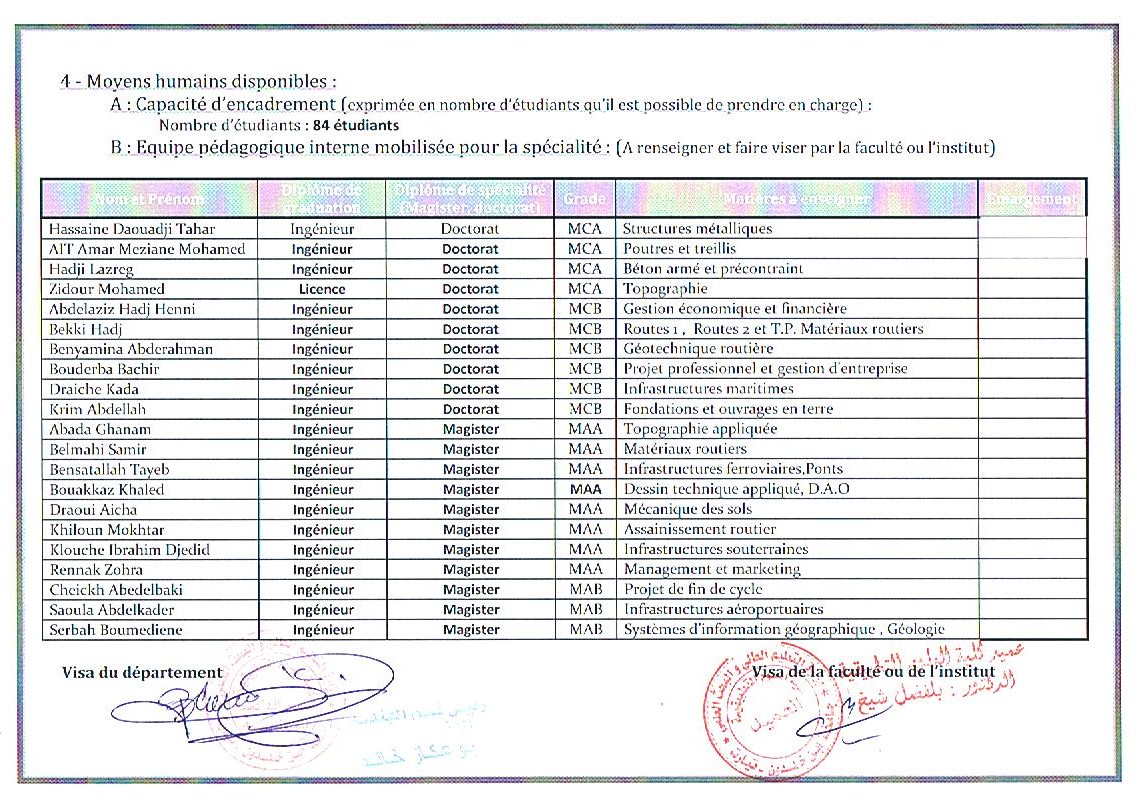 C : Equipe pédagogique externe mobilisée pour la spécialité :(A renseigner et faire viser par la faculté ou l’institut)Visa du département											Visa de la faculté ou de l’institutD : Synthèse globale des ressources humaines mobilisées pour la spécialité (L3) :(*) Personnel technique et de soutien5 - Moyens matériels spécifiques à la spécialitéA- Laboratoires Pédagogiques et Equipements :Fiche des équipements pédagogiques existants pour les TP de la formation envisagée (1 fiche par laboratoire)	Intitulé du laboratoire : Laboratoire deStructure	Capacité en étudiants : 20	Intitulé du laboratoire : Laboratoire de Route	Capacité en étudiants : 20	Intitulé du laboratoire : Laboratoire de Topographie	Capacité en étudiants : 20	Intitulé du laboratoire : Laboratoire de Mécanique des sols	Capacité en étudiants : 20	Intitulé du laboratoire : Laboratoire de Matériaux de Construction	Capacité en étudiants : 20	Intitulé du laboratoire : Laboratoire de Confection des Pièces Lourdes	Capacité en étudiants : 20	Intitulé du laboratoire : Laboratoire de charpente en métallique et en bois	Capacité en étudiants : 20B- Terrains de stage et formations en entreprise:(voir rubrique accords/conventions)C- Documentation disponible au niveau de l’établissement spécifique à la formation proposée(Champ obligatoire):Plus de 1000 livres disponible au niveau de La bibliothèque, En plus des titres disponibles spécifiques à la formation proposée, la bibliothèque couvre les disciplines relatives au Travaux publics qui suivent : Ouvrages en architecture, ouvrages en Travaux publique, ouvrages en Hydraulique, ouvrages en Génie maritimes, ouvrage en urbanisme.En plus de la Bibliothèque centrale, l’Université Ibn Khaldoun a fourni des équipements qui permettent aux étudiants de se profiter du Service National de Documentation en Ligne (SNDL). Liste de quelques ouvrages spécifiques à la formation proposée Disponible à la Bibliothèque :D- Espaces de travaux personnels et TIC disponibles au niveau du département et de la faculté :II – Fiches d’organisation semestrielles des enseignements de la spécialité Semestre 1Semestre 2Semestre 3Semestre 4Semestre 5Semestre 6Les modes d'évaluation présentés dans ces tableaux, ne sont données qu'à titre indicatif, l'équipe de formation de l'établissement peut proposer d'autres pondérations. Récapitulatif global de la formation :III - Programme détaillé par matière des semestres S5 et S6Semestre : 5Unité d’enseignement : UEF 3.1.1Matière :Poutres et treillisVHS : 45h00 (cours : 1h30, TD : 1h30)Crédits : 4Coefficient : 2Objectifs de l’enseignementCe cours a pour objet d’initier l’étudiant au calcul des efforts et des déformations correspondantes dans les poutres droites à une seule travée, dans les poutres continues et dans les systèmes réticulés.Connaissances préalables recommandéesRésistance des matériaux 1.Contenu de la matièreChapitre 1  Sollicitations composées							3 semainesFlexion composée, Flexion déviée.Chapitre 2  Poutres droites à une seule travée						4 semainesPoutres sur appuis simples (calcul des efforts sous charges localisées et réparties), Consoles, Poutres consoles, Poutres hyperstatiques, Cas des charges mobiles (définition, lignes d’influence, lignes enveloppes).Chapitre 3  Poutres continues								4 semainesGénéralités, Détermination des efforts (équation des trois moments ou de Clapeyron, méthode des foyers, évaluation des efforts dans une travée), Lignes d’influence, Déformation des poutres continues (formule de Bresse, théorème de Castigliano, équation de Bertrand de Fontviolant), Poutres sur appuis élastiques.Chapitre 4  Systèmes réticulés								4 semainesGénéralités, Evaluation des efforts dans les barres (méthode des nœuds, méthode des sections), Types usuels de poutres à treillis isostatiques, Déformation d’un système réticulé, Poutre à treillis extérieurement hyperstatiques.Mode d’évaluationContrôle continu: 40%, Examen : 60%.Références bibliographiquesM. Albigès, A. Coin. Résistance des matériaux appliquée. Tomes 1 & 2, Eyrolles, 1982.M. Kerguignas, G. Caignaert. Résistance des matériaux. Dunod, 1977.S.-P. Timoshenko. Résistance des matériaux. Tomes 1 et 2, Dunod, 1986.P. Lestuzzi, L. Pflug. Structures en barres et poutres (TGC volume 4). Presses polytechniques et universitaires romandes, 2014.Collections OPU, Algérie.Semestre : 5Unité d’enseignement : UEF 3.1.1Matière :Béton armé et précontraintVHS : 45h00 (cours : 1h30, TD : 1h30)Crédits : 4Coefficient : 2Objectifs de l’enseignementCe cours a pour objet d’initier l’étudiant au dimensionnement des pièces en béton armé et précontraint soumises aux efforts de flexion et de cisaillement selon les normes de calcul aux états limites en vigueur.Connaissances préalables recommandéesRésistance des matériaux 1, Matériaux de constructions 1.Contenu de la matièreChapitre 1  Généralités sur le béton armé							1 semainePropriétés mécaniques, Actions et combinaison d’actions, Notions d’états limites ultime ELU et de service ELS, Prescriptions réglementaires (BAEL).Chapitre 2  Calcul des sections en béton armé						6 semainesSection soumise à une flexion simple aux ELU (dimensionnement, calcul d’une section rectangulaire, calcul d’une section en T), Adhérence acier-béton (étude d’une section en traction simple, calcul des ouvertures de fissures dans un tirant en BA), Poutre soumise à un effort tranchant aux ELU (bielles d’inclinaison variable, dimensionnement, calcul d’une section).Chapitre 3  Application au calcul des poutres en béton armé				2 semainesPré-dimensionnement du coffrage, Justification aux ELU, Vérification aux ELS, Dispositions constructives diverses.Chapitre 4  Généralités sur le béton précontraint						4 semainesTechnologie de la précontrainte, Action de la précontrainte, Fondements des règles de calcul et de justification, Prescriptions réglementaires (BPEL), Dimensionnement des câbles de précontraintes (nombre, sections, tracé), Perte de précontrainte, Justification aux ELU/ELS.Chapitre 5  Application au calcul des poutres en béton précontraint			2 semainesPré-dimensionnement du coffrage, Flexion en ELS non fissuré, Vérification à l’effort tranchant, Vérification à l’ELU en flexion, Détermination des armatures passives transversales et longitudinales, Dispositions constructives diverses.Mode d’évaluationContrôle continu : 40% ; Examen : 60%.Références bibliographiquesD.T.R-B.C.2-41. Règles de conception et de calcul des structures en béton armé (CBA 93).J. Perchat, J. Roux. Maitrise du B.A.E.L. 91 et des D.T.U associés. Eyrolles.J. Perchat, J. Roux. Pratique du B.A.E.L. 91 (Cours avec exercices corrigés). EyrollesJ. Mougin. Cours de béton armé BAEL 91. Eyrolles, 1992.A. Fuentès. Cours de béton précontraint. Tomes 1 et 2, OPU, Algérie, 2006.G. Dreux, J. Mazars, M. Rimboeuf. Cours pratique du béton précontraint : Règles BPEL. Eyrolles, 1984.Collections OPU, Algérie.Semestre : 5Unité d’enseignement : UEF 3.1.1Matière :Structures métalliquesVHS : 45h00 (cours : 1h30, TD : 1h30)Crédits : 4Coefficient : 2Objectifs de l’enseignementCe cours a pour objet d’initier l’étudiant à dimensionner des pièces métalliques et de leur assemblage soumis aux efforts de traction, de flexion et de cisaillement selon les normes de calcul aux états limites en vigueur.Connaissances préalables recommandéesMécanique rationnelle, Résistance des matériaux 1.Contenu de la matièreChapitre 1  Généralités sur l’acier de construction					2 semainesPropriétés mécaniques des aciers, Notions de sécurité, Principe de vérification de la sécurité, Actions et combinaisons d’actions, Prescriptions réglementaires (calculs aux états limite ultime et de service).Chapitre 2  Assemblages									3 semainesGénéralités sur les liaisons, Types d’assemblage (rivets, boulons, soudure), Aspects technologiques et Principe de fonctionnement.Chapitre 3  Calcul des pièces tendues							5 semainesComportement des pièces tendues, Calcul de l’aire de la section nette, Vérification des pièces tendues, Prise en compte des effets des excentricités d’assemblage dans le calcul des pièces tendues.Chapitre 4  Calcul des pièces fléchies							5 semainesUtilisation des pièces fléchies, Résistance vis-à-vis du moment fléchissant, Résistance vis-à-vis de l’effort tranchant, Justification à l’ELU, Vérification à l’ELS.Mode d’évaluationContrôle continu : 40% ; Examen : 60%.Références bibliographiquesJ. Morel. Calcul des Structures Métalliques selon l’Eurocode 3. Eyrolles, 2005.CCM97 : Règles de conception des structures en acier. CGS Alger, 1999.      M.-A. Hirt, R. Bez. Construction Métallique (Volumes 10 et 11). Presses Polytechniques et Universitaires Romandes.J. Brozzetti, M.A. Bez. Construction métallique (Exemples numériques adaptés aux Eurocodes). Presses Polytechniques et Universitaires Romandes.Collections OPU, Algérie.Semestre : 5Unité d’enseignement : UEF 3.1.2Matière :Routes 1VHS : 45h00 (cours : 1h30, TD : 1h30)Crédits : 4Coefficient : 2Objectifs de l’enseignementCe cours a pour objet d’initier l’étudiant à se familiariser avec les règles de conception et de réalisation des routes, autoroutes et voies urbaines conformément aux normes en vigueur.Connaissances préalables recommandéesDessin technique appliqué, Topographie appliquée, Notions générales de physique.Contenu de la matièreChapitre 1  Caractères généraux de la circulation routière				2 semainesHistorique et importance socio-économique de la route, Analyse du trafic, Classification des routes.Chapitre 2  Le mouvement des véhicules							5 semainesEléments de circulation, Mouvement du véhicule isolé (effort moteur, adhérence et freinage, distance d’arrêt), Mouvement de véhicules groupés (distance de sécurité, distance de visibilité), Détermination du niveau de service d’une route.Chapitre 3  Caractéristiques géométriques des routes					8 semainesPrescriptions règlementaires, Tracé en plan (alignement droit, courbes, raccordements en courbe et progressif, implantation de la clothoïde), Profil en long (déclivité verticale, raccordement en profil en long, coordination entre tracé en plan et profil en long), Profils en travers type et courant (dimensionnement, déclivité transversale, surlargeur en courbe), Capacité routière.Mode d’évaluationContrôle continu : 40% ; Examen : 60%.Références bibliographiquesR. Coquand. Routes. Tomes 1 et 2, Eyrolles.M. Faure. Cours de routes. Tomes 1 et 2. Aléas.J. Sauterey. Cours de routes : dimensionnement des chaussées. Presses des Ponts, France.J. Sauterey. Cours de routes : couches de roulement. Presses des Ponts, France.L. Gagnon. Techniques routières. Modulo.B40 : normes techniques d’aménagement des routes en Algérie.Collections SETRA-LCPC. France. Collections OPU, Algérie.Semestre : 5Unité d’enseignement : UEF 3.1.2Matière :Matériaux routiersVHS : 22h30 (cours : 1h30)Crédits : 2Coefficient : 1Objectifs de l’enseignementCe cours a pour objet d’initier l’étudiant à connaitre les composants des bétons hydrauliques et des enrobés bitumineux utilisés en travaux publics, leur formulation et les processus de leur élaboration, ainsi que les propriétés physico-chimiques et mécaniques qui les caractérisent.Connaissances préalables recommandéesMatériaux de construction 1.Contenu de la matièreChapitre 1  Généralités									3 semainesClassification des matériaux de construction, Propriétés physico-chimiques et mécaniques communes, Sélection des sources de granulats.Chapitre 2  Les liants										4 semainesLiants minéraux, Liants hydrauliques, Liants hydrocarbonés.Chapitre 3  Béton hydraulique								4 semainesCiments, Mortiers, Formulation du béton, Mise en œuvre et contrôle.Chapitre 4  Enrobés bitumineux								4 semainesBitumes et émulsions, Composition, Mise en œuvre et contrôle.Mode d’évaluationContrôle continu : 100%.Références bibliographiquesR. Dupain, R. Lanchon, J.-C. Saint-Roman. Granulats, sols, ciments et bétons, Casteilla, 2009.C. Lemaître. Les propriétés physico-chimiques des matériaux de construction. Eyrolles, 2012.C. Lemaître. Mise en œuvre et emploi  des matériaux de construction. Collection Blanche BTP, 2012.G. Dreux. Nouveau guide du béton et de ses constituants. Eyrolles, 1998.Ciments et bétons actuels (1987). CIIC, Paris, 1980.M. Venuat. La pratique des ciments et des bétons. Le Moniteur des TPB, 1976.Collections OPU, Algérie.Semestre : 5Unité d’enseignement : UEM 3.1Matière :Dessin technique appliquéVHS : 37h30 (TP : 2h30)Crédits : 3Coefficient : 2Objectifs de l’enseignementCe cours a pour objet d’initier l’étudiant à dessiner conformément aux normes d’usage, puis à lire et interpréter un dessin technique appliqué aux travaux publics.Connaissances préalables recommandéesDessin Technique.Contenu de la matièreChapitre 1  Généralités sur les dessins techniques					2 semainesRègles générales de présentation, Conventions générales de présentation.Chapitre 2  Règles et conventions particulières de présentation				3 semainesAménagement du terrain et reconnaissance du sol (figuration conventionnelle des terrains, légende lithologique des sols, coupe géologique, relevés de sondages de reconnaissance), Les maçonneries (principe de représentation des différentes catégories de maçonnerie, Béton armé et précontraint (plans de coffrage et de ferraillage), Charpente métallique (dessins d’ensemble, assemblages), Charpente en bois (charpente traditionnelle, charpente moderne).Chapitre 3  Dessin des routes et des ouvrages d’art					6 semainesLes routes (plan général, profil en long, profils en travers), Les ouvrages d’art (disposition des figures, moyens et grands ouvrages d’art, repérage des sections et des coupes, désignation des figures).Chapitre 4  Dessin des ouvrages d’assainissement					4 semainesPlans de réseaux, Règles générales de présentation des réseaux.Mode d’évaluationContrôle continu : 100%.Références bibliographiquesG. Kienert et J. Pelletier. Dessin technique de travaux publics et de bâtiment. Eyrolles, 1980.J.-P. Gousset. Techniques des dessins du bâtiment - Dessin technique et lecture de plan Principes et exercices. Collection Blanche BTP, 2011.Collections OPU, Algérie.Semestre : 5Unité d’enseignement : UEM 3.1Matière :Géotechnique routièreVHS : 22h30 (TP : 1h30)Crédits : 2Coefficient : 1Objectifs de l’enseignementCe cours de laboratoire a pour objet d’initier l’étudiant à caractériser les sols et les matériaux rocheux utilisés en construction routière et à les classer selon le guide des terrassements routiers à partir de quelques essais de caractérisation types.Connaissances préalables recommandéesMécanique des sols 1, Résistance des matériaux 1.Contenu de la matièreClassification des sols et des matériaux rocheux selon le guide des terrassements routiersSols fins, Matériaux rocheux, Sols organiques.Aspects géotechniques spécifiquesTerrassements (règles de mise en place et de compactage des sols, drainage, traitement).Essais de caractérisationTP 1 : Essai au bleu de méthylèneTP 2 : Essai Los AngelesTP 3 : Essai micro-DevalTP 4 : Essai de fragmentabilitéTP 5 : Essai de dégradabilitéMode d’évaluationContrôle continu : 100%.Références bibliographiquesLCPC-SETRA. Guide des terrassements routiers : Réalisation des remblais et des couches de forme. Guide technique, France, 2000.LCPC-SETRA. Traitement des sols à la chaux et / ou aux liants hydrauliques. Guide technique, France, 2000.J. Costet, G.Sanglerat. Cours pratique de mécanique des sols. Dunod, 1981.S. Amar, J.-P. Magnan. Essais de mécanique des sols en laboratoire et en place : Aide-mémoire. Rapport des LPC, France, 1980.F. Schlosser. Eléments de mécanique des sols. Presses des Ponts, France, 1988.Collections OPU, Algérie.Semestre : 5Unité d’enseignement : UEM 3.1Matière :Topographie appliquéeVHS : 22h30 (cours : 1h30)Crédits : 2Coefficient : 1Objectifs de l’enseignementCe cours a pour objet d’initier l’étudiant à réaliser des levés topographiques et d’effectuer ou de contrôler l’implantation d’un tronçon routier ou celle d’un ouvrage d’art sur terrain à partir de levés dessinés sur plans.Connaissances préalables recommandéesTopographie 1, Dessin technique appliqué.Contenu de la matièreChapitre 1  Systèmes de levés  topographiques						2 semainesLevés par alignement, Levés par abscisses et ordonnées, Levés par rayonnement, Levés par intersection, Levés par recoupement.Chapitre 2  Calcul des coordonnées et des surfaces					3 semainesLes axes, Les orientations et les gisements, Conversion des coordonnées, Calcul des surfaces.Chapitre 3  Canevas et levés de détail							4 semainesRéseau polygonal (formes de cheminements, calcul d’un cheminement encadré, calcul d’un cheminement fermé, tolérance de fermeture), Levé planimétrique de détails.Chapitre 4  Implantation d’une route							3 semainesPhases successives de l’étude d’un tracé routier, Alignement droit, Profils en long, Profils travers, Courbes, Cubatures.Chapitre 5  Implantation d’un ouvrage d’art						3 semainesMur de soutènement, Pont.Mode d’évaluationExamen : 100%.Références bibliographiquesIan R. Sintclair, Sensors and transducers, NEWNES 2001.J. G. Webster, Measurement, Instrumentation and Sensors Handbook, Taylor & Francis Ltd.M. Grout, Instrumentation industrielle : Spécification et installation des capteurs et des vannes de régulation, Dunod 2002.R. Palas-Areny, J. G. Webster, Sensors and signal conditioning, Wiley and Sons 1991.Semestre : 5Unité d’enseignement : UEM 3.1Matière :TP Topographie appliquéeVHS : 22h30 (TP : 1h30)Crédits : 2Coefficient : 1Objectifs de l’enseignementCes travaux pratiques ont pour objet de mettre en pratique et d’approfondir les connaissances théoriques de l’étudiant acquises dans le cours de topographie appliquée.Connaissances préalables recommandéesTopographie 1, Dessin technique appliqué, Topographie appliquée.Contenu de la matièreTP N°1 :	Mesure des angles et des distancesAngles : horizontaux et verticaux, Distances (méthode directe, méthode indirecte).TP N°2 :	PolygonationReconnaissance des lieux, Choix des stations, Croquis de repérage, Mesures des angles et des distances, Calculs et report.TP N°3 :	TachéométrieEtablissement du croquis de terrain, Levé de détails par rayonnement, Calculs et report.TP N°4 :	Levé par abscisse et ordonnée et quasi-ordonnéeChoix des lignes d’opération, Mesures, Calculs et report.TP N°5 :	Mesures par obliques latéralesEtablissement du croquis de terrain, Levé de détails par rayonnement, Calculs et report.Mode d’évaluationContrôle continu : 100%.Références bibliographiquesL. Lapointe, G. Meyer. Topographie appliquée aux travaux publics, bâtiment et levés urbains. Eyrolles, 1986.R. D’Hollander. Topographie générales. Tome 1 et 2, Eyrolles, 1970.M. Brabant. Maîtriser la topographie. Eyrolles, 2003.S. Milles, J. Lagofun. Topographie et topométrie modernes. Eyrolles, 1999.Collections OPU, Algérie.Semestre : 5Unité d’enseignement : UED 3.1Matière :Infrastructures ferroviairesVHS : 22h30 (cours : 1h30)Crédits : 1Coefficient : 1Objectifs de l’enseignementCe cours a pour objet d’initier l’étudiant à se familiariser avec les règles de conception et de réalisation des voies ferrées et des ouvrages connexes conformément aux normes en vigueur.Connaissances préalables recommandéesRésistance de matériaux 1, Mécanique des sols, Béton armé, Matériaux de construction 1, Structures métalliques.Contenu de la matièreChapitre 1  Généralités sue le transport ferroviaire					2 semainesIntérêt du transport ferroviaire (Train, Métro, Tramway).Chapitre 2  Caractéristiques géométriques des voies  ferrées				6 semainesLes rails et leur structure métalliques, Evaluation des charges et des surcharges.Chapitre 3  Comportement et dimensionnement des voies ferrées			4 semainesChapitre 4  Ouvrages d’assainissement d’une ligne ferroviaire				3 semainesMode d’évaluationExamen : 100%.Références bibliographiquesP. Alias. Les cours de chemin de fer professés à l’Ecole des Ponts et Chaussées. RHCP, 1996.  Collections OPU, Algérie.Semestre : 5Unité d’enseignement : UED 3.1Matière :Infrastructures souterrainesVHS : 22h30 (cours : 1h30)Crédits : 1Coefficient : 1Objectifs de l’enseignementCe cours a pour objet d’initier l’étudiant à se familiariser avec les règles de conception et de réalisation des tunnels routiers et autoroutiers, des tunnels ferroviaires et des parkings souterrains.Connaissances préalables recommandéesRésistance de matériaux, Mécanique des sols, Béton armé, Matériaux de construction.Contenu de la matièreChapitre 1  Généralités sur les travaux en souterrain					2 semainesPrincipales catégories de souterrains (tunnels routiers et autoroutiers, tunnels ferroviaires, parkings souterrains, ouvrages particuliers), Données naturelles et contraintes à respecter.Chapitre 2  Notions de mécanique des roches						6 semainesDéfinition, Discontinuité du massif rocheux, Propriétés mécaniques de la matrice rocheuse, Modélisation du massif rocheux, Méthodes de calcul des ouvrages au rocher (stabilité des versants rocheux, calcul des fondations au rocher, calcul des ouvrages souterrains).Chapitre 3  Méthodes de réalisation des ouvrages souterrains				5 semainesPhasage classique de réalisation des tunnels par la méthode conventionnelle (explosifs, purge et marinage, pose du soutènement, pose de l’étanchéité, pose du revêtement), Les différents types de soutènement (la nouvelle méthode autrichienne NATM, cintrage, soutènement au front de taille), Les différents types de revêtement (béton coffré, voussoirs préfabriqués).Chapitre 4  Gestion du patrimoine et mise en sécurité					2 semainesLe rôle des inspections, L’entretien et la mise en sécurité des ouvrages.Mode d’évaluationExamen : 100%.Références bibliographiquesA. Bouvard-Lecoanet, G. Colombet, F. Esteulle. Ouvrages souterrains : Conception, réalisation, entretien. Presses des Ponts, France, 1992.B. Brady, E. Brown. Rock Mechanics for underground mining. Springer, 2004.CFMR. Manuel de mécaniquedesroches : Fondements. Presses de l’ENSMP, Paris, 2000.CFMR. Manuel de mécaniquedesroches : Les applications. Presses de l’ENSMP, 2004.J.-L. Durville, H. Héraud. Descriptiondesroches etdesmassifs rocheux (c352). Techniques de l’ingénieur, traitédeconstruction, 1995.M. Panet. Le calculdestunnelspar la méthode convergence - confinement, Presses des Ponts, France, 1995.Z. -T. Bieniawski. Engineering Rock Mass Classifications. Wiley, 1989.K. Szechy. Traité de construction des tunnels. Dunod, 1970.Collections OPU, Algérie.Semestre : 5Unité d’enseignement : UET 3.1Matière :Management et marketingVHS : 22h30 (cours : 1h30)Crédits : 1Coefficient : 1Objectifs de l’enseignementCe cours a pour objet d’initier l’étudiant à se familiariser avec les bonnes règles de gestion des entreprises et de commercialisation de leurs produits.Connaissances préalables recommandéesContenu de la matièreChapitre 1  Les conditions d’émergence de la confiance					3 semainesLes différents styles de management, Les principaux rôles attendus du manager.Chapitre 2  Les différentes formes de conflits						3 semainesLes attitudes et positions possibles, Préparer et mener une négociation, Mettre en œuvre la confrontation positive.Chapitre 3  Motivations des acteurs au sein de l’entreprise				3 semainesComment motiver son équipe (protection, permission, puissance, Le recadrage positif.Chapitre 4  Types de réunions en fonction de leurs buts					3 semainesPréparation de la réunion, Animation de la réunion, Le compte-rendu.Chapitre 5  Eléments de marketing								3 semainesGestion commerciale d’une entreprise, Organisation d’une action commerciale, Principe d’une stratégie commerciale, Mise en œuvre d’une stratégie retenue, Principe d’analyse et de bilan de la stratégie engagée.Mode d’évaluationExamen : 100%.Références bibliographiquesCollections OPU, Algérie.Semestre : 5Unité d’enseignement : UET 3.1Matière :Gestion économique et financièreVHS : 22h30 (cours : 1h30)Crédits : 1Coefficient : 1Objectifs de l’enseignementCe cours a pour objet d’initier l’étudiant à se familiariser avec les bonnes règles de gestion économique et financière des entreprises.Connaissances préalables recommandéesContenu de la matièreChapitre 1  Techniques quantitatives de gestion						5 semainesRôle et fonction de la comptabilité, Principes de la comptabilité, Les documents de synthèse.Chapitre 2  Economie financière								5 semainesComprendre les problèmes de financement de l’entreprise et analyser sa situation financière, Mettre en œuvre les méthodes du calcul financier pour la prise de décision de l’opportunité financière d’un investissement, Calculer, simuler un mode de financement compte tenu des contraintes de rentabilité et de liquidité.Chapitre 3  Gestion financière								5 semainesAnalyse et gestion de financement de l’entreprise, Choix d’investissement, Calcul financier et financement.Mode d’évaluationExamen : 100%.Références bibliographiquesCollections OPU, Algérie.Semestre : 6Unité d’enseignement : UEF 3.2.1Matière :Routes 2VHS : 67h30 (cours : 3h00, TD : 1h30)Crédits : 6Coefficient : 3Objectifs de l’enseignementCe cours a pour objet d’initier l’étudiant à se familiariser avec les règles de conception et de réalisation des routes, autoroutes et voies urbaines conformément aux normes en vigueur.Connaissances préalables recommandéesRoutes 1, Dessin technique appliqué, Topographie appliquée, Notions générales de physique.Contenu de la matièreChapitre 1  Dimensionnement des structures de chaussées				3 semainesChaussées souples, Chaussées rigides, Chaussées semi-rigides.Chapitre 2  Aménagement des carrefours							3 semainesCarrefours plans, Carrefours giratoires, Echangeurs.Chapitre 3  Voiries urbaines									3 semainesGénéralités, Caractéristiques du réseau routier urbain, Dimensionnement des rues, trottoirs et parkings, Aménagement piétonnier.Chapitre 4  Signalisation routière								3 semainesGénéralités, Concepts de sécurité dans la signalisation, Signaux et dispositifs de protection, Signalisations horizontales et verticales, Eclairage public.Chapitre 5  Pathologie et entretien des routes						2 semainesGénéralités, Méthodes d’auscultation des chaussées, Relevé des dégradations par type, Entretien des chaussées, Renforcement des chaussées.Chapitre 6  Sécurité routière								1 semaineDéfinition des accidents (accidents corporels, accidents matériels, statistiques), Risques liés à l’état des routes, Risques liés aux usagers de la route, Mesures préventives.Mode d’évaluationContrôle continu : 40% ; Examen : 60%.Références bibliographiquesR. Coquand. Routes. Tomes 1 et 2, Eyrolles.M. Faure. Cours de routes. Tomes 1 et 2. Aléas.J. Sauterey. Cours de routes : dimensionnement des chaussées. Presses des Ponts, France.J. Sauterey. Cours de routes : couches de roulement. Presses des Ponts, France.L. Gagnon. Techniques routières. Modulo.B40 : normes techniques d’aménagement des routes en Algérie.Collections SETRA-LCPC. France.Collections OPU, Algérie.Semestre : 6Unité d’enseignement : UEF 3.2.1Matière :PontsVHS : 67h30 (cours : 3h00, TD : 1h30)Crédits : 6Coefficient : 3Objectifs de l’enseignementCe cours a pour objet d’initier l’étudiant à se familiariser avec les règles de conception et de réalisation des ponts routiers et ferroviaires conformément aux normes en vigueur.Connaissances préalables recommandéesRésistance des matériaux, Matériaux de construction, Béton armé et précontraint, Mécanique des sols, Structures métalliques.Contenu de la matièreChapitre 1  Généralités sur les ponts							2 semainesDéfinition et classification de ponts, Données naturelles et contraintes à respecter, Eléments constitutifs des ponts.Chapitre 2  Actions et sollicitations sur les ponts						3 semainesCharges permanentes, Surcharges d’exploitation (cas des ponts routes, cas des ponts ferroviaires), Combinaisons des charges, Lignes d’influence, Sollicitations.Chapitre 3  Ponts en béton armé								3 semainesConception, Ouvrages types, Eléments de dimensionnement (calcul des armatures principales et secondaires), Disposition constructives diverses.Chapitre 4  Ponts en béton précontraint							3 semainesConception, Ouvrages types, Eléments de dimensionnement (calcul du nombre de câbles de précontrainte, calcul des sections et tracés des câbles, perte de précontrainte), Justification des sections particulières.Chapitre 5  Ponts métalliques								2 semainesConception, Ouvrages types, Eléments de dimensionnement.Chapitre 6  Appuis et appareils d’appui							2 semainesAppuis (piles, culées), Appareils d’appui (métalliques, en béton, en caoutchouc fretté, à pot).Mode d’évaluationContrôle continu : 40% ; Examen : 60%.Références bibliographiquesB. Gely, J.-A. Calgaro. Conception des ponts. Presses des Ponts, France, 1994.J.-A. Calgaro. Projet et construction des ponts : généralités, fondations, appuis, ouvrages courants. Presses des Ponts, France, 2000.Collections SETRA-LCPC, France.Collections OPU, Algérie.Semestre : 6Unité d’enseignement : UEF 3.2.2Matière :Fondations et ouvrages en terreVHS : 45h00 (cours : 1h30, TD : 1h30)Crédits : 4Coefficient : 2Objectifs de l’enseignementCe cours a pour objet d’initier l’étudiant à se familiariser avec les règles de conception et de calcul de stabilité des fondations d’ouvrages d’art (ponts, murs de soutènement), des ouvrages en terre (déblais, remblais) et des ouvrages de soutènement.Connaissances préalables recommandéesRésistance de matériaux 1, Mécanique des sols 1.Contenu de la matièreChapitre 1  Plasticité et résistance au cisaillement des sols				2 semainesNotion de cercle de Mohr des contraintes, Critère de plasticité de Mohr-Coulomb (courbe intrinsèque, cas des sols pulvérulents, cas des sols cohérents), Mesure des caractéristiques de cisaillement des sols (cisaillement direct, cisaillement triaxial), Caractéristiques drainées et non drainées.Chapitre 2  Poussées et butées des terres							2 semainesEtats d’équilibre limite (sol au repos, équilibre de poussée, équilibre de butée), Coefficients de poussée et de butée (équilibre de Rankine, équilibre de Boussinesq, équilibre de Prandtl).Chapitre 3  Stabilité des pentes et talus							4 semainesDescription et classification des mouvements de terrains, Méthodes de calcul la de stabilité des pentes (notions de coefficient de sécurité), Glissements plans, Glissements rotationnels (méthodes des  tranches de Fellenius et de Bishop).Chapitre 4  Fondations superficielles et profondes					4 semainesDéfinition et classification des fondations, Théorie de la capacité portante, Calcul des fondations superficielles, Calcul des fondations profondes.Chapitre 5  Ouvrages de soutènement							3 semainesDéfinition et classification des ouvrages de soutènement, Stabilité des murs de soutènement, Stabilité des rideaux de palplanches.Mode d’évaluationContrôle continu : 40% ; Examen : 60%.Références bibliographiquesJ. Costet, G.Sanglerat. Cours pratique de mécanique des sols. Dunod, 1981.G. Phillipponat, B. Hubert. Fondations et ouvrages en terre Collection Blanche BTP, 1997. F. Schlosser. Eléments de mécanique des sols. Presses des Ponts, France, 1997.F. Schlosser. Exercices de mécanique des sols. Pressesdes Ponts, France, 1995.G. Olivari, G. Sanglerat, B. Cambou. Problèmes pratiques de Mécanique des sols. Dunod, 1987.Collections OPU, Algérie.Semestre : 6Unité d’enseignement : UEF 3.2.2Matière :Assainissement routierVHS : 22h30 (cours : 1h30)Crédits : 2Coefficient : 1Objectifs de l’enseignementCe cours a pour objet d’initier l’étudiant à se familiariser avec les règles de dimensionnement des réseaux d’assainissement routier et de leur gestion.Connaissances préalables recommandéesMécanique des fluides, Routes 1, Matériaux de construction 1, Matériaux routiers.Contenu de la matièreChapitre1  Différents modes d’assainissement						2 semainesChapitre 2  Calcul des débits								4 semainesChapitre 3  Dimensionnement des réseaux d’assainissement				6 semainesMéthode rationnelle, Méthode superficielle.Chapitre 4  Gestion des réseaux d’assainissement						3 semainesExploitation et entretien des d’assainissement, Réhabilitation des réseaux d’assainissement.Mode d’évaluationContrôle continu : 40% ; Examen : 60%.Références bibliographiquesCollections OPU, Algérie.Semestre : 6Unité d’enseignement : UEM 3.2Matière :Systèmes d’information géographiqueVHS : 22h30 (Cours : 1h30)Crédits : 2Coefficient : 1Objectifs de l’enseignementCe cours a pour objet d’initier l’étudiant à se familiariser avec les systèmes d’information géographiques et de leur utilisation dans le secteur des travaux publics.Connaissances préalables recommandéesContenu de la matièreChapitre 1  Le SIG : vers une définition							3 semainesHistorique (recherche de méthodes), Systèmes d’information, Classification des systèmes d’information, Les technologies des systèmes d’informations géographique, Définitions (définition orientée objet, une définition faisant ressortir l’aspect ‘’aide à la décision’’ par rapport à l’utilisation, une définition organisationnelle), Fonctionnalité d’un SIG, Avantages des SIG / cartographie traditionnelle.Chapitre 2  L’information géographique dans les SIG					4 semainesDéfinition de l’information géographique, Les principales méthodes d’acquisition, Principaux modes de SIG (mode vecteur, mode raster), Importance du géocodage, avantages et inconvénients de chaque mode.Chapitre 3  Les traitements dans les SIG							5 semainesLes bases de données géographiques, Systèmes de gestion de base de données SGBD, Croisement des couches (croisement en mode raster, croisement en mode vecteur), Traitement numériques des images satellitaires, Corrections radiométriques, Corrections géométriques, Composition colorée, Rehaussement de la dynamique, Etalement de la dynamique, Synthèse de néo-canaux, Notion de requête spatiale.Chapitre 4  Utilisation des SIG dans le secteur des Travaux Publics			3 semainesMode d’évaluationExamen : 100% .Références bibliographiquesCollections OPU, Algérie.Semestre : 6Unité d’enseignement : UEM 3.2Matière :TP Matériaux routiersVHS : 37h30 (TP : 2h30)Crédits : 3Coefficient : 2Objectifs de l’enseignementCes travaux pratiques ont pour objet de mettre en pratique et d’approfondir les connaissances théoriques de l’étudiant acquises dans le cours de matériaux routiers.Connaissances préalables recommandéesMatériaux de construction, Matériaux routiers, Routes 1, Routes 2.Contenu de la matièreTP N°1 : Formulation du béton hydraulique (méthode Dreux-Gorisse).TP N°2 : Essai d’ouvrabilité au cône d’AbramsTP N°3 : Essai d’écrasement sur bétonTP N°4 : Mesure du coefficient de polissage accéléré (Pendule Le Roux)TP N°5 : Essai de pénétrabilité des BitumesTP N°6 : Essai de ductilité des bitumesTP N°7 : Formulation des enrobés bitumineuxMode d’évaluationContrôle continu : 100%.Références bibliographiquesR. Dupain, R. Lanchon, J.-C. Saint-Roman. Granulats, sols, ciments et bétons, Casteilla, 2009.C. Lemaître. Les propriétés physico-chimiques des matériaux de construction. Eyrolles, 2012.C. Lemaître. Mise en œuvre et emploi  des matériaux de construction. Collection Blanche BTP, 2012.G. Dreux. Nouveau guide du béton et de ses constituants. Eyrolles, 1998.Ciments et bétons actuels (1987). CIIC, Paris, 1980.M. Venuat. La pratique des ciments et des bétons. Le Moniteur des TPB, 1976.Collections OPU, Algérie.Semestre : 6Unité d’enseignement : UEM 3.2Matière :Projet de Fin de CycleVHS : 45h00 (TP : 3h00)Crédits : 4Coefficient : 2Objectifs de l’enseignement :Assimiler de manière globale et complémentaire les connaissances des différentes matières. Mettre en pratique de manière concrète les concepts inculqués pendant la formation. Encourager le sens de l’autonomie et l’esprit de l’initiative chez l’étudiant. Lui apprendre à travailler dans un cadre collaboratif en suscitant chez lui la curiosité intellectuelle.Connaissances préalables recommandées : Tout le programme de la Licence.Contenu de la matière : Le thème du Projet de Fin de Cycle doit provenir d'un choix concerté entre l'enseignant tuteur et un étudiant (ou un groupe d’étudiants : binôme voire trinôme). Le fond du sujet doit obligatoirement cadrer avec les objectifs de la formation et les aptitudes réelles de l’étudiant (niveau Licence). Il est par ailleurs préférable que ce thème tienne en compte l’environnement social et économique de l’établissement. Lorsque la nature du projet le nécessite, il peut être subdivisé en plusieurs parties. Remarque :Durant les semaines pendant lesquelles les étudiants sont en train de s’imprégner de la finalité de leur projet et de sa faisabilité (recherche bibliographique, recherche de logiciels ou de matériels nécessaires à la conduite du projet, révision et consolidation d’un enseignement ayant un lien direct avec le sujet, …), le responsable de la matière doit mettre à profit ce temps présentiel pour rappeler aux étudiants l’essentiel du contenu des deux matières ‘’Méthodologie de la rédaction’’ et ‘’Métho-dologie de la présentation’’ abordées durant les deux premiers semestres du socle commun.A l’issue de cette étude, l’étudiant doit rendre un rapport écrit dans lequel il doit exposer de la manière la plus explicite possible : La présentation détaillée du thème d'étude en insistant sur son intérêt dans son environnement socio-économique.Les moyens mis en œuvre : outils méthodologiques, références bibliographiques, contacts avec des professionnels, etc.L'analyse des résultats obtenus et leur comparaison avec les objectifs initiaux. La critique des écarts constatés et présentation éventuelle d’autres détails additionnels. Identification des difficultés rencontrées en soulignant les limites du travail effectué et les suites à donner au travail réalisé. L’étudiant ou le groupe d’étudiants présentent enfin leur travail (sous la forme d’un exposé oral succinct ou sur un poster) devant leur enseignant tuteur et un enseignant examinateur qui peuvent poser des questions et évaluer ainsi le travail accompli sur le plan technique et sur celui de l’exposé.Mode d’évaluation : Contrôle continu : 100%Références bibliographiques:Semestre : 6Unité d’enseignement : UED 3.2Matière :Infrastructures aéroportuairesVHS : 22h30 (cours : 1h30)Crédits : 1Coefficient : 1Objectifs de l’enseignementCe cours a pour objet d’initier l’étudiant à se familiariser avec les règles de conception et de réalisation des aérodromes civils conformément aux normes en vigueur.Connaissances préalables recommandéesRésistance de matériaux, Mécanique des sols, Matériaux de construction, Routes 1 & 2.Contenu de la matièreChapitre 1  Généralités sur les aérodromes						2 semainesIntérêt du transport aérien, Historique, Organisation de l’Aviation Internationale Civile (OAIC).Chapitre 2  Matériel aérien									3 semainesClassification des aéronefs, Fiche technique des aéronefs, Détermination du trafic aérien.Chapitre 3  Conception générale des aérodromes						5 semainesAires de mouvement (direction d’envol, pistes d’envol, voies de circulation, aires de stationnement), Dimensionnement des chaussées souples et rigides, Détermination des charges admissibles, Dégagement de l’aérodrome.Chapitre 4  Assainissement des aérodromes						3 semainesRéseau d’assainissement (assainissement superficiel, assainissement souterrain).Chapitre 5  Balisage et signalisation des aérodromes					2 semainesMode d’évaluationExamen : 100%.Références bibliographiquesHadiSaadat, Power system analysis, Edition 2, 2004.G. Meunier. Conception, construction et gestion des aérodromes. Eyrolles, 1969.A. Rouili. Etude et conception des aérodromes civils conformément aux recommandations de l’annexe 14 à la convention de Chicago. Dar Raihana, Alger.Collections OPU, Algérie.Semestre : 6Unité d’enseignement : UED 3.2Matière :Infrastructures maritimesVHS : 22h30 (cours : 1h30)Crédits : 1Coefficient : 1Objectifs de l’enseignementCe cours a pour objet d’initier l’étudiant à se familiariser avec les règles de conception et de réalisation des ouvrages maritimes civils conformément aux normes en vigueur.Connaissances préalables recommandéesRésistance de matériaux 1, Mécanique des sols 1, Matériaux de construction 1, Béton armé.Contenu de la matièreChapitre 1  Généralités sur les portsmaritimes						2 semainesIntérêts du transport maritime, Historique, Types de ports, Caractéristiques.Chapitre 2  Ouvrages portuaires et fluviaux						3 semainesQuais, Formes de radoub, Digues,Ecluses.Chapitre 3  Protection des rivages								5 semainesLe régime des côtes, Moyen de protection, Différents ouvrages de défense, Etudes de stabilité et mode de réalisation.Chapitre 4  Ouvrages et appareils de signalisation					3 semainesSignalisation otique, Signalisation sonore, Signalisation radio-électrique.Chapitre 5  Exploitation et entretien des ports						2 semainesLe service maritime, Le service des phares et balises, le dragage des ports.Mode d’évaluationExamen : 100%.Références bibliographiquesCollections OPU, Algérie.Semestre : 6Unité d’enseignement : UET 3.2Matière :Projet professionnel et gestion d’entrepriseVHS : 22h30 (cours : 1h30)Crédits : 1Coefficient : 1Objectifs de l’enseignementSe préparer à l’insertion professionnelle en fin d’études. Mettre en œuvre un projet post-licence (poursuite d’études ou recherche d’emploi). Maîtriser les outils méthodologiques nécessaires à la définition d’un projet post-licence. Etre sensibilisé à l’entrepreneuriat.Connaissances préalables recommandéesConnaissances de base + Langues.Contenu de la matièreRédaction d’une lettre de motivation, rédaction de CV, Recherche documentaire sur les métiers de la filière, Conduite d’interview avec les professionnels du métier, Simulation d’entretiens d’embauches, Exposé et discussion individuels et/ou en groupe, Mettre en projet une idée, une recherche collective pour donner du sens au parcours individuel.Séquence 1. Séance plénièreInventaire des sources d’informations disponibles sur les métiers et les études, Remise d’une fiche individuelle à compléter sur le secteur et le métier choisi.Séquence 2. Préparation du travail en groupeConstitution des groupes de travail (4 étudiants/groupe), Remise des consignes pour la recherche documentaire, Etablissement d’un plan d’actions pour réaliser les interviews auprès de professionnels, Présentation d’un questionnaire-type.Séquence 3. Recherche documentaire et interviews sur le terrainChaque étudiant fournit une attestation signée par un professionnel.Séquence 4. Mise en commun en groupePrésentation individuelle et échange des résultats en groupe, Préparation d’une synthèse de groupe à annexer au rapport final de chaque étudiant.Séquence 5. Préparation à la recherche d’emploiRédaction d’un CV et des lettres de motivation, Exemples d’épreuves de recrutement (interviews, tests).Séquence 6. Focus sur la création d’activitésPrésentation des éléments de gestion liés à l’entreprenariat, Créer son activité, depuis la conception jusqu'à la mise en œuvre (le métier d'entrepreneur, la définition du projet, l'analyse du marché et de la concurrence, les outils pour élaborer un projet de business plan, les démarches administratives à l'installation, un aperçu des grands principes de management, etc.)Séquence 7. Elaboration du projet individuel post-licencePrésentation du canevas du rapport final individuel.Mode d’évaluation : Contrôle continu : 100 %.IV- Accords / ConventionsLETTRE D’INTENTION TYPE(En cas de licence coparrainée par un autre établissement universitaire)(Papier officiel à l’entête de l’établissement universitaire concerné)Objet : Approbation du coparrainage de la licence intitulée :  Par la présente, l’université (ou le centre universitaire)                             déclare coparrainer la licence ci-dessus mentionnée durant toute la période d’habilitation de la licence.A cet effet, l’université (ou le centre universitaire) assistera ce projet en :- Donnant son point de vue dans l’élaboration et à la mise à jour des programmes d’enseignement,- Participant à des séminaires organisés à cet effet,- En participant aux jurys de soutenance,- En œuvrant à la mutualisation des moyens humains et matériels.SIGNATURE de la personne légalement autorisée : FONCTION :    Date : LETTRE D’INTENTION TYPE(En cas de licence en collaboration avec une entreprise du secteur utilisateur)(Papier officiel à l’entête de l’entreprise)OBJET : Approbation du projet de lancement d’une formation de Licence intitulée : Dispensée à : Par la présente, l’entreprise                                                     déclare sa volonté de manifester son accompagnement à cette formation en qualité d’utilisateur potentiel du produit. A cet effet, nous confirmons notre adhésion à ce projet et notre rôle consistera à :Donner notre point de vue dans l’élaboration et à la mise à jour des programmes d’enseignement,Participer à des séminaires organisés à cet effet, Participer aux jurys de soutenance, Faciliter autant que possible l’accueil de stagiaires soit dans le cadre de mémoires de fin d’études, soit dans le cadre de projets tuteurés.Les moyens nécessaires à l’exécution des tâches qui nous incombent pour la réalisation de ces objectifs seront mis en œuvre sur le plan matériel et humain.Monsieur (ou Madame)*…………………….est désigné(e) comme coordonateur externe de ce projet.SIGNATURE de la personne légalement autorisée : FONCTION :    Date :CACHET OFFICIEL ou SCEAU DE L’ENTREPRISEV – Curriculum Vitae succinct De l’équipe pédagogique mobilisée pour la spécialité (Interne et externe)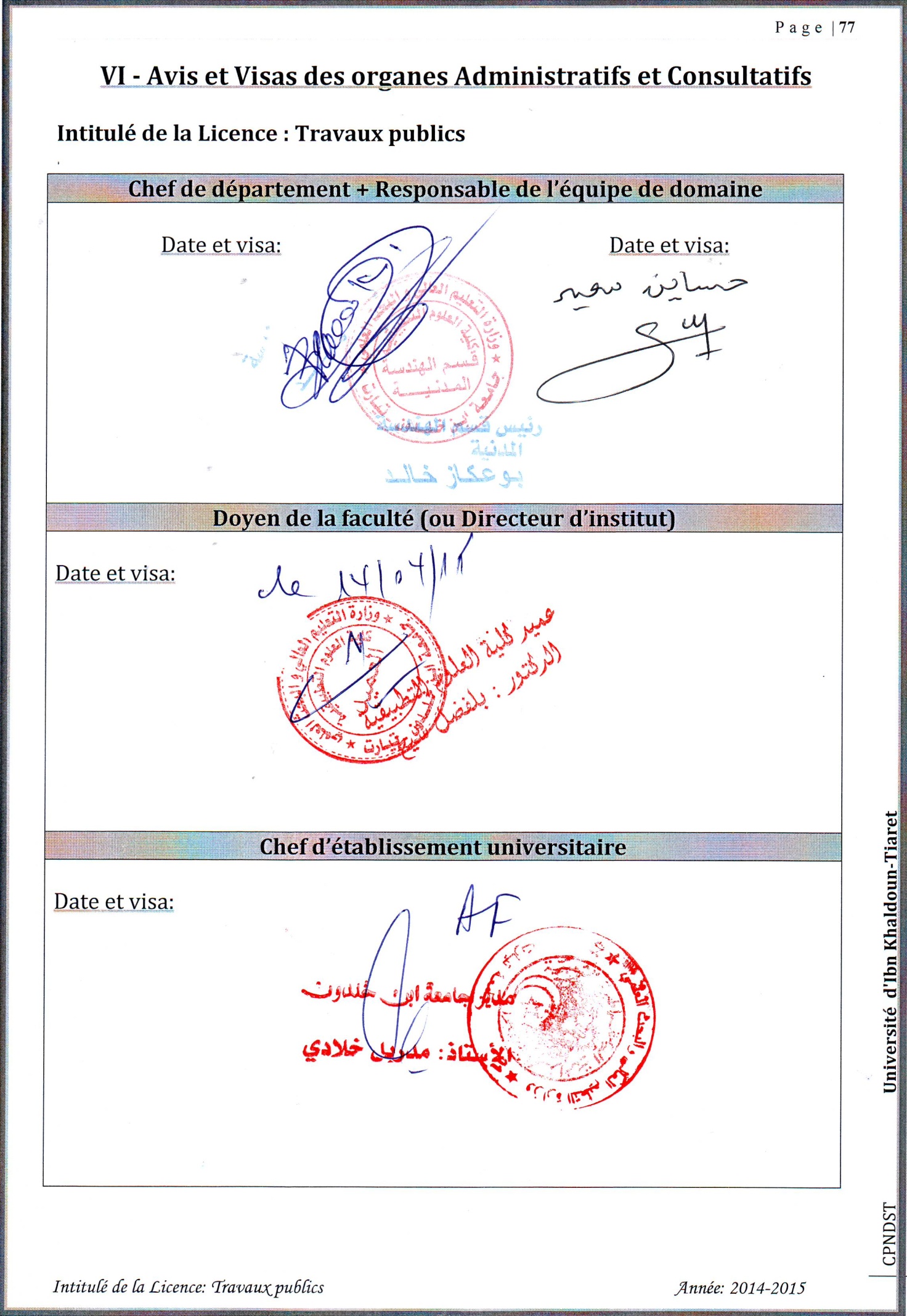 VII – Avis et Visa de la Conférence RégionaleVIII – Avis et Visa du Comité pédagogique National de DomaineANNEXE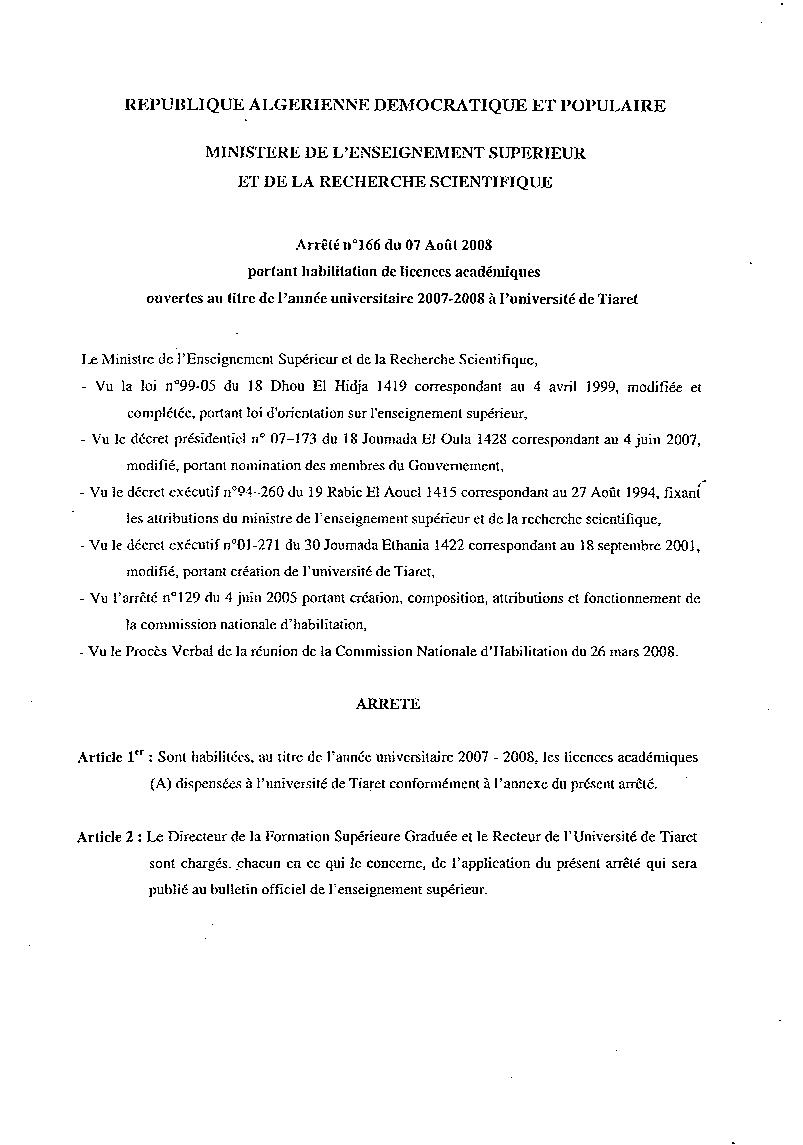 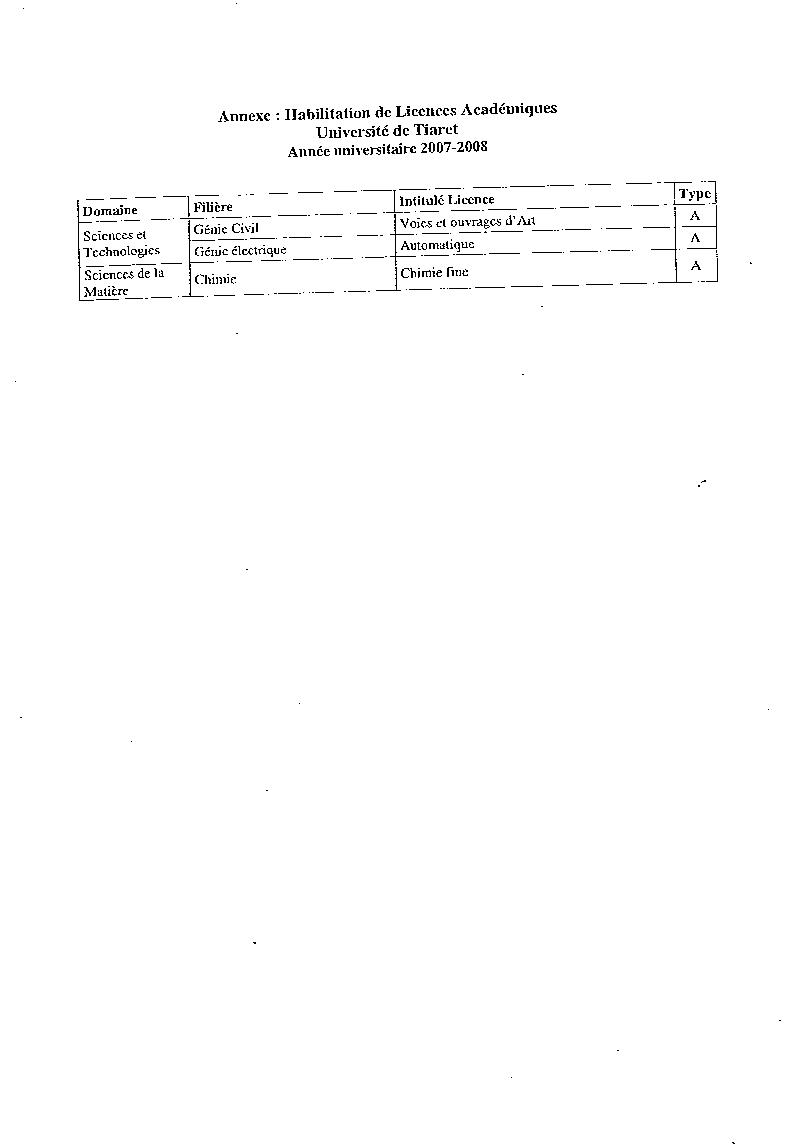 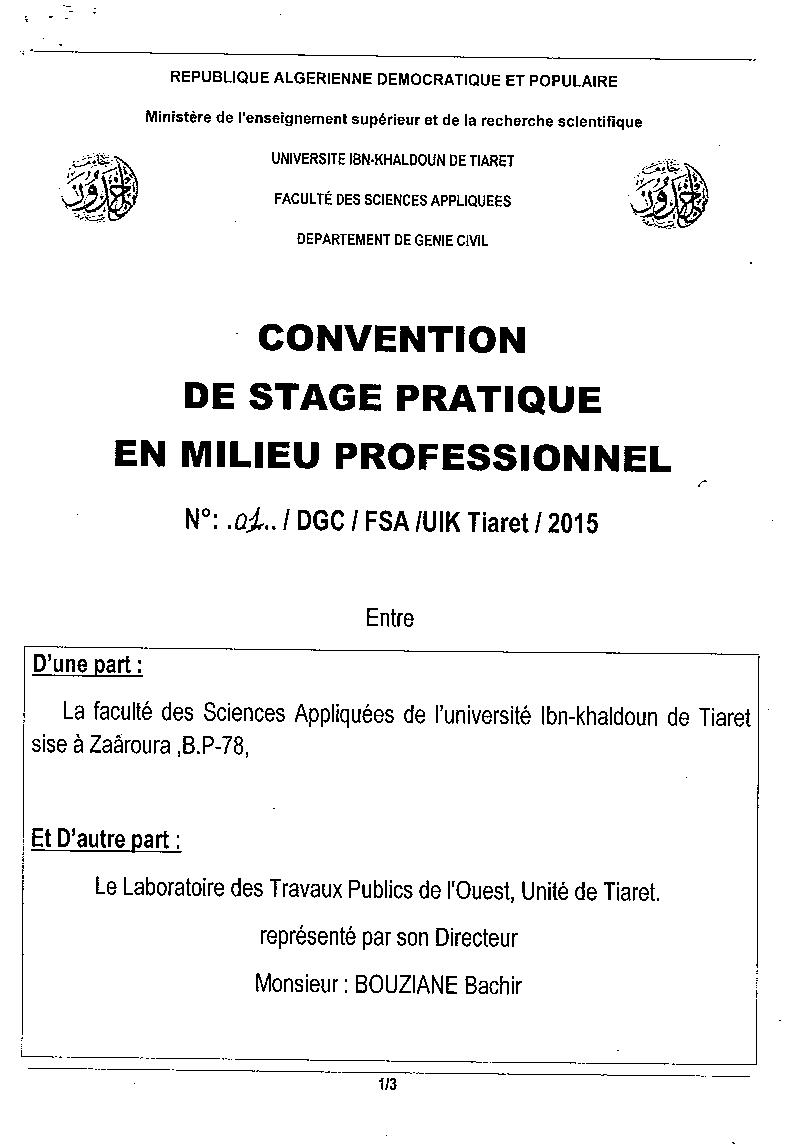 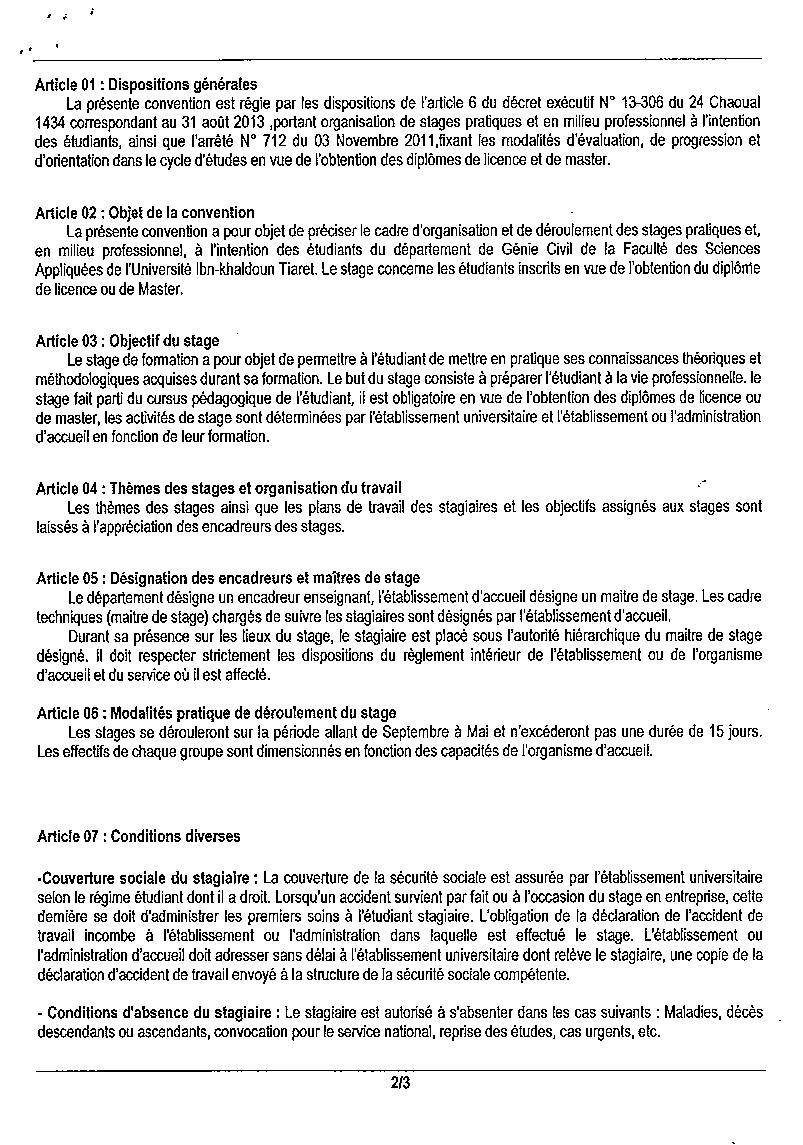 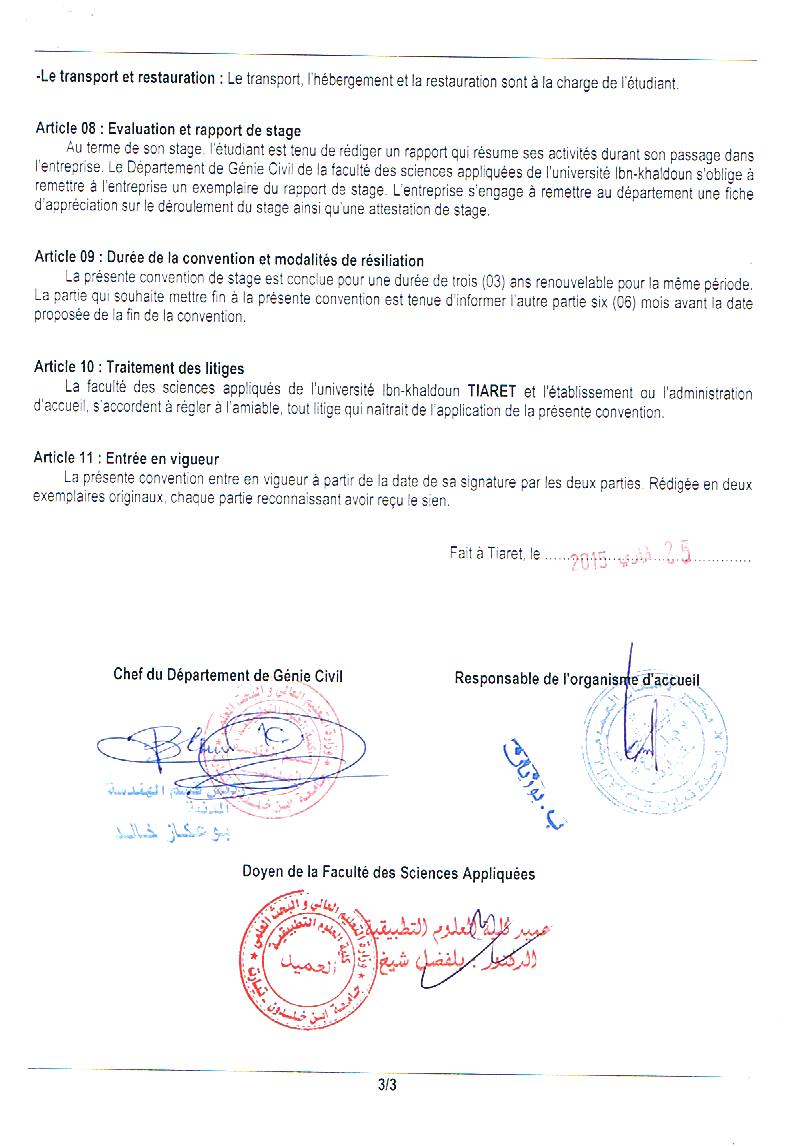 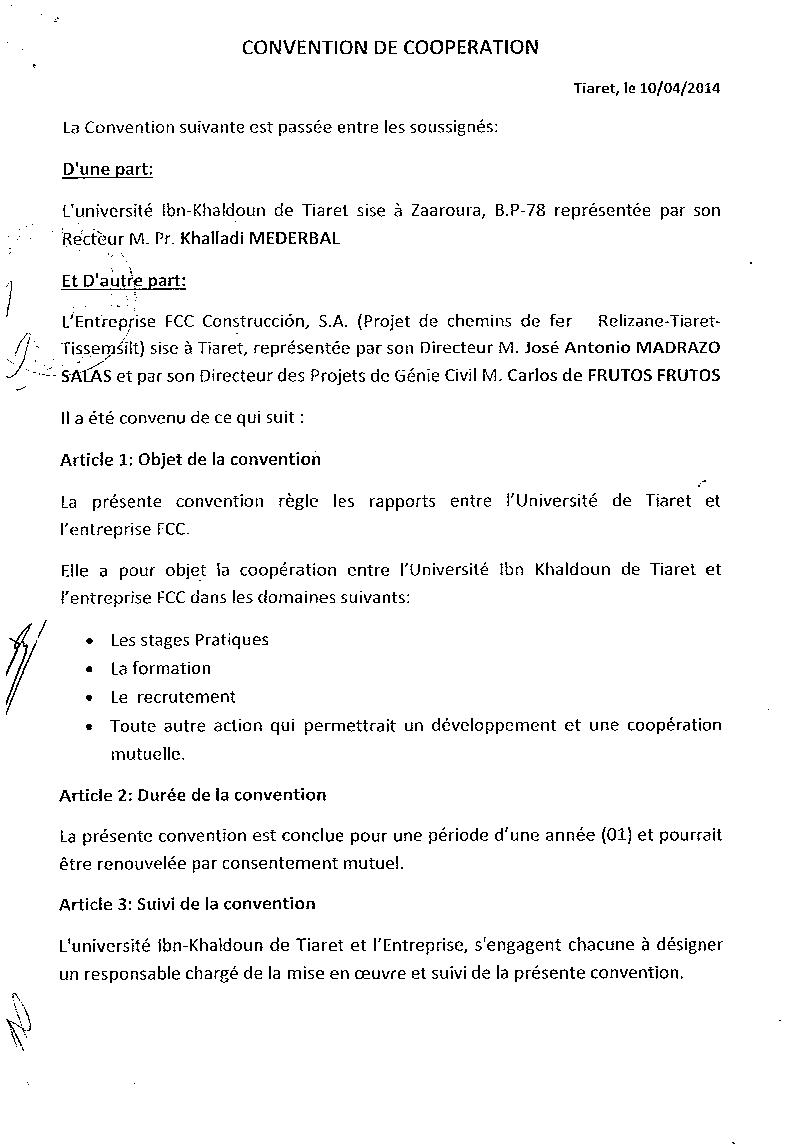 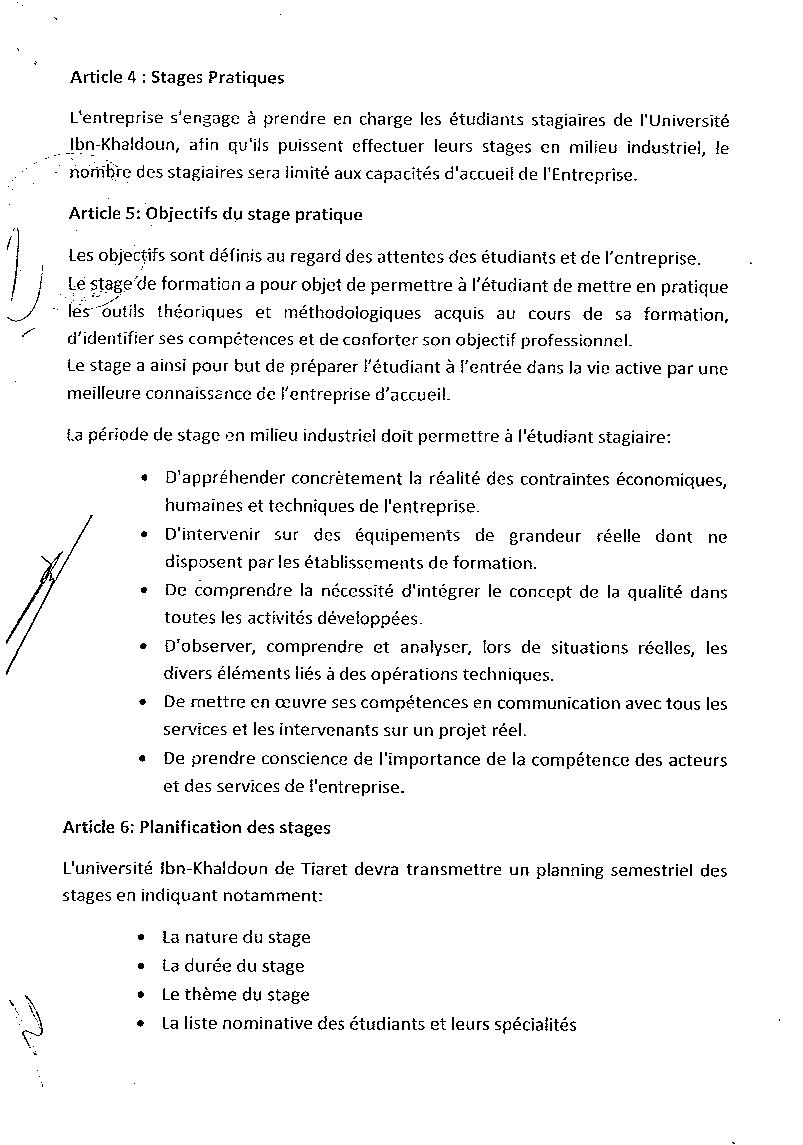 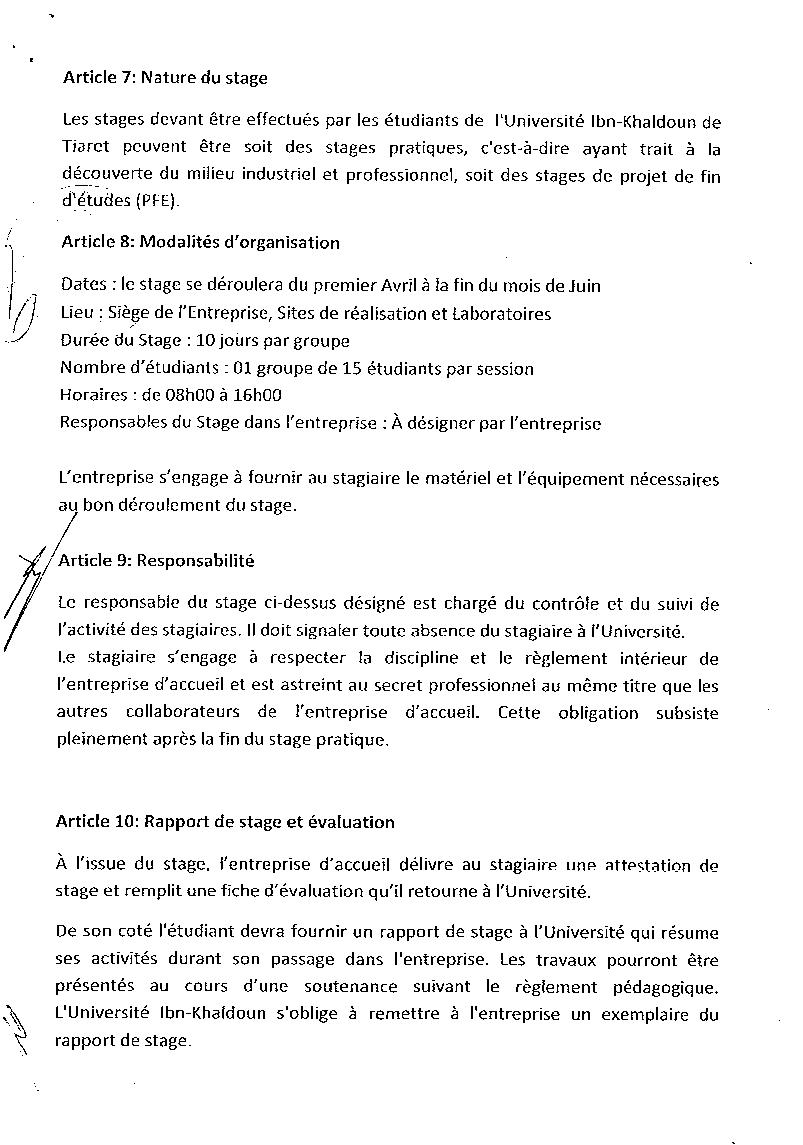 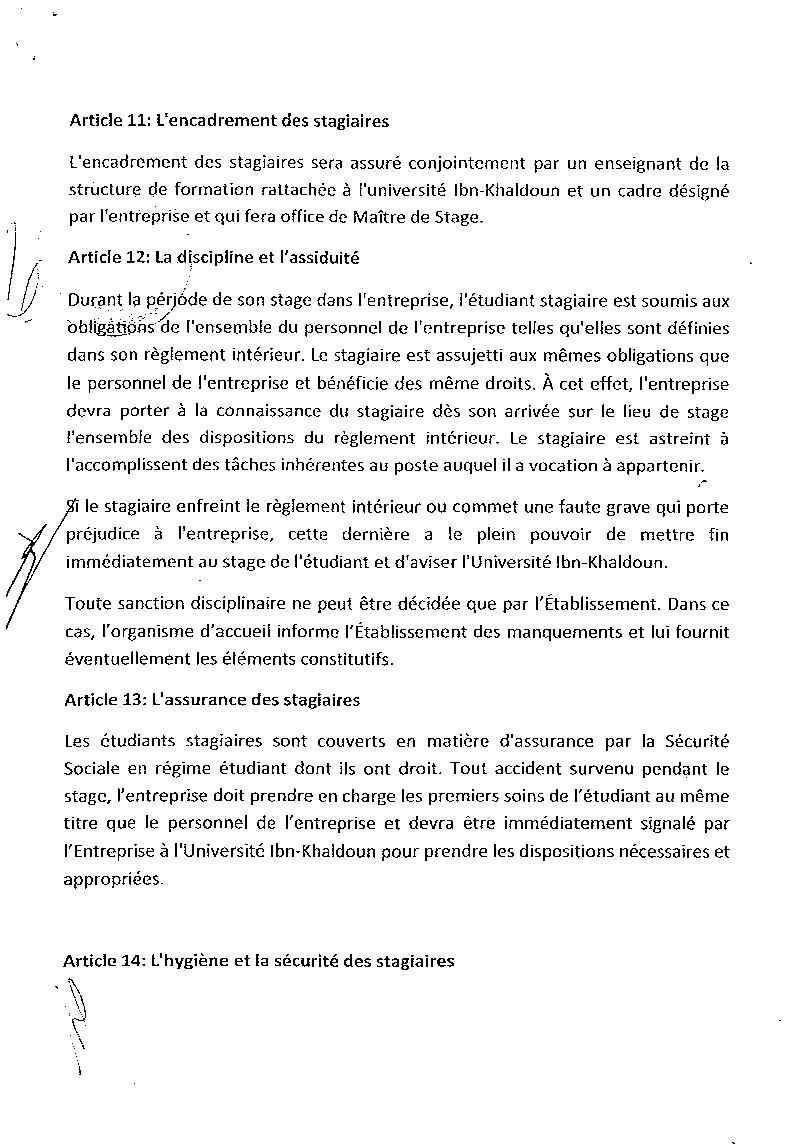 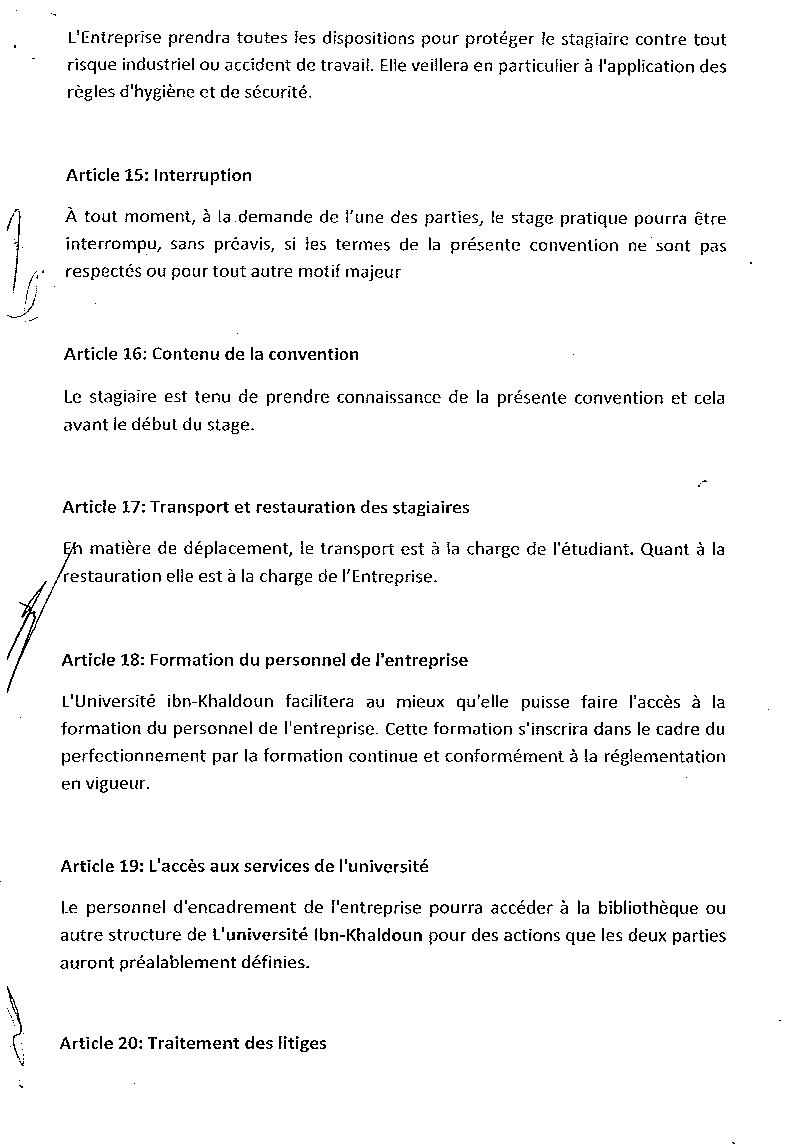 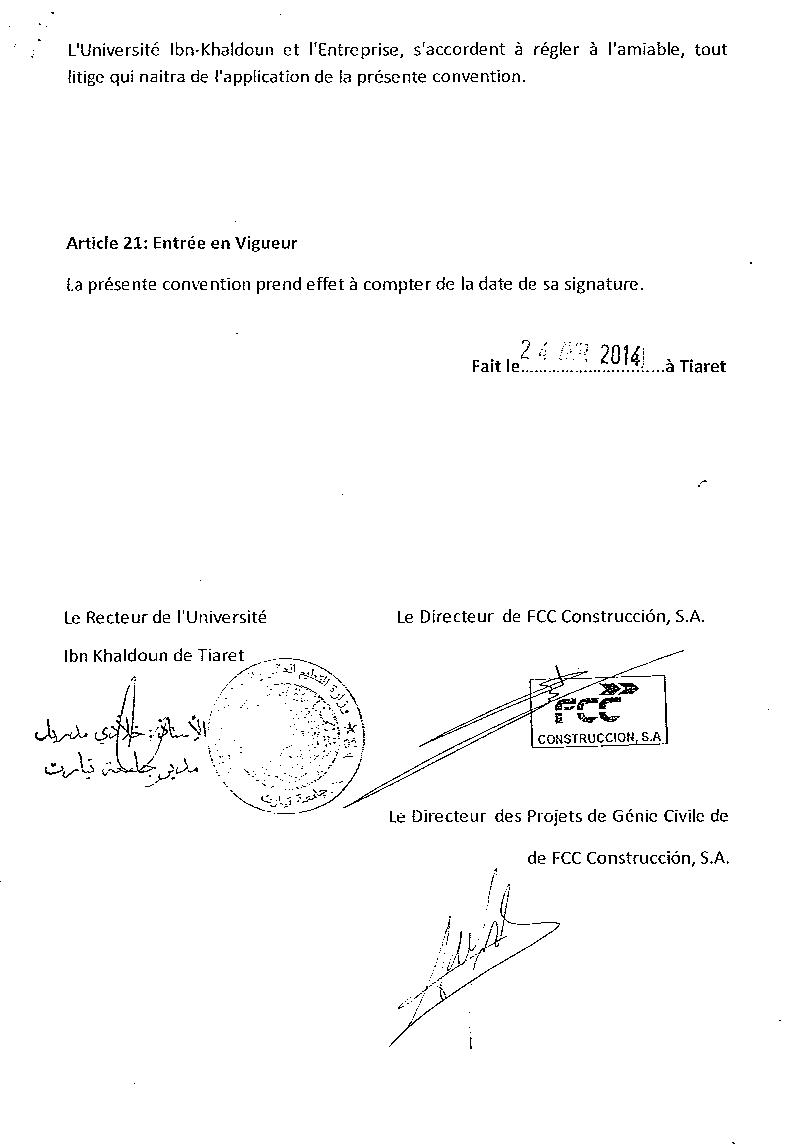 الجمهورية الجزائرية الديمقراطية الشعبيةRépublique Algérienne Démocratique et Populaireوزارة التعليم العالي والبحث العلميMinistère de l'Enseignement Supérieuret de la Recherche Scientifiqueجامعة إبن خلدونتيارتUniversité Ibn Khaldoun. Tiaret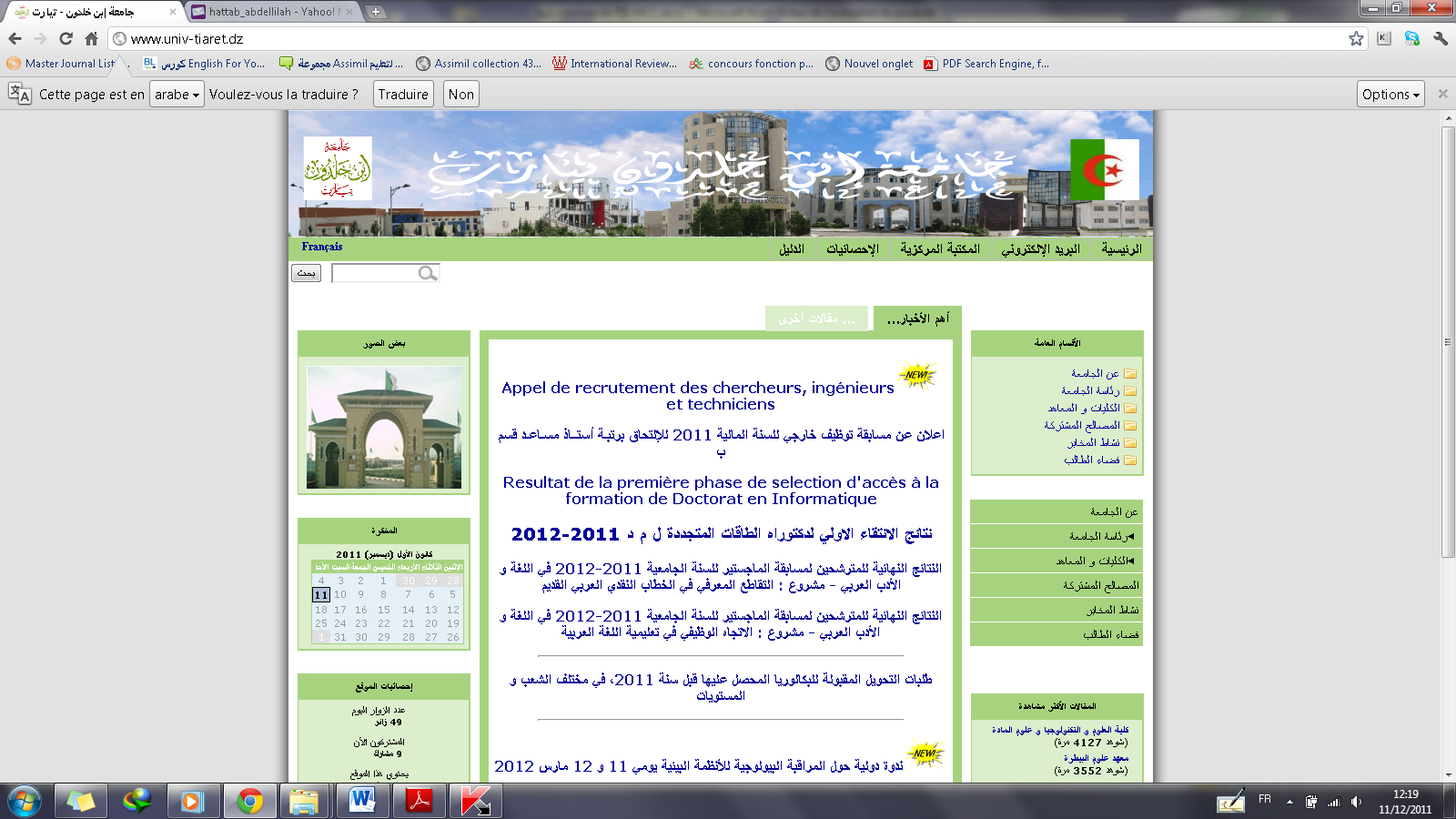 EtablissementFaculté / InstitutDépartementUniversitéIbn KhaldoundeTiaretFaculté des Sciences AppliquéesGénie CivilDomaineDomaineFilièreFilièreSpécialitéSpécialitéSciences etTechnologiesSciences etTechnologiesTravaux publicsTravaux publicsTravaux publicsTravaux publicsالجمهورية الجزائرية الديمقراطية الشعبيةRépublique Algérienne Démocratique et Populaireوزارة التعليم العالي والبحث العلميMinistère de l'Enseignement Supérieuret de la Recherche Scientifiqueالجمهورية الجزائرية الديمقراطية الشعبيةRépublique Algérienne Démocratique et Populaireوزارة التعليم العالي والبحث العلميMinistère de l'Enseignement Supérieuret de la Recherche Scientifiqueجامعة إبن خلدونتيارتUniversité Ibn Khaldoun. Tiaretجامعة إبن خلدونتيارتUniversité Ibn Khaldoun. Tiaretالمؤسسةالكلية/ المعهدالقسمجامعةإبن خلدونتيارتكلية العلوم التطبيقيةالهندسة المدنيةالميدانالفرع		التخصصعلوم و تكنولوجيااشغال عموميةاشغال عموميةSommairePageI - Fiche d’identité de la licence41 - Localisation de la formation52 - Partenairesextérieurs53 - Contexte et objectifs de la formation6A - Organisation générale de la formation : position du projet6B - Objectifs de la formation7C – Profils et compétences visés7D - Potentialités régionales et nationales d'employabilité7E - Passerelles vers les autres spécialités8F - Indicateurs de performance attendus de la formation104 - Moyens humains disponibles15A - Capacité d’encadrement15B - Equipe pédagogique interne mobilisée pour la spécialité15C - Equipe pédagogique externe mobilisée pour la spécialité16D - Synthèse globale des ressources humaines mobilisée pour la spécialité175 - Moyens matériels spécifiques à la spécialité18A - Laboratoires Pédagogiques et Equipements18B - Terrains de stage et formations en entreprise25C – Documentation disponible au niveau de l’établissement spécifique à la formation Proposée25D - Espaces de travaux personnels et TIC disponibles au niveau	du département, de l’institut et de la faculté27II - Fiches d’organisation semestrielle des enseignements de la spécialité (S5 et S6)28- Semestre 533- Semestre 634- Récapitulatif global de la formation35III - Programme détaillé par matière des semestres S5 et S636IV- Accords / conventions67VI- Curriculum Vitae succinct de l’équipe pédagogique mobilisée pour la Spécialité70VI- Avis et Visas des organes administratifs et consultatifs77VII- Avis et Visa de la Conférence Régionale78VIII- Avis et Visa du Comité Pédagogique National de Domaine (CPND)78Semestres 1 et 2 communsSemestres 1 et 2 communsFilièreSpécialitéAéronautiqueAéronautiqueGénie civilGénie civilGénie climatiqueGénie climatiqueGénie maritimePropulsion et Hydrodynamique navalesGénie maritimeConstruction et architecture navalesGénie mécaniqueEnergétiqueGénie mécaniqueConstruction mécaniqueGénie mécaniqueGénie des matériauxHydrauliqueHydrauliqueIngénierie des transportsIngénierie des transportsMétallurgieMétallurgieOptique et mécanique de précisionOptique et photoniqueOptique et mécanique de précisionMécanique de précisionTravaux publicsTravaux publicsAutomatiqueAutomatiqueElectromécaniqueElectromécaniqueElectromécaniqueMaintenance industrielleElectroniqueElectroniqueElectrotechniqueElectrotechniqueGénie biomédicalGénie biomédicalGénie industrielGénie industrielTélécommunicationTélécommunicationGénie des procédésGénie des procédésGénie minierExploitation des minesGénie minierValorisation des ressources minéralesHydrocarburesHydrocarburesHygiène et sécurité industrielleHygiène et sécurité industrielleIndustries pétrochimiquesRaffinage et pétrochimieGroupe de filières A                    Semestre 3 communGroupe de filières A                    Semestre 3 communFilièreSpécialitéAutomatiqueAutomatiqueElectromécaniqueElectromécaniqueElectromécaniqueMaintenance industrielleElectroniqueElectroniqueElectrotechniqueElectrotechniqueGénie biomédicalGénie biomédicalGénie industrielGénie industrielTélécommunicationTélécommunicationGroupe de filières B                    Semestre 3 communGroupe de filières B                    Semestre 3 communFilièreSpécialitéAéronautiqueAéronautiqueGénie civilGénie civilGénie climatiqueGénie climatiqueGénie maritimePropulsion et Hydrodynamique navalesGénie maritimeConstruction et architecture navalesGénie mécaniqueEnergétiqueGénie mécaniqueConstruction mécaniqueGénie mécaniqueGénie des matériauxHydrauliqueHydrauliqueIngénierie des transportsIngénierie des transportsMétallurgieMétallurgieOptique et mécanique de précisionOptique et photoniqueOptique et mécanique de précisionMécanique de précisionTravaux publicsTravaux publicsGroupe de filières C                    Semestre 3 communGroupe de filières C                    Semestre 3 communFilièreSpécialitéGénie des procédésGénie des procédésGénie minierExploitation des minesGénie minierValorisation des ressources minéralesHydrocarburesHydrocarbures Hygiène et sécurité industrielleHygiène et sécurité industrielleIndustries pétrochimiquesRaffinage et pétrochimieSemestreGroupe de filièresEnseignements communsSemestre 1A - B - C(30 / 30) CréditsSemestre 2A - B - C(30 / 30) CréditsSemestre 3A - B(18 / 30) CréditsSemestre 3A - C(18 / 30) CréditsSemestre 3B - C(24 / 30) CréditsNom et PrénomEtablissement de rattachementDiplôme de graduationDiplôme de spécialité (Magister, doctorat)GradeMatières à enseignerEmargement////////////////////////////GradeEffectif InterneEffectif ExterneTotalProfesseurs000000Maîtres de Conférences (A)040004Maîtres de Conférences (B)060006Maître Assistant (A)080008Maître Assistant (B)030003Autre (*)130013Total340034N°Intitulé de l’équipementNombreObservations01Portique Universel didactique302Dispositif pour essai compression303Dispositif pour essai de flexion sur prismes304Dispositif pour essai de flexion sur métal305Dispositif pour essai de traction sur acier306Poutre instrumentée en aluminium307Capteur de déplacement électronique308Logiciel d'exploitation avec carte d'acquisition309pont d'extensomètre portable modèle 3500210Contrôleur d'installation de jauge modèle p1300411Paquet de 10 jauge de contrainte type pL 101012Appareillage pour mesure des fréquences113Dispositif de fendage pour éprouvettes D 16x32114Moule cubique en acier a une alvéolé815Moule prismatique 816Dispositif de soulèvement pour éprouvettes117Machine de compréssion de 300kn118Machine de fléxion pour dalles119Machine d'essai universelle de classe A120Extensometre électronique121Plateau de compréssion supérieur122Gants - anti chaleur résiste jusqu'à 500°c123Tronçonneuse a disque maxi 450mm124Disque diamanté D 450mm125Microscope de mesure126Appareil d'essais de flexion /torsion227Appareil d'étude de cisaillement228Appareil d'étude de flexion du cisaillement229Appareil d'essai flambement modèle WP 120230Pompe hydraulique131Moteur (presse)132pied magnétique133Thermo hydrographe134Groupe hydraulique mural135Mixeur de capacité 20 L136Malaxeur à béton de laboratoire1N°Intitulé de l’équipementNombreObservations01Appareillage de distillation fractionnée des bitumes fluidifiés102centrifugeuse à Flux Continu103Pénétromètre de bitume304Appareil CLEVELAND (point d’éclair)105Machine pour essai de polissage Accéléré106Moule pour préparer des éprouvettes pour essai  C.P.A1207Machine Los Angeles 108Centrifugeuse pour méthode de Rouen109Mini four pour méthode de Rouen110Balance pour pesée hydrostatique avec accessoires111Carotteuse pour enrobés bitumineux112Dame de compactage MARSHALL113Moules Marshall avec accessoires 1014Presse Marshall0315Bain thermostatique MARSHALL de 45 litres116Appareil Kumagawa complet type LCPC217Appareil pour la détermination du point de ramollissement218Ductilimètre selon ASTMD 113 + accessoires219Appareillage pour la distillation des émulsions120Machine pour essai de fragmentation à 4 cylindres121Machine Micro DEVAL complet 122Viscosimètre ENGLER123Viscosimètre BRTA124Appareil complet Vialit2N°Intitulé de l’équipementNombreObservations01Tachéomètre autocréateur de type Zeiss DAHLTA 010102Niveau de chantier de type N°1 050103Niveau de chantier de type N°1 050104Mire pliante de 4.00 m205Trépieds jambes en bois 306Ruban en acier de 30m107Ruban en acier de 20 m108Ruban en acier de 50 m109Planimètre de type HAFF 317310Equerre optique sans came511Boussole212Equerre en plastique ( 45°)1013Equerre en plastique ( 30°)814Chariot115Ruban en plastique216Masse de 2 kgs417Thermomètre digital118Loupe119Housse1N°Intitulé de l’équipementNombreObservations01Appareillage de densité apparent type BOHME402Nécessaire pour l’analyse de l’eau403Lot de charge pour appareil WINDSOR(75*3)204Balance électronique de précision 1500 g 205Balance électronique de précision SARTORIUS 106Autoclave haute pression107Pastille ronde diam.20mm (12)108Pastille carré 20*20 mm (11)109Pycnomètre a air d’un  litre210Diviseur échantillonneur de 6 mm Avec 6 bacs211Bouilloire le chatelier212Perméabilimétre Blaine213Viscosimètre S.T.V. à gaz114Appareil pour densité115Malaxeur (robot)116Jeu de tamis117Pénétromètre proctole T646018Compresseur LE 2N AIRLET119Perméamétre haute pression avec trois cellules de mesure120Densimètre chatellier en verre121Chronomètre 1/10 bleu122Humidimétre123Balance réversible124Tamiseuse pour tamis 125Densitomètre torpille en verre 126Eprouvette en plastique gradué227Thermomètre 228Diviseur échantillonneur à canaux réglables229Etuve de 96 litres 130Etuve de 400  litres 131Balance semi – automatique132Balance de précision de 0,01g de 311g 1.00133Balance hydrostatique 5 kg avec panier134Bac en plastique pour mortier (garmata)235Résistance pour enceinte climatique136Manomètre de 30 TI-DIV = 500N- N00061 137Tube pour appareil Blaine L 4 1/1138Fouet  pour malaxeur (robot)139Bol pour malaxeur (robot)140Diviseur échantillonneur de 6 mm1N°Intitulé de l’équipementNombreObservations01Aiguille Vicat6*2102Moule Vicat en cuivre203Bac 25x18,22x30,35x25,40x28404Moule Vicat normal305Moule Vicat automatique206Malaxeur normalisé de 51 conforme à en 196.1107Balance électronique de précision 1500 g 208Maniabilimétre à mortier 209Densimètre le chate lier 1110Moule 4 * 4* 16 cm à 3 alvéoles P/ essai1211Entonnoir a tamis sur support à trépied412Appareillage d’identification rapide des ciments  413Aéromètre pour mortier manuel 1 Litre 214Moule pour essai de fissurabilité1015Cône de MARCH416Appareil à secouer les éprouvettes d’équivalent de sable117Aréomètre à béton 118Presse de compression  119Aiguille vibrante  avec transfo220Presse de flexion121Scie à béton122Agitateur électrique123Jeux de tamis 200 mm124Densitrometre torpille en verre 125Etuve de 400  litres 126Balance semi – automatique127Appareillage d’équivalent de sable228Sonde pour appareil ultra son129Machine de compression de 1 500 k130Moule prismatique triple 4x4x16431Scléromètre Schmilt332Appareil Vicat 233Table à choc pour éprouvette mortier134Dispositif de compression135Diviseur échantillonneur de 6 mm136Aréomètre à béton 137Machine à flexion automatique138Cône d’ABRAMS avec accessoires 339Appareil Joisel pour élément du béton1N°Intitulé de l’équipementNombreObservations01Bétonnière de 1 m³0102Chariot élévateur 3.5 T  0103coffrage métallique réglable L=500 cm0204Table de façonnage des aciers 0205Aiguille vibrante mécanique pour béton0206Nettoyeur haute pression 170 bars 660 l/h0107Conteneur isonomique pour01N°Intitulé de l’équipementNombreObservations01Tour à bois0102Table pour tour0103Lot d’accessoire composé0104Ponceuse à bande DEWALT DW 6500205Aspirateur 1000w 3900l /min0206Adaptation pour ponceuse ELU pos 0207Perceuse électrique portative ELU SB13 EK0208Scie sauteuse portative ELU ST82k0209Scie circulaire portative DEWALT DW 3210210Lames 190X300211Combinée Robot-Dégau scie Toupie Mortaiseuse0112Appareil de sondage nevrac 2500113Tronçonneuse portative MTS22 2200W0414Meuleuse électrique ELU SB 13EK0315Bâti support pour perceuse02Lieu du stageNombre d’étudiantsDurée du stageN° Titre de l’ouvrage  Auteur1Le guide de la CAO D.Taraud2Topographie appliquée aux travaux publics Lucien Lapoite3Calcul des ouvrages en béton arméM.Belazougui4La voie ferréeJean Alias5Barrages mobiles et ouvrages de dérivation Maurice Bouvard6Ossatures mixtes : calcul aux états limites S.E.T.R.A7Pont dalles a poutrelles ajourées précontraints PSI-PAP S.E.T.R.A9Guide d'emploi du règlement français de béton précontraint aux états-limites BAEL 83S.E.T.R.A10Ponts-routes à tablier en poutrelles enrobéesS.E.T.R.A11Appareils d'appui en élastomère fretté S.E.T.R.A12Ponts mixtes S.E.T.R.A13BAEL 91 et BPEL 91S.E.T.R.A14Dalles de transition des ponts routes : technique et réalisation S.E.T.R.A15Ponts dalles précontraints d'inertie variable ponts dalles a nervures ou élégis : programme de calcul MCP.ELS.E.T.R.A16Ponts dalles a nervures en béton précontraint S.E.T.R.A17Calculs de hourdis de ponts S.E.T.R.A18Instruction technique pour la surveillance et l'entretien des ouvrages d'art fascicule de 01 au 51LCPC19Ponts -cadres en béton arme : programmes de calcul PICF-ELSETRA20 précontrainte extérieure S.E.T.R.A21PSI-DN 81passages supérieurs en dalle nervuresS.E.T.R.A22Ponts dalles en béton armé PSI-DAS.E.T.R.A23Abaques de flexion composée : état - limite ultime : S.E.T.R.A24Ponts dalles en béton armé : programme de calcul PSIDA -ELS.E.T.R.A25Programme de calcul MRB -EL : guide de calculS.E.T.R.A26Ponts en béton précontraint S.E.T.R.A27Stabilité des constructions volume 01L.Geminard28Stabilité des constructions volume 02L.Geminard29Les éléments des projets de construction Ernest Neufert30Construction MétalliqueM.A.Hirt31Calcul pratique des structures métalliques Collectife32Guide pratique pour l'emploi des cimentsMichel Adam33Cours élémentaire de topographie B.Debuisson34Exercices de béton armé avec leurs solutionsPierre Charon35Règles technique de conception et de calcul des ouvrages et constructions en béton arméCollectif (G.D.C.T.T)36Essais d'armature en acier à haute résistance pour constructions en bétonCOLLECTIVE37Résistance au feu des structures béton -acier -boisBernard Barthélémy38Le cisaillement dans le béton armé Tadeusz Godycki .C39Méthode de calcul des dallagesJ.W.Gery40Le béton armé aux états limitesM.Belazougui41Fondations superficiellesCollectif (G.C.T.T )42Cours de béton armé BAEL 91J.P.Maugin43Règles parasismiques algériennesDTR44Règles de calcul des fondations superficiellesDTR45Flambage systèmes : partie 2A.Anissimov46Risque sismique en AlgérieCNRAGP46Catalogue d'exemples de calcul du RPA 88CNRAGP47Dimensionnement des structures en béton volume 8R.Favre48Analyse des structures Picard.André49Lectures de plans bâtiment : étude de dossiersG.CalvatType de LogistiqueDescriptionNombreCapacitéLocaux pédagogiquesAmphis04150 - 200Locaux pédagogiquesSalles de cours0450Locaux pédagogiquessalles de TD0625 - 30Locaux pédagogiquesSalles de projet0125Locaux pédagogiquesSalle de projection0180 Locaux pédagogiquesSalle d’Informatique (plus Internet)0225Locaux pédagogiquesAteliers de dessin0130Laboratoireslabo de mécanique des sols0120Laboratoireslabo de matériaux de construction0120Laboratoireslabo de structure0120Laboratoireslabo route0120Laboratoireslabo charpente en métallique et en bois0120Laboratoireslabo confection des pièces lourdes0120Laboratoireslabo de topographie0120Unité d'enseignementMatièresCréditsCoefficientVolume horaire hebdomadaireVolume horaire hebdomadaireVolume horaire hebdomadaireVolume Horaire Semestriel(15 semaines)Travail Complémentaireen Consultation            (15 semaines)Mode d’évaluationMode d’évaluationUnité d'enseignementIntituléCréditsCoefficientCoursTDTPVolume Horaire Semestriel(15 semaines)Travail Complémentaireen Consultation            (15 semaines)Contrôle ContinuExamenUE FondamentaleCode : UEF 1.1Crédits : 18Coefficients : 9Mathématiques 1633h001h3067h3082h3040%60%UE FondamentaleCode : UEF 1.1Crédits : 18Coefficients : 9Physique 1633h001h3067h3082h3040%60%UE FondamentaleCode : UEF 1.1Crédits : 18Coefficients : 9Structure de la matière 633h001h3067h3082h3040%60%UE MéthodologiqueCode : UEM 1.1Crédits : 9Coefficients : 5TP Physique 1211h3022h3027h30100%UE MéthodologiqueCode : UEM 1.1Crédits : 9Coefficients : 5TP Chimie 1211h3022h3027h30100%UE MéthodologiqueCode : UEM 1.1Crédits : 9Coefficients : 5Informatique 1421h301h3045h0055h0040%60%UE MéthodologiqueCode : UEM 1.1Crédits : 9Coefficients : 5Méthodologie de la rédaction 111h0015h0010h00100%UE DécouverteCode : UED 1.1Crédits : 1Coefficients : 1Les métiers en sciences et technologies 1111h3022h3002h30100%UE TransversaleCode : UET 1.1Crédits : 2Coefficients : 2Langue étrangère 1(Français et/ou anglais)223h0045h0005h00100 %Total semestre 1301716h004h304h30375h00375h00Unité d'enseignementMatièresCréditsCoefficientVolume horaire hebdomadaireVolume horaire hebdomadaireVolume horaire hebdomadaireVolume Horaire Semestriel(15 semaines)Travail Complémentaireen Consultation            (15 semaines)Mode d’évaluationMode d’évaluationUnité d'enseignementIntituléCréditsCoefficientCoursTDTPVolume Horaire Semestriel(15 semaines)Travail Complémentaireen Consultation            (15 semaines)Contrôle ContinuExamenUE FondamentaleCode : UEF 1.2Crédits : 18Coefficients : 9Mathématiques 2633h001h3067h3082h3040%60%UE FondamentaleCode : UEF 1.2Crédits : 18Coefficients : 9Physique 2633h001h3067h3082h3040%60%UE FondamentaleCode : UEF 1.2Crédits : 18Coefficients : 9Thermodynamique 633h001h3067h3082h3040%60%UE MéthodologiqueCode : UEM 1.2Crédits : 9Coefficients : 5TP Physique 2211h3022h3027h30100%UE MéthodologiqueCode : UEM 1.2Crédits : 9Coefficients : 5TP Chimie 2211h3022h3027h30100%UE MéthodologiqueCode : UEM 1.2Crédits : 9Coefficients : 5Informatique 2421h301h3045h0055h0040%60%UE MéthodologiqueCode : UEM 1.2Crédits : 9Coefficients : 5Méthodologie de la présentation 111h0015h0010h00100%UE DécouverteCode : UED 1.2Crédits : 1Coefficients : 1Les métiers en sciences et technologies 2111h3022h3002h30100%UE TransversaleCode : UET 1.2Crédits : 2Coefficients : 2Langue étrangère 2(Français et/ou anglais)223h0045h0005h00100 %Total semestre 2301716h004h304h30375h00375h00Unité d'enseignementMatièresCréditsCoefficientVolume horaire hebdomadaireVolume horaire hebdomadaireVolume horaire hebdomadaireVolume Horaire Semestriel(15 semaines)Travail Complémentaireen Consultation            (15 semaines)Mode d’évaluationMode d’évaluationUnité d'enseignementIntituléCréditsCoefficientCoursTDTPVolume Horaire Semestriel(15 semaines)Travail Complémentaireen Consultation            (15 semaines)Contrôle ContinuExamenUE FondamentaleCode : UEF 2.1.1Crédits : 10Coefficients : 5Mathématiques 3633h001h3067h3082h3040%60%UE FondamentaleCode : UEF 2.1.1Crédits : 10Coefficients : 5Ondes et vibrations421h301h3045h0055h0040%60%UE FondamentaleCode : UEF 2.1.2Crédits : 8Coefficients : 4Mécanique des fluides421h301h3045h0055h0040%60%UE FondamentaleCode : UEF 2.1.2Crédits : 8Coefficients : 4Mécanique rationnelle421h301h3045h0055h0040%60%UE MéthodologiqueCode : UEM 2.1Crédits : 9Coefficients : 5Probabilités et statistiques421h301h3045h0055h0040%60%UE MéthodologiqueCode : UEM 2.1Crédits : 9Coefficients : 5Informatique 3211h3022h3027h30100%UE MéthodologiqueCode : UEM 2.1Crédits : 9Coefficients : 5Dessin technique211h3022h3027h30100%UE MéthodologiqueCode : UEM 2.1Crédits : 9Coefficients : 5TP Ondes et vibrations111h0015h0010h00100%UE DécouverteCode : UED 2.1Crédits : 2Coefficients : 2Technologie de base111h3022h3002h30100%UE DécouverteCode : UED 2.1Crédits : 2Coefficients : 2Métrologie111h3022h3002h30100%UE TransversaleCode : UET 2.1Crédits : 1Coefficients : 1Anglais technique111h3022h3002h30100%Total semestre 3301713h307h304h00375h00375h00Unité d'enseignementMatièresCréditsCoefficientVolume horaire hebdomadaireVolume horaire hebdomadaireVolume horaire hebdomadaireVolume Horaire Semestriel(15 semaines)Travail Complémentaireen Consultation            (15 semaines)Mode d’évaluationMode d’évaluationUnité d'enseignementIntituléCréditsCoefficientCoursTDTPVolume Horaire Semestriel(15 semaines)Travail Complémentaireen Consultation            (15 semaines)Contrôle ContinuExamenUE FondamentaleCode : UEF 2.2.1Crédits : 6Coefficients : 3Mécanique des sols421h301h3045h0055h0040%60%UE FondamentaleCode : UEF 2.2.1Crédits : 6Coefficients : 3Matériaux de construction211h3022h3027h30100%UE FondamentaleCode : UEF 2.2.2Crédits : 8Coefficients : 4Mathématiques 4421h301h3045h0055h0040%60%UE FondamentaleCode : UEF 2.2.2Crédits : 8Coefficients : 4Méthodes numériques421h301h3045h0055h0040%60%UE FondamentaleCode : UEF 2.2.3Crédits : 4Coefficients : 2Résistance des matériaux421h301h3045h0055h0040%60%UE MéthodologiqueCode : UEM 2.2Crédits : 9Coefficients : 5TP Mécanique des sols211h3022h3027h30100%UE MéthodologiqueCode : UEM 2.2Crédits : 9Coefficients : 5TP matériaux de construction211h3022h3027h30100%UE MéthodologiqueCode : UEM 2.2Crédits : 9Coefficients : 5Dessin Assisté par Ordinateur211h3022h3027h30100%UE MéthodologiqueCode : UEM 2.2Crédits : 9Coefficients : 5TP Méthodes numériques211h3022h3027h30100%UE MéthodologiqueCode : UEM 2.2Crédits : 9Coefficients : 5TP Résistance des matériaux111h0015h0010h00100%UE DécouverteCode : UED 2.2Crédits : 2Coefficients : 2Géologie111h3022h3002h30100%UE DécouverteCode : UED 2.2Crédits : 2Coefficients : 2Topographie111h3022h3002h30100%UE TransversaleCode : UET 2.2Crédits : 1Coefficients : 1Techniques d'expression et de communication111h3022h3002h30100%Total semestre 4301712h006h007h00375h00375h00Unité d'enseignementMatièresCréditsCoefficientVolume horaire hebdomadaireVolume horaire hebdomadaireVolume horaire hebdomadaireVolume Horaire Semestriel(15 semaines)Travail Complémentaireen Consultation            (15 semaines)Mode d’évaluationMode d’évaluationUnité d'enseignementIntituléCréditsCoefficientCoursTDTPVolume Horaire Semestriel(15 semaines)Travail Complémentaireen Consultation            (15 semaines)Contrôle ContinuExamenUE FondamentaleCode : UEF 3.1.1Crédits : 12Coefficients : 6Poutres et treillis421h301h3045h0055h0040%60%UE FondamentaleCode : UEF 3.1.1Crédits : 12Coefficients : 6Béton armé et précontraint421h301h3045h0055h0040%60%UE FondamentaleCode : UEF 3.1.1Crédits : 12Coefficients : 6Structures métalliques421h301h3045h0055h0040%60%UE FondamentaleCode : UEF 3.1.2Crédits : 6Coefficients : 3Routes 1421h301h3045h0055h0040%60%UE FondamentaleCode : UEF 3.1.2Crédits : 6Coefficients : 3Matériaux routiers211h3022h3027h30100%UE MéthodologiqueCode : UEM 3.1Crédits : 9Coefficients : 5Dessin technique appliqué322h3037h3037h30100%UE MéthodologiqueCode : UEM 3.1Crédits : 9Coefficients : 5Géotechnique routière211h3022h3027h30100%UE MéthodologiqueCode : UEM 3.1Crédits : 9Coefficients : 5Topographie appliquée 421h301h3045h0055h0040%60%UE DécouverteCode : UED 3.1Crédits : 2Coefficients : 2Infrastructures ferroviaires111h3022h3002h30100%UE DécouverteCode : UED 3.1Crédits : 2Coefficients : 2Infrastructures souterraines111h3022h3002h30100%UE TransversaleCode : UET 3.1Crédits : 1Coefficients : 1Management et marketing / Gestion économique et financière111h3022h3002h30100%Total semestre 5301713h306h005h30375h00375h00Unité d'enseignementMatièresCréditsCoefficientVolume horaire hebdomadaireVolume horaire hebdomadaireVolume horaire hebdomadaireVolume Horaire Semestriel(15 semaines)Travail Complémentaireen Consultation            (15 semaines)Mode d’évaluationMode d’évaluationUnité d'enseignementIntituléCréditsCoefficientCoursTDTPVolume Horaire Semestriel(15 semaines)Travail Complémentaireen Consultation            (15 semaines)Contrôle ContinuExamenUE FondamentaleCode : UEF 3.2.1Crédits : 12Coefficients : 6Routes 2633h001h3067h3082h3040%60%UE FondamentaleCode : UEF 3.2.1Crédits : 12Coefficients : 6Ponts633h001h3067h3082h3040%60%UE FondamentaleCode : UEF 3.2.2Crédits : 6Coefficients : 3Fondations et ouvrages en terre421h301h3045h0055h0040%60%UE FondamentaleCode : UEF 3.2.2Crédits : 6Coefficients : 3Assainissement routier211h3022h3022h30100%UE MéthodologiqueCode : UEM 3.2Crédits : 9Coefficients : 5Projet de fin de cycle423h0045h0055h00100%UE MéthodologiqueCode : UEM 3.2Crédits : 9Coefficients : 5T.P. Matériaux routiers322h3037h3037h30100%UE MéthodologiqueCode : UEM 3.2Crédits : 9Coefficients : 5Systèmes d’information géographique 211h3022h3022h30100%UE DécouverteCode : UED 3.2Crédits : 2Coefficients : 2Infrastructures aéroportuaires111h3022h3002h30100%UE DécouverteCode : UED 3.2Crédits : 2Coefficients : 2Infrastructures maritimes111h3022h3002h30100%UE TransversaleCode : UET 3.2Crédits : 1Coefficients : 1Projet professionnel et gestion d'entreprise111h3022h3002h30100%Total semestre 6301715h004h305h30375h00375h00                                          UE   VHUEFUEMUEDUETTotalCours742h30142h30225h00180h001290h00TD472h3022h30------495h00TP---465h00------465h00Travail personnel1485h00720h0025h0020h002250h00Autre (préciser)---------------Total2700h001350h00250h00200h004500h00Crédits10854108180% en crédits pour chaque UE60 %30 %10 %10 %100 %Curriculum vitae succinct1NomNomNomNomPrénomPrénomPrénomPrénomPrénomPrénomPrénomTéléphoneTéléphoneTéléphoneTéléphoneTéléphoneTéléphoneMailMailMail1ABADAABADAABADAABADAGhenamGhenamGhenamGhenamGhenamGhenamGhenam07 79 18 05 9407 79 18 05 9407 79 18 05 9407 79 18 05 9407 79 18 05 9407 79 18 05 94abadagh@yahoo.frabadagh@yahoo.frabadagh@yahoo.fr1GradeGradeEtablissement de rattachementEtablissement de rattachementEtablissement de rattachementEtablissement de rattachementEtablissement de rattachementEtablissement de rattachementEtablissement de rattachementEtablissement de rattachementEtablissement de rattachementEtablissement de rattachementEtablissement de rattachementDiplôme GraduationDiplôme GraduationDiplôme GraduationDiplôme GraduationDiplôme GraduationDiplôme GraduationDiplôme Post-Graduation1MAAMAAUniversité Ibn Khaldoun TiaretUniversité Ibn Khaldoun TiaretUniversité Ibn Khaldoun TiaretUniversité Ibn Khaldoun TiaretUniversité Ibn Khaldoun TiaretUniversité Ibn Khaldoun TiaretUniversité Ibn Khaldoun TiaretUniversité Ibn Khaldoun TiaretUniversité Ibn Khaldoun TiaretUniversité Ibn Khaldoun TiaretUniversité Ibn Khaldoun TiaretIngénieurIngénieurIngénieurIngénieurIngénieurIngénieurMagister1Compétences professionnelles pédagogiques (matièresenseignées ...etc.)Compétences professionnelles pédagogiques (matièresenseignées ...etc.)Compétences professionnelles pédagogiques (matièresenseignées ...etc.)Compétences professionnelles pédagogiques (matièresenseignées ...etc.)Compétences professionnelles pédagogiques (matièresenseignées ...etc.)Compétences professionnelles pédagogiques (matièresenseignées ...etc.)Compétences professionnelles pédagogiques (matièresenseignées ...etc.)Compétences professionnelles pédagogiques (matièresenseignées ...etc.)Compétences professionnelles pédagogiques (matièresenseignées ...etc.)Béton armé, Résistance des matériaux, Mécanique des sols, Elasticité, Béton précontraint, Topographie, Organisation des chantiers, Procédés généraux de construction.Béton armé, Résistance des matériaux, Mécanique des sols, Elasticité, Béton précontraint, Topographie, Organisation des chantiers, Procédés généraux de construction.Béton armé, Résistance des matériaux, Mécanique des sols, Elasticité, Béton précontraint, Topographie, Organisation des chantiers, Procédés généraux de construction.Béton armé, Résistance des matériaux, Mécanique des sols, Elasticité, Béton précontraint, Topographie, Organisation des chantiers, Procédés généraux de construction.Béton armé, Résistance des matériaux, Mécanique des sols, Elasticité, Béton précontraint, Topographie, Organisation des chantiers, Procédés généraux de construction.Béton armé, Résistance des matériaux, Mécanique des sols, Elasticité, Béton précontraint, Topographie, Organisation des chantiers, Procédés généraux de construction.Béton armé, Résistance des matériaux, Mécanique des sols, Elasticité, Béton précontraint, Topographie, Organisation des chantiers, Procédés généraux de construction.Béton armé, Résistance des matériaux, Mécanique des sols, Elasticité, Béton précontraint, Topographie, Organisation des chantiers, Procédés généraux de construction.Béton armé, Résistance des matériaux, Mécanique des sols, Elasticité, Béton précontraint, Topographie, Organisation des chantiers, Procédés généraux de construction.Béton armé, Résistance des matériaux, Mécanique des sols, Elasticité, Béton précontraint, Topographie, Organisation des chantiers, Procédés généraux de construction.Béton armé, Résistance des matériaux, Mécanique des sols, Elasticité, Béton précontraint, Topographie, Organisation des chantiers, Procédés généraux de construction.2NomNomNomPrénomPrénomPrénomPrénomPrénomPrénomPrénomTéléphoneTéléphoneTéléphoneTéléphoneTéléphoneMailMailMailMailMail2ABDELAZIZABDELAZIZABDELAZIZHadj HenniHadj HenniHadj HenniHadj HenniHadj HenniHadj HenniHadj Henni05500493950550049395055004939505500493950550049395hadjhenni09@Gmail.comhadjhenni09@Gmail.comhadjhenni09@Gmail.comhadjhenni09@Gmail.comhadjhenni09@Gmail.com2GradeEtablissement de rattachementEtablissement de rattachementEtablissement de rattachementEtablissement de rattachementEtablissement de rattachementEtablissement de rattachementEtablissement de rattachementEtablissement de rattachementEtablissement de rattachementEtablissement de rattachementEtablissement de rattachementDiplôme GraduationDiplôme GraduationDiplôme GraduationDiplôme GraduationDiplôme GraduationDiplôme GraduationDiplôme Post-GraduationDiplôme Post-Graduation2MCBUniversité Ibn Khaldoun TiaretUniversité Ibn Khaldoun TiaretUniversité Ibn Khaldoun TiaretUniversité Ibn Khaldoun TiaretUniversité Ibn Khaldoun TiaretUniversité Ibn Khaldoun TiaretUniversité Ibn Khaldoun TiaretUniversité Ibn Khaldoun TiaretUniversité Ibn Khaldoun TiaretUniversité Ibn Khaldoun TiaretUniversité Ibn Khaldoun TiaretIngénieurIngénieurIngénieurIngénieurIngénieurIngénieurDoctoratDoctorat2Compétences professionnelles pédagogiques (matièresenseignées etc.)Compétences professionnelles pédagogiques (matièresenseignées etc.)Compétences professionnelles pédagogiques (matièresenseignées etc.)Compétences professionnelles pédagogiques (matièresenseignées etc.)Compétences professionnelles pédagogiques (matièresenseignées etc.)Compétences professionnelles pédagogiques (matièresenseignées etc.)Compétences professionnelles pédagogiques (matièresenseignées etc.)Compétences professionnelles pédagogiques (matièresenseignées etc.)Compétences professionnelles pédagogiques (matièresenseignées etc.)Elasticité, Méthode des éléments finis, Plaques et coques, Béton précontraint.Elasticité, Méthode des éléments finis, Plaques et coques, Béton précontraint.Elasticité, Méthode des éléments finis, Plaques et coques, Béton précontraint.Elasticité, Méthode des éléments finis, Plaques et coques, Béton précontraint.Elasticité, Méthode des éléments finis, Plaques et coques, Béton précontraint.Elasticité, Méthode des éléments finis, Plaques et coques, Béton précontraint.Elasticité, Méthode des éléments finis, Plaques et coques, Béton précontraint.Elasticité, Méthode des éléments finis, Plaques et coques, Béton précontraint.Elasticité, Méthode des éléments finis, Plaques et coques, Béton précontraint.Elasticité, Méthode des éléments finis, Plaques et coques, Béton précontraint.Elasticité, Méthode des éléments finis, Plaques et coques, Béton précontraint.3NomNomNomNomNomPrénomPrénomPrénomPrénomPrénomTéléphoneTéléphoneTéléphoneTéléphoneMailMailMailMailMailMail3AIT AMAR MEZIANEAIT AMAR MEZIANEAIT AMAR MEZIANEAIT AMAR MEZIANEAIT AMAR MEZIANEMohamedMohamedMohamedMohamedMohamed0778 53 47100778 53 47100778 53 47100778 53 4710mohamed_docs@hotmail.commohamed_docs@hotmail.commohamed_docs@hotmail.commohamed_docs@hotmail.commohamed_docs@hotmail.commohamed_docs@hotmail.com3GradeEtablissement de rattachementEtablissement de rattachementEtablissement de rattachementEtablissement de rattachementEtablissement de rattachementEtablissement de rattachementEtablissement de rattachementEtablissement de rattachementEtablissement de rattachementEtablissement de rattachementEtablissement de rattachementDiplôme GraduationDiplôme GraduationDiplôme GraduationDiplôme GraduationDiplôme GraduationDiplôme GraduationDiplôme Post-GraduationDiplôme Post-Graduation3MCAUniversité Ibn Khaldoun TiaretUniversité Ibn Khaldoun TiaretUniversité Ibn Khaldoun TiaretUniversité Ibn Khaldoun TiaretUniversité Ibn Khaldoun TiaretUniversité Ibn Khaldoun TiaretUniversité Ibn Khaldoun TiaretUniversité Ibn Khaldoun TiaretUniversité Ibn Khaldoun TiaretUniversité Ibn Khaldoun TiaretUniversité Ibn Khaldoun TiaretIngénieurIngénieurIngénieurIngénieurIngénieurIngénieurHabilitation UniversitaireHabilitation Universitaire3Compétences professionnelles pédagogiques (matièresenseignées etc.)Compétences professionnelles pédagogiques (matièresenseignées etc.)Compétences professionnelles pédagogiques (matièresenseignées etc.)Compétences professionnelles pédagogiques (matièresenseignées etc.)Compétences professionnelles pédagogiques (matièresenseignées etc.)Compétences professionnelles pédagogiques (matièresenseignées etc.)Compétences professionnelles pédagogiques (matièresenseignées etc.)Compétences professionnelles pédagogiques (matièresenseignées etc.)Compétences professionnelles pédagogiques (matièresenseignées etc.)Analyse des Structures, Pathologies des Ouvrages en Génie Civil, Réparation des Ouvrages et structures endommagées, Diagnostiques des structures dégradéesAnalyse des Structures, Pathologies des Ouvrages en Génie Civil, Réparation des Ouvrages et structures endommagées, Diagnostiques des structures dégradéesAnalyse des Structures, Pathologies des Ouvrages en Génie Civil, Réparation des Ouvrages et structures endommagées, Diagnostiques des structures dégradéesAnalyse des Structures, Pathologies des Ouvrages en Génie Civil, Réparation des Ouvrages et structures endommagées, Diagnostiques des structures dégradéesAnalyse des Structures, Pathologies des Ouvrages en Génie Civil, Réparation des Ouvrages et structures endommagées, Diagnostiques des structures dégradéesAnalyse des Structures, Pathologies des Ouvrages en Génie Civil, Réparation des Ouvrages et structures endommagées, Diagnostiques des structures dégradéesAnalyse des Structures, Pathologies des Ouvrages en Génie Civil, Réparation des Ouvrages et structures endommagées, Diagnostiques des structures dégradéesAnalyse des Structures, Pathologies des Ouvrages en Génie Civil, Réparation des Ouvrages et structures endommagées, Diagnostiques des structures dégradéesAnalyse des Structures, Pathologies des Ouvrages en Génie Civil, Réparation des Ouvrages et structures endommagées, Diagnostiques des structures dégradéesAnalyse des Structures, Pathologies des Ouvrages en Génie Civil, Réparation des Ouvrages et structures endommagées, Diagnostiques des structures dégradéesAnalyse des Structures, Pathologies des Ouvrages en Génie Civil, Réparation des Ouvrages et structures endommagées, Diagnostiques des structures dégradées4NomNomNomPrénomPrénomPrénomPrénomPrénomPrénomPrénomTéléphoneTéléphoneTéléphoneTéléphoneTéléphoneMailMailMailMailMail4BELMAHIBELMAHIBELMAHISamirSamirSamirSamirSamirSamirSamir05512805800551280580055128058005512805800551280580belmasamir@yahoo.frbelmasamir@yahoo.frbelmasamir@yahoo.frbelmasamir@yahoo.frbelmasamir@yahoo.fr4GradeEtablissement de rattachementEtablissement de rattachementEtablissement de rattachementEtablissement de rattachementEtablissement de rattachementEtablissement de rattachementEtablissement de rattachementEtablissement de rattachementEtablissement de rattachementEtablissement de rattachementEtablissement de rattachementDiplôme GraduationDiplôme GraduationDiplôme GraduationDiplôme GraduationDiplôme GraduationDiplôme GraduationDiplôme Post-GraduationDiplôme Post-Graduation4MAAUniversité Ibn Khaldoun TiaretUniversité Ibn Khaldoun TiaretUniversité Ibn Khaldoun TiaretUniversité Ibn Khaldoun TiaretUniversité Ibn Khaldoun TiaretUniversité Ibn Khaldoun TiaretUniversité Ibn Khaldoun TiaretUniversité Ibn Khaldoun TiaretUniversité Ibn Khaldoun TiaretUniversité Ibn Khaldoun TiaretUniversité Ibn Khaldoun TiaretIngénieurIngénieurIngénieurIngénieurIngénieurIngénieurmagister magister 4Compétences professionnelles pédagogiques (matièresenseignées etc.)Compétences professionnelles pédagogiques (matièresenseignées etc.)Compétences professionnelles pédagogiques (matièresenseignées etc.)Compétences professionnelles pédagogiques (matièresenseignées etc.)Compétences professionnelles pédagogiques (matièresenseignées etc.)Compétences professionnelles pédagogiques (matièresenseignées etc.)Compétences professionnelles pédagogiques (matièresenseignées etc.)Compétences professionnelles pédagogiques (matièresenseignées etc.)Compétences professionnelles pédagogiques (matièresenseignées etc.)Travaux Pratiques : matériaux de construction, Les liants minéraux, Sécurité de travail.Travaux Pratiques : matériaux de construction, Les liants minéraux, Sécurité de travail.Travaux Pratiques : matériaux de construction, Les liants minéraux, Sécurité de travail.Travaux Pratiques : matériaux de construction, Les liants minéraux, Sécurité de travail.Travaux Pratiques : matériaux de construction, Les liants minéraux, Sécurité de travail.Travaux Pratiques : matériaux de construction, Les liants minéraux, Sécurité de travail.Travaux Pratiques : matériaux de construction, Les liants minéraux, Sécurité de travail.Travaux Pratiques : matériaux de construction, Les liants minéraux, Sécurité de travail.Travaux Pratiques : matériaux de construction, Les liants minéraux, Sécurité de travail.Travaux Pratiques : matériaux de construction, Les liants minéraux, Sécurité de travail.Travaux Pratiques : matériaux de construction, Les liants minéraux, Sécurité de travail.5NomNomNomNomPrénomPrénomPrénomPrénomPrénomPrénomPrénomTéléphoneTéléphoneTéléphoneTéléphoneTéléphoneTéléphoneMailMailMail5BEKKIBEKKIBEKKIBEKKIHadjHadjHadjHadjHadjHadjHadj06 61 38 77 9806 61 38 77 9806 61 38 77 9806 61 38 77 9806 61 38 77 9806 61 38 77 98h_bekki@univ-tiaret.dzh_bekki@univ-tiaret.dzh_bekki@univ-tiaret.dz5GradeGradeEtablissement de rattachementEtablissement de rattachementEtablissement de rattachementEtablissement de rattachementEtablissement de rattachementEtablissement de rattachementEtablissement de rattachementEtablissement de rattachementEtablissement de rattachementEtablissement de rattachementEtablissement de rattachementDiplôme GraduationDiplôme GraduationDiplôme GraduationDiplôme GraduationDiplôme GraduationDiplôme GraduationDiplôme Post-Graduation5MCBMCBUniversité Ibn Khaldoun TiaretUniversité Ibn Khaldoun TiaretUniversité Ibn Khaldoun TiaretUniversité Ibn Khaldoun TiaretUniversité Ibn Khaldoun TiaretUniversité Ibn Khaldoun TiaretUniversité Ibn Khaldoun TiaretUniversité Ibn Khaldoun TiaretUniversité Ibn Khaldoun TiaretUniversité Ibn Khaldoun TiaretUniversité Ibn Khaldoun TiaretIngénieurIngénieurIngénieurIngénieurIngénieurIngénieurDoctorat5Compétences professionnelles pédagogiques (matièresenseignées etc.)Compétences professionnelles pédagogiques (matièresenseignées etc.)Compétences professionnelles pédagogiques (matièresenseignées etc.)Compétences professionnelles pédagogiques (matièresenseignées etc.)Compétences professionnelles pédagogiques (matièresenseignées etc.)Compétences professionnelles pédagogiques (matièresenseignées etc.)Compétences professionnelles pédagogiques (matièresenseignées etc.)Compétences professionnelles pédagogiques (matièresenseignées etc.)Compétences professionnelles pédagogiques (matièresenseignées etc.)Résistance des Matériaux, Topographie, Routes, TP essais Routiers, TP Essais in-situ, TP essais mécaniques.Résistance des Matériaux, Topographie, Routes, TP essais Routiers, TP Essais in-situ, TP essais mécaniques.Résistance des Matériaux, Topographie, Routes, TP essais Routiers, TP Essais in-situ, TP essais mécaniques.Résistance des Matériaux, Topographie, Routes, TP essais Routiers, TP Essais in-situ, TP essais mécaniques.Résistance des Matériaux, Topographie, Routes, TP essais Routiers, TP Essais in-situ, TP essais mécaniques.Résistance des Matériaux, Topographie, Routes, TP essais Routiers, TP Essais in-situ, TP essais mécaniques.Résistance des Matériaux, Topographie, Routes, TP essais Routiers, TP Essais in-situ, TP essais mécaniques.Résistance des Matériaux, Topographie, Routes, TP essais Routiers, TP Essais in-situ, TP essais mécaniques.Résistance des Matériaux, Topographie, Routes, TP essais Routiers, TP Essais in-situ, TP essais mécaniques.Résistance des Matériaux, Topographie, Routes, TP essais Routiers, TP Essais in-situ, TP essais mécaniques.Résistance des Matériaux, Topographie, Routes, TP essais Routiers, TP Essais in-situ, TP essais mécaniques.6NomNomNomPrénomPrénomPrénomPrénomPrénomPrénomPrénomTéléphoneTéléphoneTéléphoneTéléphoneTéléphoneMailMailMailMailMail6BENSATTALAHBENSATTALAHBENSATTALAHTayebTayebTayebTayebTayebTayebTayeb07 94 67 92 6607 94 67 92 6607 94 67 92 6607 94 67 92 6607 94 67 92 66t_satal@yahoo.frt_satal@yahoo.frt_satal@yahoo.frt_satal@yahoo.frt_satal@yahoo.fr6GradeEtablissement de rattachementEtablissement de rattachementEtablissement de rattachementEtablissement de rattachementEtablissement de rattachementEtablissement de rattachementEtablissement de rattachementEtablissement de rattachementEtablissement de rattachementEtablissement de rattachementEtablissement de rattachementDiplôme GraduationDiplôme GraduationDiplôme GraduationDiplôme GraduationDiplôme GraduationDiplôme GraduationDiplôme Post-GraduationDiplôme Post-Graduation6MAAUniversité Ibn Khaldoun TiaretUniversité Ibn Khaldoun TiaretUniversité Ibn Khaldoun TiaretUniversité Ibn Khaldoun TiaretUniversité Ibn Khaldoun TiaretUniversité Ibn Khaldoun TiaretUniversité Ibn Khaldoun TiaretUniversité Ibn Khaldoun TiaretUniversité Ibn Khaldoun TiaretUniversité Ibn Khaldoun TiaretUniversité Ibn Khaldoun TiaretIngénieurIngénieurIngénieurIngénieurIngénieurIngénieurMagisterMagister6Compétences professionnelles pédagogiques (matièresenseignées etc.)Compétences professionnelles pédagogiques (matièresenseignées etc.)Compétences professionnelles pédagogiques (matièresenseignées etc.)Compétences professionnelles pédagogiques (matièresenseignées etc.)Compétences professionnelles pédagogiques (matièresenseignées etc.)Compétences professionnelles pédagogiques (matièresenseignées etc.)Compétences professionnelles pédagogiques (matièresenseignées etc.)Compétences professionnelles pédagogiques (matièresenseignées etc.)Compétences professionnelles pédagogiques (matièresenseignées etc.)Interaction Sol Structure,Logiciels De Calcul Spécialisé Des Structures,Projet et Construction Des Ponts,Ponts et Chemin De Fer.Interaction Sol Structure,Logiciels De Calcul Spécialisé Des Structures,Projet et Construction Des Ponts,Ponts et Chemin De Fer.Interaction Sol Structure,Logiciels De Calcul Spécialisé Des Structures,Projet et Construction Des Ponts,Ponts et Chemin De Fer.Interaction Sol Structure,Logiciels De Calcul Spécialisé Des Structures,Projet et Construction Des Ponts,Ponts et Chemin De Fer.Interaction Sol Structure,Logiciels De Calcul Spécialisé Des Structures,Projet et Construction Des Ponts,Ponts et Chemin De Fer.Interaction Sol Structure,Logiciels De Calcul Spécialisé Des Structures,Projet et Construction Des Ponts,Ponts et Chemin De Fer.Interaction Sol Structure,Logiciels De Calcul Spécialisé Des Structures,Projet et Construction Des Ponts,Ponts et Chemin De Fer.Interaction Sol Structure,Logiciels De Calcul Spécialisé Des Structures,Projet et Construction Des Ponts,Ponts et Chemin De Fer.Interaction Sol Structure,Logiciels De Calcul Spécialisé Des Structures,Projet et Construction Des Ponts,Ponts et Chemin De Fer.Interaction Sol Structure,Logiciels De Calcul Spécialisé Des Structures,Projet et Construction Des Ponts,Ponts et Chemin De Fer.Interaction Sol Structure,Logiciels De Calcul Spécialisé Des Structures,Projet et Construction Des Ponts,Ponts et Chemin De Fer.7NomNomNomPrénomPrénomPrénomPrénomPrénomPrénomPrénomTéléphoneTéléphoneTéléphoneTéléphoneTéléphoneMailMailMailMailMail7BenyaminaBenyaminaBenyaminaAbdelrahmaneBekaddourAbdelrahmaneBekaddourAbdelrahmaneBekaddourAbdelrahmaneBekaddourAbdelrahmaneBekaddourAbdelrahmaneBekaddourAbdelrahmaneBekaddour05600912910560091291056009129105600912910560091291abdelrahmane.benyamina@yahoo.comabdelrahmane.benyamina@yahoo.comabdelrahmane.benyamina@yahoo.comabdelrahmane.benyamina@yahoo.comabdelrahmane.benyamina@yahoo.com7GradeEtablissement de rattachementEtablissement de rattachementEtablissement de rattachementEtablissement de rattachementEtablissement de rattachementEtablissement de rattachementEtablissement de rattachementEtablissement de rattachementEtablissement de rattachementEtablissement de rattachementEtablissement de rattachementDiplôme GraduationDiplôme GraduationDiplôme GraduationDiplôme GraduationDiplôme GraduationDiplôme GraduationDiplôme Post-GraduationDiplôme Post-Graduation7MCBUniversité Ibn Khaldoun TiaretUniversité Ibn Khaldoun TiaretUniversité Ibn Khaldoun TiaretUniversité Ibn Khaldoun TiaretUniversité Ibn Khaldoun TiaretUniversité Ibn Khaldoun TiaretUniversité Ibn Khaldoun TiaretUniversité Ibn Khaldoun TiaretUniversité Ibn Khaldoun TiaretUniversité Ibn Khaldoun TiaretUniversité Ibn Khaldoun TiaretIngénieurIngénieurIngénieurIngénieurIngénieurIngénieurDoctoratDoctorat7Compétences professionnelles pédagogiques (matièresenseignées etc.)Compétences professionnelles pédagogiques (matièresenseignées etc.)Compétences professionnelles pédagogiques (matièresenseignées etc.)Compétences professionnelles pédagogiques (matièresenseignées etc.)Compétences professionnelles pédagogiques (matièresenseignées etc.)Compétences professionnelles pédagogiques (matièresenseignées etc.)Compétences professionnelles pédagogiques (matièresenseignées etc.)Compétences professionnelles pédagogiques (matièresenseignées etc.)Compétences professionnelles pédagogiques (matièresenseignées etc.)Béton Armé.Charpentemétalliques , Logiciels Spécialisés (SAP) , TP Mécanique du sol , TP Résistances Des Matériaux  Béton Armé.Charpentemétalliques , Logiciels Spécialisés (SAP) , TP Mécanique du sol , TP Résistances Des Matériaux  Béton Armé.Charpentemétalliques , Logiciels Spécialisés (SAP) , TP Mécanique du sol , TP Résistances Des Matériaux  Béton Armé.Charpentemétalliques , Logiciels Spécialisés (SAP) , TP Mécanique du sol , TP Résistances Des Matériaux  Béton Armé.Charpentemétalliques , Logiciels Spécialisés (SAP) , TP Mécanique du sol , TP Résistances Des Matériaux  Béton Armé.Charpentemétalliques , Logiciels Spécialisés (SAP) , TP Mécanique du sol , TP Résistances Des Matériaux  Béton Armé.Charpentemétalliques , Logiciels Spécialisés (SAP) , TP Mécanique du sol , TP Résistances Des Matériaux  Béton Armé.Charpentemétalliques , Logiciels Spécialisés (SAP) , TP Mécanique du sol , TP Résistances Des Matériaux  Béton Armé.Charpentemétalliques , Logiciels Spécialisés (SAP) , TP Mécanique du sol , TP Résistances Des Matériaux  Béton Armé.Charpentemétalliques , Logiciels Spécialisés (SAP) , TP Mécanique du sol , TP Résistances Des Matériaux  Béton Armé.Charpentemétalliques , Logiciels Spécialisés (SAP) , TP Mécanique du sol , TP Résistances Des Matériaux  8NomNomNomPrénomPrénomPrénomPrénomPrénomPrénomPrénomTéléphoneTéléphoneTéléphoneTéléphoneTéléphoneMailMailMailMailMail8BOUAKKAZBOUAKKAZBOUAKKAZKhaledKhaledKhaledKhaledKhaledKhaledKhaled05 56 88 77 7505 56 88 77 7505 56 88 77 7505 56 88 77 7505 56 88 77 75bouakkazk@yahoo.frbouakkazk@yahoo.frbouakkazk@yahoo.frbouakkazk@yahoo.frbouakkazk@yahoo.fr8GradeEtablissement de rattachementEtablissement de rattachementEtablissement de rattachementEtablissement de rattachementEtablissement de rattachementEtablissement de rattachementEtablissement de rattachementEtablissement de rattachementEtablissement de rattachementEtablissement de rattachementEtablissement de rattachementDiplôme GraduationDiplôme GraduationDiplôme GraduationDiplôme GraduationDiplôme GraduationDiplôme GraduationDiplôme Post-GraduationDiplôme Post-Graduation8MAAUniversité Ibn Khaldoun TiaretUniversité Ibn Khaldoun TiaretUniversité Ibn Khaldoun TiaretUniversité Ibn Khaldoun TiaretUniversité Ibn Khaldoun TiaretUniversité Ibn Khaldoun TiaretUniversité Ibn Khaldoun TiaretUniversité Ibn Khaldoun TiaretUniversité Ibn Khaldoun TiaretUniversité Ibn Khaldoun TiaretUniversité Ibn Khaldoun TiaretIngénieurIngénieurIngénieurIngénieurIngénieurIngénieurMagisterMagister8Compétences professionnelles pédagogiques (matièresenseignées etc.)Compétences professionnelles pédagogiques (matièresenseignées etc.)Compétences professionnelles pédagogiques (matièresenseignées etc.)Compétences professionnelles pédagogiques (matièresenseignées etc.)Compétences professionnelles pédagogiques (matièresenseignées etc.)Compétences professionnelles pédagogiques (matièresenseignées etc.)Compétences professionnelles pédagogiques (matièresenseignées etc.)Compétences professionnelles pédagogiques (matièresenseignées etc.)Compétences professionnelles pédagogiques (matièresenseignées etc.)Logiciels de CAO et DAO, Logiciels d’analyse de structures, Résistance des matériaux, Anglais technique.Logiciels de CAO et DAO, Logiciels d’analyse de structures, Résistance des matériaux, Anglais technique.Logiciels de CAO et DAO, Logiciels d’analyse de structures, Résistance des matériaux, Anglais technique.Logiciels de CAO et DAO, Logiciels d’analyse de structures, Résistance des matériaux, Anglais technique.Logiciels de CAO et DAO, Logiciels d’analyse de structures, Résistance des matériaux, Anglais technique.Logiciels de CAO et DAO, Logiciels d’analyse de structures, Résistance des matériaux, Anglais technique.Logiciels de CAO et DAO, Logiciels d’analyse de structures, Résistance des matériaux, Anglais technique.Logiciels de CAO et DAO, Logiciels d’analyse de structures, Résistance des matériaux, Anglais technique.Logiciels de CAO et DAO, Logiciels d’analyse de structures, Résistance des matériaux, Anglais technique.Logiciels de CAO et DAO, Logiciels d’analyse de structures, Résistance des matériaux, Anglais technique.Logiciels de CAO et DAO, Logiciels d’analyse de structures, Résistance des matériaux, Anglais technique.9NomNomNomNomPrénomPrénomPrénomPrénomPrénomPrénomPrénomTéléphoneTéléphoneTéléphoneTéléphoneTéléphoneMailMailMailMail9BOUDERBABOUDERBABOUDERBABOUDERBABachirBachirBachirBachirBachirBachirBachir07733860930773386093077338609307733860930773386093bouderbabachir38@yahoo.frbouderbabachir38@yahoo.frbouderbabachir38@yahoo.frbouderbabachir38@yahoo.fr9GradeGradeEtablissement de rattachementEtablissement de rattachementEtablissement de rattachementEtablissement de rattachementEtablissement de rattachementEtablissement de rattachementEtablissement de rattachementEtablissement de rattachementEtablissement de rattachementEtablissement de rattachementEtablissement de rattachementDiplôme GraduationDiplôme GraduationDiplôme GraduationDiplôme GraduationDiplôme GraduationDiplôme GraduationDiplôme Post-Graduation9MCBMCBUniversité Ibn Khaldoun TiaretUniversité Ibn Khaldoun TiaretUniversité Ibn Khaldoun TiaretUniversité Ibn Khaldoun TiaretUniversité Ibn Khaldoun TiaretUniversité Ibn Khaldoun TiaretUniversité Ibn Khaldoun TiaretUniversité Ibn Khaldoun TiaretUniversité Ibn Khaldoun TiaretUniversité Ibn Khaldoun TiaretUniversité Ibn Khaldoun TiaretIngénieurIngénieurIngénieurIngénieurIngénieurIngénieurDoctorat9Compétences professionnelles pédagogiques (matièresenseignées etc.)Compétences professionnelles pédagogiques (matièresenseignées etc.)Compétences professionnelles pédagogiques (matièresenseignées etc.)Compétences professionnelles pédagogiques (matièresenseignées etc.)Compétences professionnelles pédagogiques (matièresenseignées etc.)Compétences professionnelles pédagogiques (matièresenseignées etc.)Compétences professionnelles pédagogiques (matièresenseignées etc.)Compétences professionnelles pédagogiques (matièresenseignées etc.)Compétences professionnelles pédagogiques (matièresenseignées etc.)Mécanique de la rupture, Technologie des Bétons, Analyse des structures II, Essais et Contrôle, Risques Naturels et industriels, Géologie Appliquée, Découverte Génie civil.Mécanique de la rupture, Technologie des Bétons, Analyse des structures II, Essais et Contrôle, Risques Naturels et industriels, Géologie Appliquée, Découverte Génie civil.Mécanique de la rupture, Technologie des Bétons, Analyse des structures II, Essais et Contrôle, Risques Naturels et industriels, Géologie Appliquée, Découverte Génie civil.Mécanique de la rupture, Technologie des Bétons, Analyse des structures II, Essais et Contrôle, Risques Naturels et industriels, Géologie Appliquée, Découverte Génie civil.Mécanique de la rupture, Technologie des Bétons, Analyse des structures II, Essais et Contrôle, Risques Naturels et industriels, Géologie Appliquée, Découverte Génie civil.Mécanique de la rupture, Technologie des Bétons, Analyse des structures II, Essais et Contrôle, Risques Naturels et industriels, Géologie Appliquée, Découverte Génie civil.Mécanique de la rupture, Technologie des Bétons, Analyse des structures II, Essais et Contrôle, Risques Naturels et industriels, Géologie Appliquée, Découverte Génie civil.Mécanique de la rupture, Technologie des Bétons, Analyse des structures II, Essais et Contrôle, Risques Naturels et industriels, Géologie Appliquée, Découverte Génie civil.Mécanique de la rupture, Technologie des Bétons, Analyse des structures II, Essais et Contrôle, Risques Naturels et industriels, Géologie Appliquée, Découverte Génie civil.Mécanique de la rupture, Technologie des Bétons, Analyse des structures II, Essais et Contrôle, Risques Naturels et industriels, Géologie Appliquée, Découverte Génie civil.Mécanique de la rupture, Technologie des Bétons, Analyse des structures II, Essais et Contrôle, Risques Naturels et industriels, Géologie Appliquée, Découverte Génie civil.10NomNomNomPrénomPrénomPrénomPrénomPrénomPrénomPrénomTéléphoneTéléphoneTéléphoneTéléphoneTéléphoneMailMailMailMailMail10CHIKHCHIKHCHIKHAbdelbakiAbdelbakiAbdelbakiAbdelbakiAbdelbakiAbdelbakiAbdelbaki07900846510790084651079008465107900846510790084651cheikhabdelbakki@yahoo.frcheikhabdelbakki@yahoo.frcheikhabdelbakki@yahoo.frcheikhabdelbakki@yahoo.frcheikhabdelbakki@yahoo.fr10GradeEtablissement de rattachementEtablissement de rattachementEtablissement de rattachementEtablissement de rattachementEtablissement de rattachementEtablissement de rattachementEtablissement de rattachementEtablissement de rattachementEtablissement de rattachementEtablissement de rattachementEtablissement de rattachementDiplôme GraduationDiplôme GraduationDiplôme GraduationDiplôme GraduationDiplôme GraduationDiplôme GraduationDiplôme Post-GraduationDiplôme Post-Graduation10MABUniversité Ibn Khaldoun TiaretUniversité Ibn Khaldoun TiaretUniversité Ibn Khaldoun TiaretUniversité Ibn Khaldoun TiaretUniversité Ibn Khaldoun TiaretUniversité Ibn Khaldoun TiaretUniversité Ibn Khaldoun TiaretUniversité Ibn Khaldoun TiaretUniversité Ibn Khaldoun TiaretUniversité Ibn Khaldoun TiaretUniversité Ibn Khaldoun TiaretIngénieurIngénieurIngénieurIngénieurIngénieurIngénieurMagisterMagister10Compétences professionnelles pédagogiques (matièresenseignées etc.)Compétences professionnelles pédagogiques (matièresenseignées etc.)Compétences professionnelles pédagogiques (matièresenseignées etc.)Compétences professionnelles pédagogiques (matièresenseignées etc.)Compétences professionnelles pédagogiques (matièresenseignées etc.)Compétences professionnelles pédagogiques (matièresenseignées etc.)Compétences professionnelles pédagogiques (matièresenseignées etc.)Compétences professionnelles pédagogiques (matièresenseignées etc.)TP Mécanique des solesTP Mécanique des solesTP Mécanique des solesTP Mécanique des solesTP Mécanique des solesTP Mécanique des solesTP Mécanique des solesTP Mécanique des solesTP Mécanique des solesTP Mécanique des solesTP Mécanique des solesTP Mécanique des soles11NomNomNomNomPrénomPrénomPrénomPrénomPrénomPrénomPrénomTéléphoneTéléphoneTéléphoneTéléphoneTéléphoneTéléphoneMailMailMail11DRAICHEDRAICHEDRAICHEDRAICHEKadaKadaKadaKadaKadaKadaKada07 75 10 85 5807 75 10 85 5807 75 10 85 5807 75 10 85 5807 75 10 85 5807 75 10 85 58kdraiche@yahoo.frkdraiche@yahoo.frkdraiche@yahoo.fr11GradeGradeEtablissement de rattachementEtablissement de rattachementEtablissement de rattachementEtablissement de rattachementEtablissement de rattachementEtablissement de rattachementEtablissement de rattachementEtablissement de rattachementEtablissement de rattachementEtablissement de rattachementEtablissement de rattachementDiplôme GraduationDiplôme GraduationDiplôme GraduationDiplôme GraduationDiplôme GraduationDiplôme GraduationDiplôme Post-Graduation11MCBMCBUniversité Ibn Khaldoun TiaretUniversité Ibn Khaldoun TiaretUniversité Ibn Khaldoun TiaretUniversité Ibn Khaldoun TiaretUniversité Ibn Khaldoun TiaretUniversité Ibn Khaldoun TiaretUniversité Ibn Khaldoun TiaretUniversité Ibn Khaldoun TiaretUniversité Ibn Khaldoun TiaretUniversité Ibn Khaldoun TiaretUniversité Ibn Khaldoun TiaretIngénieurIngénieurIngénieurIngénieurIngénieurIngénieurDoctorat11Compétences professionnelles pédagogiques (matièresenseignées ...etc.)Compétences professionnelles pédagogiques (matièresenseignées ...etc.)Compétences professionnelles pédagogiques (matièresenseignées ...etc.)Compétences professionnelles pédagogiques (matièresenseignées ...etc.)Compétences professionnelles pédagogiques (matièresenseignées ...etc.)Compétences professionnelles pédagogiques (matièresenseignées ...etc.)Compétences professionnelles pédagogiques (matièresenseignées ...etc.)Compétences professionnelles pédagogiques (matièresenseignées ...etc.)Compétences professionnelles pédagogiques (matièresenseignées ...etc.)Mécanique des Solides Déformables, Mécanique des Matériaux, Matériaux d’isolations, Elasticité II.Mécanique des Solides Déformables, Mécanique des Matériaux, Matériaux d’isolations, Elasticité II.Mécanique des Solides Déformables, Mécanique des Matériaux, Matériaux d’isolations, Elasticité II.Mécanique des Solides Déformables, Mécanique des Matériaux, Matériaux d’isolations, Elasticité II.Mécanique des Solides Déformables, Mécanique des Matériaux, Matériaux d’isolations, Elasticité II.Mécanique des Solides Déformables, Mécanique des Matériaux, Matériaux d’isolations, Elasticité II.Mécanique des Solides Déformables, Mécanique des Matériaux, Matériaux d’isolations, Elasticité II.Mécanique des Solides Déformables, Mécanique des Matériaux, Matériaux d’isolations, Elasticité II.Mécanique des Solides Déformables, Mécanique des Matériaux, Matériaux d’isolations, Elasticité II.Mécanique des Solides Déformables, Mécanique des Matériaux, Matériaux d’isolations, Elasticité II.Mécanique des Solides Déformables, Mécanique des Matériaux, Matériaux d’isolations, Elasticité II.12NomNomNomPrénomPrénomPrénomPrénomPrénomPrénomPrénomTéléphoneTéléphoneTéléphoneTéléphoneTéléphoneMailMailMailMailMail12DRAOUIDRAOUIDRAOUIAichaAichaAichaAichaAichaAichaAicha05551136420555113642055511364205551136420555113642adraoui@yahoo.fradraoui@yahoo.fradraoui@yahoo.fradraoui@yahoo.fradraoui@yahoo.fr12GradeEtablissement de rattachementEtablissement de rattachementEtablissement de rattachementEtablissement de rattachementEtablissement de rattachementEtablissement de rattachementEtablissement de rattachementEtablissement de rattachementEtablissement de rattachementEtablissement de rattachementEtablissement de rattachementDiplôme GraduationDiplôme GraduationDiplôme GraduationDiplôme GraduationDiplôme GraduationDiplôme GraduationDiplôme Post-GraduationDiplôme Post-Graduation12MAAUniversité Ibn Khaldoun TiaretUniversité Ibn Khaldoun TiaretUniversité Ibn Khaldoun TiaretUniversité Ibn Khaldoun TiaretUniversité Ibn Khaldoun TiaretUniversité Ibn Khaldoun TiaretUniversité Ibn Khaldoun TiaretUniversité Ibn Khaldoun TiaretUniversité Ibn Khaldoun TiaretUniversité Ibn Khaldoun TiaretUniversité Ibn Khaldoun TiaretIngénieurIngénieurIngénieurIngénieurIngénieurIngénieurMagisterMagister12Compétences professionnelles pédagogiques (matièresenseignées etc.)Compétences professionnelles pédagogiques (matièresenseignées etc.)Compétences professionnelles pédagogiques (matièresenseignées etc.)Compétences professionnelles pédagogiques (matièresenseignées etc.)Compétences professionnelles pédagogiques (matièresenseignées etc.)Compétences professionnelles pédagogiques (matièresenseignées etc.)Compétences professionnelles pédagogiques (matièresenseignées etc.)Compétences professionnelles pédagogiques (matièresenseignées etc.)Compétences professionnelles pédagogiques (matièresenseignées etc.)TP MDC, TP Essais sur Béton, Géotechnique appliquée, Technologie de Béton, Technique de préfabrication, Les liants minéraux.TP MDC, TP Essais sur Béton, Géotechnique appliquée, Technologie de Béton, Technique de préfabrication, Les liants minéraux.TP MDC, TP Essais sur Béton, Géotechnique appliquée, Technologie de Béton, Technique de préfabrication, Les liants minéraux.TP MDC, TP Essais sur Béton, Géotechnique appliquée, Technologie de Béton, Technique de préfabrication, Les liants minéraux.TP MDC, TP Essais sur Béton, Géotechnique appliquée, Technologie de Béton, Technique de préfabrication, Les liants minéraux.TP MDC, TP Essais sur Béton, Géotechnique appliquée, Technologie de Béton, Technique de préfabrication, Les liants minéraux.TP MDC, TP Essais sur Béton, Géotechnique appliquée, Technologie de Béton, Technique de préfabrication, Les liants minéraux.TP MDC, TP Essais sur Béton, Géotechnique appliquée, Technologie de Béton, Technique de préfabrication, Les liants minéraux.TP MDC, TP Essais sur Béton, Géotechnique appliquée, Technologie de Béton, Technique de préfabrication, Les liants minéraux.TP MDC, TP Essais sur Béton, Géotechnique appliquée, Technologie de Béton, Technique de préfabrication, Les liants minéraux.TP MDC, TP Essais sur Béton, Géotechnique appliquée, Technologie de Béton, Technique de préfabrication, Les liants minéraux.13NomNomNomPrénomPrénomPrénomPrénomPrénomPrénomPrénomTéléphoneTéléphoneTéléphoneTéléphoneTéléphoneMailMailMailMailMail13HADJIHADJIHADJILazregLazregLazregLazregLazregLazregLazreg06 70 02 96 0306 70 02 96 0306 70 02 96 0306 70 02 96 0306 70 02 96 03had_laz@yahoo.frhad_laz@yahoo.frhad_laz@yahoo.frhad_laz@yahoo.frhad_laz@yahoo.fr13GradeEtablissement de rattachementEtablissement de rattachementEtablissement de rattachementEtablissement de rattachementEtablissement de rattachementEtablissement de rattachementEtablissement de rattachementEtablissement de rattachementEtablissement de rattachementEtablissement de rattachementEtablissement de rattachementDiplôme GraduationDiplôme GraduationDiplôme GraduationDiplôme GraduationDiplôme GraduationDiplôme GraduationDiplôme Post-GraduationDiplôme Post-Graduation13MCAUniversité Ibn Khaldoun TiaretUniversité Ibn Khaldoun TiaretUniversité Ibn Khaldoun TiaretUniversité Ibn Khaldoun TiaretUniversité Ibn Khaldoun TiaretUniversité Ibn Khaldoun TiaretUniversité Ibn Khaldoun TiaretUniversité Ibn Khaldoun TiaretUniversité Ibn Khaldoun TiaretUniversité Ibn Khaldoun TiaretUniversité Ibn Khaldoun TiaretIngénieurIngénieurIngénieurIngénieurIngénieurIngénieurHabilitation UniversitaireHabilitation Universitaire13Compétences professionnelles pédagogiques (matièresenseignées etc.)Compétences professionnelles pédagogiques (matièresenseignées etc.)Compétences professionnelles pédagogiques (matièresenseignées etc.)Compétences professionnelles pédagogiques (matièresenseignées etc.)Compétences professionnelles pédagogiques (matièresenseignées etc.)Compétences professionnelles pédagogiques (matièresenseignées etc.)Compétences professionnelles pédagogiques (matièresenseignées etc.)Compétences professionnelles pédagogiques (matièresenseignées etc.)Compétences professionnelles pédagogiques (matièresenseignées etc.)Béton armé, Physique de bâtiment, TP Mécanique des sols, Mécanique appliquée, Découverte en Génie civil.Béton armé, Physique de bâtiment, TP Mécanique des sols, Mécanique appliquée, Découverte en Génie civil.Béton armé, Physique de bâtiment, TP Mécanique des sols, Mécanique appliquée, Découverte en Génie civil.Béton armé, Physique de bâtiment, TP Mécanique des sols, Mécanique appliquée, Découverte en Génie civil.Béton armé, Physique de bâtiment, TP Mécanique des sols, Mécanique appliquée, Découverte en Génie civil.Béton armé, Physique de bâtiment, TP Mécanique des sols, Mécanique appliquée, Découverte en Génie civil.Béton armé, Physique de bâtiment, TP Mécanique des sols, Mécanique appliquée, Découverte en Génie civil.Béton armé, Physique de bâtiment, TP Mécanique des sols, Mécanique appliquée, Découverte en Génie civil.Béton armé, Physique de bâtiment, TP Mécanique des sols, Mécanique appliquée, Découverte en Génie civil.Béton armé, Physique de bâtiment, TP Mécanique des sols, Mécanique appliquée, Découverte en Génie civil.Béton armé, Physique de bâtiment, TP Mécanique des sols, Mécanique appliquée, Découverte en Génie civil.14NomNomNomNomNomNomNomPrénomPrénomPrénomPrénomTéléphoneTéléphoneTéléphoneTéléphoneTéléphoneTéléphoneMailMailMail14HASSAINE DAOUADJI HASSAINE DAOUADJI HASSAINE DAOUADJI HASSAINE DAOUADJI HASSAINE DAOUADJI HASSAINE DAOUADJI HASSAINE DAOUADJI TaharTaharTaharTahar07 71 42 76 0707 71 42 76 0707 71 42 76 0707 71 42 76 0707 71 42 76 0707 71 42 76 07daouadjitah@yahoo.frdaouadjitah@yahoo.frdaouadjitah@yahoo.fr14GradeGradeEtablissement de rattachementEtablissement de rattachementEtablissement de rattachementEtablissement de rattachementEtablissement de rattachementEtablissement de rattachementEtablissement de rattachementEtablissement de rattachementEtablissement de rattachementEtablissement de rattachementEtablissement de rattachementDiplôme GraduationDiplôme GraduationDiplôme GraduationDiplôme GraduationDiplôme GraduationDiplôme GraduationDiplôme Post-Graduation14MCAMCAUniversité Ibn Khaldoun TiaretUniversité Ibn Khaldoun TiaretUniversité Ibn Khaldoun TiaretUniversité Ibn Khaldoun TiaretUniversité Ibn Khaldoun TiaretUniversité Ibn Khaldoun TiaretUniversité Ibn Khaldoun TiaretUniversité Ibn Khaldoun TiaretUniversité Ibn Khaldoun TiaretUniversité Ibn Khaldoun TiaretUniversité Ibn Khaldoun TiaretIngénieurIngénieurIngénieurIngénieurIngénieurIngénieurHabilitation Universitaire14Compétences professionnelles pédagogiques (matièresenseignées etc.)Compétences professionnelles pédagogiques (matièresenseignées etc.)Compétences professionnelles pédagogiques (matièresenseignées etc.)Compétences professionnelles pédagogiques (matièresenseignées etc.)Compétences professionnelles pédagogiques (matièresenseignées etc.)Compétences professionnelles pédagogiques (matièresenseignées etc.)Compétences professionnelles pédagogiques (matièresenseignées etc.)Compétences professionnelles pédagogiques (matièresenseignées etc.)Compétences professionnelles pédagogiques (matièresenseignées etc.)Structures métalliques, Matériaux composites, Endommagement des matériaux, Mécanique de la rupture.Structures métalliques, Matériaux composites, Endommagement des matériaux, Mécanique de la rupture.Structures métalliques, Matériaux composites, Endommagement des matériaux, Mécanique de la rupture.Structures métalliques, Matériaux composites, Endommagement des matériaux, Mécanique de la rupture.Structures métalliques, Matériaux composites, Endommagement des matériaux, Mécanique de la rupture.Structures métalliques, Matériaux composites, Endommagement des matériaux, Mécanique de la rupture.Structures métalliques, Matériaux composites, Endommagement des matériaux, Mécanique de la rupture.Structures métalliques, Matériaux composites, Endommagement des matériaux, Mécanique de la rupture.Structures métalliques, Matériaux composites, Endommagement des matériaux, Mécanique de la rupture.Structures métalliques, Matériaux composites, Endommagement des matériaux, Mécanique de la rupture.Structures métalliques, Matériaux composites, Endommagement des matériaux, Mécanique de la rupture.15NomNomNomPrénomPrénomPrénomPrénomPrénomPrénomPrénomTéléphoneTéléphoneTéléphoneTéléphoneTéléphoneMailMailMailMailMail15KHILOUNKHILOUNKHILOUNMokhtarMokhtarMokhtarMokhtarMokhtarMokhtarMokhtar07901587400790158740079015874007901587400790158740khilounmokhtar@yahoo.frkhilounmokhtar@yahoo.frkhilounmokhtar@yahoo.frkhilounmokhtar@yahoo.frkhilounmokhtar@yahoo.fr15GradeEtablissement de rattachementEtablissement de rattachementEtablissement de rattachementEtablissement de rattachementEtablissement de rattachementEtablissement de rattachementEtablissement de rattachementEtablissement de rattachementEtablissement de rattachementEtablissement de rattachementEtablissement de rattachementDiplôme GraduationDiplôme GraduationDiplôme GraduationDiplôme GraduationDiplôme GraduationDiplôme GraduationDiplôme Post-GraduationDiplôme Post-Graduation15MAAUniversité Ibn Khaldoun TiaretUniversité Ibn Khaldoun TiaretUniversité Ibn Khaldoun TiaretUniversité Ibn Khaldoun TiaretUniversité Ibn Khaldoun TiaretUniversité Ibn Khaldoun TiaretUniversité Ibn Khaldoun TiaretUniversité Ibn Khaldoun TiaretUniversité Ibn Khaldoun TiaretUniversité Ibn Khaldoun TiaretUniversité Ibn Khaldoun TiaretIngénieurIngénieurIngénieurIngénieurIngénieurIngénieurMagisterMagister15Compétences professionnelles pédagogiques (matièresenseignées etc.)Compétences professionnelles pédagogiques (matièresenseignées etc.)Compétences professionnelles pédagogiques (matièresenseignées etc.)Compétences professionnelles pédagogiques (matièresenseignées etc.)Compétences professionnelles pédagogiques (matièresenseignées etc.)Compétences professionnelles pédagogiques (matièresenseignées etc.)Compétences professionnelles pédagogiques (matièresenseignées etc.)Compétences professionnelles pédagogiques (matièresenseignées etc.)Compétences professionnelles pédagogiques (matièresenseignées etc.)Mécanique des fluides, Hydraulique générale, Règlement Parasismique Algérienne, Procédé Généraux de construction, Urbanisme, VRD, Organisation de chantier.Mécanique des fluides, Hydraulique générale, Règlement Parasismique Algérienne, Procédé Généraux de construction, Urbanisme, VRD, Organisation de chantier.Mécanique des fluides, Hydraulique générale, Règlement Parasismique Algérienne, Procédé Généraux de construction, Urbanisme, VRD, Organisation de chantier.Mécanique des fluides, Hydraulique générale, Règlement Parasismique Algérienne, Procédé Généraux de construction, Urbanisme, VRD, Organisation de chantier.Mécanique des fluides, Hydraulique générale, Règlement Parasismique Algérienne, Procédé Généraux de construction, Urbanisme, VRD, Organisation de chantier.Mécanique des fluides, Hydraulique générale, Règlement Parasismique Algérienne, Procédé Généraux de construction, Urbanisme, VRD, Organisation de chantier.Mécanique des fluides, Hydraulique générale, Règlement Parasismique Algérienne, Procédé Généraux de construction, Urbanisme, VRD, Organisation de chantier.Mécanique des fluides, Hydraulique générale, Règlement Parasismique Algérienne, Procédé Généraux de construction, Urbanisme, VRD, Organisation de chantier.Mécanique des fluides, Hydraulique générale, Règlement Parasismique Algérienne, Procédé Généraux de construction, Urbanisme, VRD, Organisation de chantier.Mécanique des fluides, Hydraulique générale, Règlement Parasismique Algérienne, Procédé Généraux de construction, Urbanisme, VRD, Organisation de chantier.Mécanique des fluides, Hydraulique générale, Règlement Parasismique Algérienne, Procédé Généraux de construction, Urbanisme, VRD, Organisation de chantier.16NomNomNomPrénomPrénomPrénomPrénomPrénomPrénomPrénomTéléphoneTéléphoneTéléphoneTéléphoneTéléphoneMailMailMailMailMail16KLOUCHE  DJEDIDKLOUCHE  DJEDIDKLOUCHE  DJEDIDIbrahimIbrahimIbrahimIbrahimIbrahimIbrahimIbrahim06612309570661230957066123095706612309570661230957kloucheb@yahoo.frkloucheb@yahoo.frkloucheb@yahoo.frkloucheb@yahoo.frkloucheb@yahoo.fr16GradeEtablissement de rattachementEtablissement de rattachementEtablissement de rattachementEtablissement de rattachementEtablissement de rattachementEtablissement de rattachementEtablissement de rattachementEtablissement de rattachementEtablissement de rattachementEtablissement de rattachementEtablissement de rattachementDiplôme GraduationDiplôme GraduationDiplôme GraduationDiplôme GraduationDiplôme GraduationDiplôme GraduationDiplôme Post-GraduationDiplôme Post-Graduation16MAAUniversité Ibn Khaldoun TiaretUniversité Ibn Khaldoun TiaretUniversité Ibn Khaldoun TiaretUniversité Ibn Khaldoun TiaretUniversité Ibn Khaldoun TiaretUniversité Ibn Khaldoun TiaretUniversité Ibn Khaldoun TiaretUniversité Ibn Khaldoun TiaretUniversité Ibn Khaldoun TiaretUniversité Ibn Khaldoun TiaretUniversité Ibn Khaldoun TiaretIngénieurIngénieurIngénieurIngénieurIngénieurIngénieurMagistèreMagistère16Compétences professionnelles pédagogiques (matièresenseignées etc.)Compétences professionnelles pédagogiques (matièresenseignées etc.)Compétences professionnelles pédagogiques (matièresenseignées etc.)Compétences professionnelles pédagogiques (matièresenseignées etc.)Compétences professionnelles pédagogiques (matièresenseignées etc.)Compétences professionnelles pédagogiques (matièresenseignées etc.)Compétences professionnelles pédagogiques (matièresenseignées etc.)Compétences professionnelles pédagogiques (matièresenseignées etc.)Compétences professionnelles pédagogiques (matièresenseignées etc.)Béton Armé, Ouvrages en Béton Armé, Charpente métallique, Dessin de CM , Topographie, RDM, Bases aériennes, Aérodromes, PGDC, RPA.Béton Armé, Ouvrages en Béton Armé, Charpente métallique, Dessin de CM , Topographie, RDM, Bases aériennes, Aérodromes, PGDC, RPA.Béton Armé, Ouvrages en Béton Armé, Charpente métallique, Dessin de CM , Topographie, RDM, Bases aériennes, Aérodromes, PGDC, RPA.Béton Armé, Ouvrages en Béton Armé, Charpente métallique, Dessin de CM , Topographie, RDM, Bases aériennes, Aérodromes, PGDC, RPA.Béton Armé, Ouvrages en Béton Armé, Charpente métallique, Dessin de CM , Topographie, RDM, Bases aériennes, Aérodromes, PGDC, RPA.Béton Armé, Ouvrages en Béton Armé, Charpente métallique, Dessin de CM , Topographie, RDM, Bases aériennes, Aérodromes, PGDC, RPA.Béton Armé, Ouvrages en Béton Armé, Charpente métallique, Dessin de CM , Topographie, RDM, Bases aériennes, Aérodromes, PGDC, RPA.Béton Armé, Ouvrages en Béton Armé, Charpente métallique, Dessin de CM , Topographie, RDM, Bases aériennes, Aérodromes, PGDC, RPA.Béton Armé, Ouvrages en Béton Armé, Charpente métallique, Dessin de CM , Topographie, RDM, Bases aériennes, Aérodromes, PGDC, RPA.Béton Armé, Ouvrages en Béton Armé, Charpente métallique, Dessin de CM , Topographie, RDM, Bases aériennes, Aérodromes, PGDC, RPA.Béton Armé, Ouvrages en Béton Armé, Charpente métallique, Dessin de CM , Topographie, RDM, Bases aériennes, Aérodromes, PGDC, RPA.17NomNomNomNomNomNomPrénomPrénomPrénomPrénomPrénomTéléphoneTéléphoneTéléphoneTéléphoneTéléphoneTéléphoneMailMailMail17KRIMKRIMKRIMKRIMKRIMKRIMAbdallahAbdallahAbdallahAbdallahAbdallah06 97 84 79 1106 97 84 79 1106 97 84 79 1106 97 84 79 1106 97 84 79 1106 97 84 79 11abdellah_krim@yahoo.frabdellah_krim@yahoo.frabdellah_krim@yahoo.fr17GradeGradeEtablissement de rattachementEtablissement de rattachementEtablissement de rattachementEtablissement de rattachementEtablissement de rattachementEtablissement de rattachementEtablissement de rattachementEtablissement de rattachementEtablissement de rattachementEtablissement de rattachementEtablissement de rattachementDiplôme GraduationDiplôme GraduationDiplôme GraduationDiplôme GraduationDiplôme GraduationDiplôme GraduationDiplôme Post-Graduation17MCBMCBUniversité Ibn Khaldoun TiaretUniversité Ibn Khaldoun TiaretUniversité Ibn Khaldoun TiaretUniversité Ibn Khaldoun TiaretUniversité Ibn Khaldoun TiaretUniversité Ibn Khaldoun TiaretUniversité Ibn Khaldoun TiaretUniversité Ibn Khaldoun TiaretUniversité Ibn Khaldoun TiaretUniversité Ibn Khaldoun TiaretUniversité Ibn Khaldoun TiaretIngénieurIngénieurIngénieurIngénieurIngénieurIngénieurDoctorat17Compétences professionnelles pédagogiques (matièresenseignées etc.)Compétences professionnelles pédagogiques (matièresenseignées etc.)Compétences professionnelles pédagogiques (matièresenseignées etc.)Compétences professionnelles pédagogiques (matièresenseignées etc.)Compétences professionnelles pédagogiques (matièresenseignées etc.)Compétences professionnelles pédagogiques (matièresenseignées etc.)Compétences professionnelles pédagogiques (matièresenseignées etc.)Compétences professionnelles pédagogiques (matièresenseignées etc.)Compétences professionnelles pédagogiques (matièresenseignées etc.)Mécanique des Sols I, Béton Armé, Bâtiment GC, Procédés Généraux de Constructions, Règlements, Dynamique des Structures, Construction Parasismique.Mécanique des Sols I, Béton Armé, Bâtiment GC, Procédés Généraux de Constructions, Règlements, Dynamique des Structures, Construction Parasismique.Mécanique des Sols I, Béton Armé, Bâtiment GC, Procédés Généraux de Constructions, Règlements, Dynamique des Structures, Construction Parasismique.Mécanique des Sols I, Béton Armé, Bâtiment GC, Procédés Généraux de Constructions, Règlements, Dynamique des Structures, Construction Parasismique.Mécanique des Sols I, Béton Armé, Bâtiment GC, Procédés Généraux de Constructions, Règlements, Dynamique des Structures, Construction Parasismique.Mécanique des Sols I, Béton Armé, Bâtiment GC, Procédés Généraux de Constructions, Règlements, Dynamique des Structures, Construction Parasismique.Mécanique des Sols I, Béton Armé, Bâtiment GC, Procédés Généraux de Constructions, Règlements, Dynamique des Structures, Construction Parasismique.Mécanique des Sols I, Béton Armé, Bâtiment GC, Procédés Généraux de Constructions, Règlements, Dynamique des Structures, Construction Parasismique.Mécanique des Sols I, Béton Armé, Bâtiment GC, Procédés Généraux de Constructions, Règlements, Dynamique des Structures, Construction Parasismique.Mécanique des Sols I, Béton Armé, Bâtiment GC, Procédés Généraux de Constructions, Règlements, Dynamique des Structures, Construction Parasismique.Mécanique des Sols I, Béton Armé, Bâtiment GC, Procédés Généraux de Constructions, Règlements, Dynamique des Structures, Construction Parasismique.18NomNomNomPrénomPrénomPrénomPrénomPrénomPrénomPrénomTéléphoneTéléphoneTéléphoneTéléphoneTéléphoneMailMailMailMailMail18RENNAKRENNAKRENNAKZohraZohraZohraZohraZohraZohraZohra07 73 15 04 9207 73 15 04 9207 73 15 04 9207 73 15 04 9207 73 15 04 92zohra_rennak@yahoo.frzohra_rennak@yahoo.frzohra_rennak@yahoo.frzohra_rennak@yahoo.frzohra_rennak@yahoo.fr18GradeEtablissement de rattachementEtablissement de rattachementEtablissement de rattachementEtablissement de rattachementEtablissement de rattachementEtablissement de rattachementEtablissement de rattachementEtablissement de rattachementEtablissement de rattachementEtablissement de rattachementEtablissement de rattachementDiplôme GraduationDiplôme GraduationDiplôme GraduationDiplôme GraduationDiplôme GraduationDiplôme GraduationDiplôme Post-GraduationDiplôme Post-Graduation18MAAUniversité Ibn Khaldoun TiaretUniversité Ibn Khaldoun TiaretUniversité Ibn Khaldoun TiaretUniversité Ibn Khaldoun TiaretUniversité Ibn Khaldoun TiaretUniversité Ibn Khaldoun TiaretUniversité Ibn Khaldoun TiaretUniversité Ibn Khaldoun TiaretUniversité Ibn Khaldoun TiaretUniversité Ibn Khaldoun TiaretUniversité Ibn Khaldoun TiaretIngénieurIngénieurIngénieurIngénieurIngénieurIngénieurMagisterMagister18Compétences professionnelles pédagogiques (matièresenseignées etc.)Compétences professionnelles pédagogiques (matièresenseignées etc.)Compétences professionnelles pédagogiques (matièresenseignées etc.)Compétences professionnelles pédagogiques (matièresenseignées etc.)Compétences professionnelles pédagogiques (matièresenseignées etc.)Compétences professionnelles pédagogiques (matièresenseignées etc.)Compétences professionnelles pédagogiques (matièresenseignées etc.)Compétences professionnelles pédagogiques (matièresenseignées etc.)Béton précontraint, Ouvrages mixtes, Matériaux de construction, Maitrise de la gestion des marchés publics, Management des projets, Ouvrages sous terrains, TP MDC et TP MDS, Béton armé. Béton précontraint, Ouvrages mixtes, Matériaux de construction, Maitrise de la gestion des marchés publics, Management des projets, Ouvrages sous terrains, TP MDC et TP MDS, Béton armé. Béton précontraint, Ouvrages mixtes, Matériaux de construction, Maitrise de la gestion des marchés publics, Management des projets, Ouvrages sous terrains, TP MDC et TP MDS, Béton armé. Béton précontraint, Ouvrages mixtes, Matériaux de construction, Maitrise de la gestion des marchés publics, Management des projets, Ouvrages sous terrains, TP MDC et TP MDS, Béton armé. Béton précontraint, Ouvrages mixtes, Matériaux de construction, Maitrise de la gestion des marchés publics, Management des projets, Ouvrages sous terrains, TP MDC et TP MDS, Béton armé. Béton précontraint, Ouvrages mixtes, Matériaux de construction, Maitrise de la gestion des marchés publics, Management des projets, Ouvrages sous terrains, TP MDC et TP MDS, Béton armé. Béton précontraint, Ouvrages mixtes, Matériaux de construction, Maitrise de la gestion des marchés publics, Management des projets, Ouvrages sous terrains, TP MDC et TP MDS, Béton armé. Béton précontraint, Ouvrages mixtes, Matériaux de construction, Maitrise de la gestion des marchés publics, Management des projets, Ouvrages sous terrains, TP MDC et TP MDS, Béton armé. Béton précontraint, Ouvrages mixtes, Matériaux de construction, Maitrise de la gestion des marchés publics, Management des projets, Ouvrages sous terrains, TP MDC et TP MDS, Béton armé. Béton précontraint, Ouvrages mixtes, Matériaux de construction, Maitrise de la gestion des marchés publics, Management des projets, Ouvrages sous terrains, TP MDC et TP MDS, Béton armé. Béton précontraint, Ouvrages mixtes, Matériaux de construction, Maitrise de la gestion des marchés publics, Management des projets, Ouvrages sous terrains, TP MDC et TP MDS, Béton armé. Béton précontraint, Ouvrages mixtes, Matériaux de construction, Maitrise de la gestion des marchés publics, Management des projets, Ouvrages sous terrains, TP MDC et TP MDS, Béton armé. 19NomNomNomPrénomPrénomPrénomPrénomPrénomPrénomPrénomTéléphoneTéléphoneTéléphoneTéléphoneTéléphoneMailMailMailMailMail19SaoulaSaoulaSaoulaAbdelkaderAbdelkaderAbdelkaderAbdelkaderAbdelkaderAbdelkaderAbdelkader07 72 73 49 1007 72 73 49 1007 72 73 49 1007 72 73 49 1007 72 73 49 10saoulaaek@hotmail.comsaoulaaek@hotmail.comsaoulaaek@hotmail.comsaoulaaek@hotmail.comsaoulaaek@hotmail.com19GradeEtablissement de rattachementEtablissement de rattachementEtablissement de rattachementEtablissement de rattachementEtablissement de rattachementEtablissement de rattachementEtablissement de rattachementEtablissement de rattachementEtablissement de rattachementEtablissement de rattachementEtablissement de rattachementDiplôme GraduationDiplôme GraduationDiplôme GraduationDiplôme GraduationDiplôme GraduationDiplôme GraduationDiplôme Post-GraduationDiplôme Post-Graduation19MABUniversité Ibn Khaldoun TiaretUniversité Ibn Khaldoun TiaretUniversité Ibn Khaldoun TiaretUniversité Ibn Khaldoun TiaretUniversité Ibn Khaldoun TiaretUniversité Ibn Khaldoun TiaretUniversité Ibn Khaldoun TiaretUniversité Ibn Khaldoun TiaretUniversité Ibn Khaldoun TiaretUniversité Ibn Khaldoun TiaretUniversité Ibn Khaldoun TiaretIngénieurIngénieurIngénieurIngénieurIngénieurIngénieurMagisterMagister19Compétences professionnelles pédagogiques (matièresenseignées etc.)Compétences professionnelles pédagogiques (matièresenseignées etc.)Compétences professionnelles pédagogiques (matièresenseignées etc.)Compétences professionnelles pédagogiques (matièresenseignées etc.)Compétences professionnelles pédagogiques (matièresenseignées etc.)Compétences professionnelles pédagogiques (matièresenseignées etc.)Compétences professionnelles pédagogiques (matièresenseignées etc.)Compétences professionnelles pédagogiques (matièresenseignées etc.)Compétences professionnelles pédagogiques (matièresenseignées etc.)Charpente métallique et structures mixtes; Dynamique des structures ; Logiciels de Calcul et d’analyse des Structures ;Projet et Construction Des Ponts ; Projet et Construction Des routes.Charpente métallique et structures mixtes; Dynamique des structures ; Logiciels de Calcul et d’analyse des Structures ;Projet et Construction Des Ponts ; Projet et Construction Des routes.Charpente métallique et structures mixtes; Dynamique des structures ; Logiciels de Calcul et d’analyse des Structures ;Projet et Construction Des Ponts ; Projet et Construction Des routes.Charpente métallique et structures mixtes; Dynamique des structures ; Logiciels de Calcul et d’analyse des Structures ;Projet et Construction Des Ponts ; Projet et Construction Des routes.Charpente métallique et structures mixtes; Dynamique des structures ; Logiciels de Calcul et d’analyse des Structures ;Projet et Construction Des Ponts ; Projet et Construction Des routes.Charpente métallique et structures mixtes; Dynamique des structures ; Logiciels de Calcul et d’analyse des Structures ;Projet et Construction Des Ponts ; Projet et Construction Des routes.Charpente métallique et structures mixtes; Dynamique des structures ; Logiciels de Calcul et d’analyse des Structures ;Projet et Construction Des Ponts ; Projet et Construction Des routes.Charpente métallique et structures mixtes; Dynamique des structures ; Logiciels de Calcul et d’analyse des Structures ;Projet et Construction Des Ponts ; Projet et Construction Des routes.Charpente métallique et structures mixtes; Dynamique des structures ; Logiciels de Calcul et d’analyse des Structures ;Projet et Construction Des Ponts ; Projet et Construction Des routes.Charpente métallique et structures mixtes; Dynamique des structures ; Logiciels de Calcul et d’analyse des Structures ;Projet et Construction Des Ponts ; Projet et Construction Des routes.Charpente métallique et structures mixtes; Dynamique des structures ; Logiciels de Calcul et d’analyse des Structures ;Projet et Construction Des Ponts ; Projet et Construction Des routes.20NomNomNomNomPrénomPrénomPrénomPrénomPrénomPrénomPrénomTéléphoneTéléphoneTéléphoneTéléphoneTéléphoneTéléphoneMailMailMail20SERBAHSERBAHSERBAHSERBAHBoumedieneBoumedieneBoumedieneBoumedieneBoumedieneBoumedieneBoumediene065839622006583962200658396220065839622006583962200658396220serbah_hocine@yahoo.frserbah_hocine@yahoo.frserbah_hocine@yahoo.fr20GradeGradeEtablissement de rattachementEtablissement de rattachementEtablissement de rattachementEtablissement de rattachementEtablissement de rattachementEtablissement de rattachementEtablissement de rattachementEtablissement de rattachementEtablissement de rattachementEtablissement de rattachementEtablissement de rattachementDiplôme GraduationDiplôme GraduationDiplôme GraduationDiplôme GraduationDiplôme GraduationDiplôme GraduationDiplôme Post-Graduation20MABMABUniversité Ibn Khaldoun TiaretUniversité Ibn Khaldoun TiaretUniversité Ibn Khaldoun TiaretUniversité Ibn Khaldoun TiaretUniversité Ibn Khaldoun TiaretUniversité Ibn Khaldoun TiaretUniversité Ibn Khaldoun TiaretUniversité Ibn Khaldoun TiaretUniversité Ibn Khaldoun TiaretUniversité Ibn Khaldoun TiaretUniversité Ibn Khaldoun TiaretIngénieurIngénieurIngénieurIngénieurIngénieurIngénieurMagister20Compétences professionnelles pédagogiques (matièresenseignées etc.)Compétences professionnelles pédagogiques (matièresenseignées etc.)Compétences professionnelles pédagogiques (matièresenseignées etc.)Compétences professionnelles pédagogiques (matièresenseignées etc.)Compétences professionnelles pédagogiques (matièresenseignées etc.)Compétences professionnelles pédagogiques (matièresenseignées etc.)Compétences professionnelles pédagogiques (matièresenseignées etc.)Compétences professionnelles pédagogiques (matièresenseignées etc.)Compétences professionnelles pédagogiques (matièresenseignées etc.)Elasticité, Bureau des études, Géotechnique, Géologie  Appliquée, Mécanique du sol  I, TP  Mécanique du Sol, CDAO.Elasticité, Bureau des études, Géotechnique, Géologie  Appliquée, Mécanique du sol  I, TP  Mécanique du Sol, CDAO.Elasticité, Bureau des études, Géotechnique, Géologie  Appliquée, Mécanique du sol  I, TP  Mécanique du Sol, CDAO.Elasticité, Bureau des études, Géotechnique, Géologie  Appliquée, Mécanique du sol  I, TP  Mécanique du Sol, CDAO.Elasticité, Bureau des études, Géotechnique, Géologie  Appliquée, Mécanique du sol  I, TP  Mécanique du Sol, CDAO.Elasticité, Bureau des études, Géotechnique, Géologie  Appliquée, Mécanique du sol  I, TP  Mécanique du Sol, CDAO.Elasticité, Bureau des études, Géotechnique, Géologie  Appliquée, Mécanique du sol  I, TP  Mécanique du Sol, CDAO.Elasticité, Bureau des études, Géotechnique, Géologie  Appliquée, Mécanique du sol  I, TP  Mécanique du Sol, CDAO.Elasticité, Bureau des études, Géotechnique, Géologie  Appliquée, Mécanique du sol  I, TP  Mécanique du Sol, CDAO.Elasticité, Bureau des études, Géotechnique, Géologie  Appliquée, Mécanique du sol  I, TP  Mécanique du Sol, CDAO.Elasticité, Bureau des études, Géotechnique, Géologie  Appliquée, Mécanique du sol  I, TP  Mécanique du Sol, CDAO.21NomNomNomPrénomPrénomPrénomPrénomPrénomPrénomPrénomTéléphoneTéléphoneTéléphoneTéléphoneTéléphoneMailMailMailMailMail21ZIDOURZIDOURZIDOURMohamedMohamedMohamedMohamedMohamedMohamedMohamed06702308010670230801067023080106702308010670230801zidour.mohamed@yahoo.frzidour.mohamed@yahoo.frzidour.mohamed@yahoo.frzidour.mohamed@yahoo.frzidour.mohamed@yahoo.fr21GradeEtablissement de rattachementEtablissement de rattachementEtablissement de rattachementEtablissement de rattachementEtablissement de rattachementEtablissement de rattachementEtablissement de rattachementEtablissement de rattachementEtablissement de rattachementEtablissement de rattachementEtablissement de rattachementDiplôme GraduationDiplôme GraduationDiplôme GraduationDiplôme GraduationDiplôme GraduationDiplôme GraduationDiplôme Post-GraduationDiplôme Post-Graduation21MCAUniversité Ibn Khaldoun TiaretUniversité Ibn Khaldoun TiaretUniversité Ibn Khaldoun TiaretUniversité Ibn Khaldoun TiaretUniversité Ibn Khaldoun TiaretUniversité Ibn Khaldoun TiaretUniversité Ibn Khaldoun TiaretUniversité Ibn Khaldoun TiaretUniversité Ibn Khaldoun TiaretUniversité Ibn Khaldoun TiaretUniversité Ibn Khaldoun TiaretIngénieurIngénieurIngénieurIngénieurIngénieurIngénieurHabilitation UniversitaireHabilitation Universitaire21Compétences professionnelles pédagogiques (matièresenseignées etc.)Compétences professionnelles pédagogiques (matièresenseignées etc.)Compétences professionnelles pédagogiques (matièresenseignées etc.)Compétences professionnelles pédagogiques (matièresenseignées etc.)Compétences professionnelles pédagogiques (matièresenseignées etc.)Compétences professionnelles pédagogiques (matièresenseignées etc.)Compétences professionnelles pédagogiques (matièresenseignées etc.)Compétences professionnelles pédagogiques (matièresenseignées etc.)Statique, Analyse des structures, TP Essais de structure, Matériaux composites.Statique, Analyse des structures, TP Essais de structure, Matériaux composites.Statique, Analyse des structures, TP Essais de structure, Matériaux composites.Statique, Analyse des structures, TP Essais de structure, Matériaux composites.Statique, Analyse des structures, TP Essais de structure, Matériaux composites.Statique, Analyse des structures, TP Essais de structure, Matériaux composites.Statique, Analyse des structures, TP Essais de structure, Matériaux composites.Statique, Analyse des structures, TP Essais de structure, Matériaux composites.Statique, Analyse des structures, TP Essais de structure, Matériaux composites.Statique, Analyse des structures, TP Essais de structure, Matériaux composites.Statique, Analyse des structures, TP Essais de structure, Matériaux composites.Statique, Analyse des structures, TP Essais de structure, Matériaux composites.